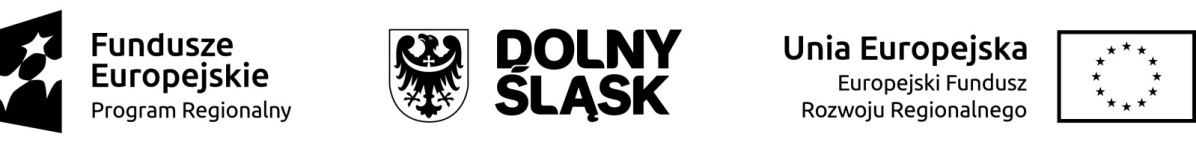           Załącznik nr  1 do Uchwały nr                                                                 
          Zarządu Województwa Dolnośląskiego                                                         z dniaRegulamin konkursówRegionalny Program Operacyjny 
Województwa Dolnośląskiego 2014-2020Oś priorytetowa 3 Gospodarka niskoemisyjnaDziałanie 3.3 Efektywność energetyczna w budynkach użyteczności publicznej i sektorze mieszkaniowymtyp 3.3 B projekty związane z kompleksową modernizacją energetyczną wielorodzinnych budynków mieszkalnychPoddziałanie 3.3.1 Efektywność energetyczna w budynkach użyteczności publicznej i sektorze mieszkaniowym – konkursy horyzontalne - nabór na OSIRPDS.03.03.01-IZ.00-02-147/16Poddziałanie 3.3.2 Efektywność energetyczna w budynkach użyteczności publicznej i sektorze mieszkaniowym – ZIT WrOFRPDS.03.03.02-IZ.00-02-148/16Poddziałanie 3.3.3 Efektywność energetyczna w budynkach użyteczności publicznej i sektorze mieszkaniowym – ZIT AJRPDS.03.03.03-IZ.00-02-149/16Wrocław, lipiec 2016Skróty i pojęcia stosowane w Regulaminie i załącznikach:Załączniki do regulaminu: Wyciąg z Kryteriów wyboru projektów (zatwierdzonych przez KM RPO WD 2014-2020 uchwałą nr 2/15 z dnia 6 maja 2015 r. Komitetu Monitorującego RPO WD 2014-2020 z późniejszymi zmianami) obowiązujących w konkursach nr RPDS.03.03.01-IZ.00-02-147/16, nr RPDS.03.03.02-IZ.00-02-148/16, nr RPDS.03.03.03-IZ.00-02-149/16Lista wskaźników na poziomie projektu dla Działania 3.3 Efektywność energetyczna w budynkach użyteczności publicznej i sektorze mieszkaniowym - typ B.Beneficjent Podmiot, o którym mowa w art. 2 pkt 10 lub art. 63 rozporządzenia ogólnego DFEDepartament Funduszy Europejskich Urzędu Marszałkowskiego Województwa Dolnośląskiego DIPDolnośląska Instytucja PośredniczącaDyrektywa OOŚ Dyrektywa Parlamentu Europejskiego i Rady 2011/92/WE z dnia 13 grudnia 2011 r. w sprawie oceny skutków wywieranych przez niektóre przedsięwzięcia publiczne 
i prywatne na środowisko EFRR Europejski Fundusz Rozwoju Regionalnego EFS Europejski Fundusz Społeczny EFSI Europejskie Fundusze Strukturalne i Inwestycyjne - fundusze zapewniające wsparcie w ramach polityki spójności, tj. Europejski Fundusz Rozwoju Regionalnego (EFRR), Europejski Fundusz Społeczny (EFS), Fundusz Spójności, Europejski Fundusz Rolny na rzecz Rozwoju Obszarów Wiejskich (EFRROW) oraz fundusz w sektorze morskim 
i rybołówstwa, tj. środki finansowane w ramach zarządzania dzielonego Europejskiego Funduszu Morskiego i Rybackiego (EFMR) ESCOEnergy Saving Company – ESCO -  przedsiębiorstwo usług energetycznych przedsiębiorstwo świadczące usługi energetyczne lub dostarczające innych środków w celu poprawy efektywności energetycznej budynku lub w pomieszczeniach użytkownika.GBERRozporządzenie Komisji (UE) nr 651/2014 z 17 czerwca 2014 r. uznające niektóre rodzaje pomocy za zgodne z rynkiem wewnętrznym w zastosowaniu art. 107 i 108 TraktatuIOK Instytucja Organizująca Konkurs tj. IZ RPO WD 2014 – 2020, Gmina Wrocław pełniąca funkcję Instytucji Pośredniczącej w ramach instrumentu Zintegrowane Inwestycje Terytorialne Wrocławskiego Obszaru Funkcjonalnego (ZIT WrOF), Miasto Jelenia Góra pełniąca funkcję Instytucji Pośredniczącej w ramach instrumentu Zintegrowane Inwestycje Terytorialne Aglomeracji Jeleniogórskiej (ZIT AJ) oraz Dolnośląska Instytucja PośredniczącaIZ RPO WD 2014-2020/ IZ Instytucja Zarządzająca Regionalnym Programem Operacyjnym Województwa  Dolnośląskiego 2014-2020 KE Komisja Europejska KM RPO WD 2014-2020 Komitet Monitorujący Regionalny Program Operacyjny Województwa  Dolnośląskiego  2014-2020 KOP Komisja Oceny Projektów MR Ministerstwo Rozwoju MŚP Mikro- małe i średnie przedsiębiorstwa OOŚ Ocena oddziaływania na środowisko OSIObszary Strategicznej InterwencjiPZP Prawo Zamówień Publicznych RPO WD 2014-2020/Program Regionalny Program Operacyjny Województwa Dolnośląskiego 2014-2020 - dokument zatwierdzony przez Komisję Europejską w dniu 18 grudnia 2014 r. Rozporządzenie ogólne Rozporządzenie Parlamentu Europejskiego i Rady (UE) nr 1303/2013 z dnia 17 grudnia 2013 r. ustanawiające wspólne przepisy dotyczące Europejskiego Funduszu Rozwoju Regionalnego, Europejskiego Funduszu Społecznego, Funduszu Spójności, Europejskiego Funduszu Rolnego na rzecz Rozwoju Obszarów Wiejskich oraz Europejskiego Funduszu Morskiego i Rybackiego oraz ustanawiające przepisy ogólne dotyczące Europejskiego Funduszu Rozwoju Regionalnego, Europejskiego Funduszu Społecznego, Funduszu Spójności i Europejskiego Funduszu Morskiego i Rybackiego oraz uchylające rozporządzenie Rady (WE) nr 1083/2006. SW Studium Wykonalności SWDSamorząd Województwa DolnośląskiegoSZOOP Szczegółowy Opis Osi Priorytetowych RPO WD 2014-2020 TFUE Traktat o funkcjonowaniu Unii Europejskiej UE Unia Europejska Umowa Partnerstwa Programowanie perspektywy finansowej 2014-2020 - Umowa Partnerstwa, dokument przyjęty przez Komisję Europejską 23 maja 2014 r. UMWDUrząd Marszałkowski Województwa Dolnośląskiego  Uooś Ustawa z dnia 3 października 2008 r. o udostępnianiu informacji o środowisku i jego ochronie, udziale społeczeństwa w ochronie środowiska oraz o ocenach oddziaływania na środowisko Ustawa wdrożeniowa Ustawa z dnia 11 lipca 2014 r. o zasadach realizacji programów w zakresie polityki spójności finansowanych w perspektywie finansowej 2014-2020 (tj. Dz. U. z 2016 r. poz. 217)WE Wspólnota Europejska Wniosek o dofinansowanie projektu/wniosek Należy przez to rozumieć formularz wniosku o dofinansowanie projektu wraz 
z załącznikami. Załączniki stanowią integralną część wniosku o dofinansowanie projektu. Wnioskodawca Zgodnie z ustawą wdrożeniową należy przez to rozumieć podmiot, który złożył wniosek o dofinansowanie. ZITZintegrowane Inwestycje Terytorialne, tj. instrument rozwoju terytorialnego, o którym mowa w art. 36 rozporządzenia ogólnego, który realizuje politykę rozwoju współpracy i integracji na obszarach funkcjonalnych największych miast, stanowiących ośrodki o największym potencjale społeczno-gospodarczym Dolnego Śląska, pełniących istotną rolę pod względem ekonomicznym i geograficznym oraz mających wyraźny wpływ na rozwój regionu. Instrument ZIT w Województwie Dolnośląskim będzie realizowany na Wrocławskim Obszarze Funkcjonalnym oraz na obszarach funkcjonalnych głównych miast województwa: Wałbrzycha i Jeleniej Góry.ZIT AJZintegrowane Inwestycje Terytorialne Aglomeracji Jeleniogórskiej. Miasto Jelenia Góra, któremu powierzono funkcję Instytucji Pośredniczącej w ramach instrumentu Zintegrowane Inwestycje Terytorialne Aglomeracji Jeleniogórskiej (ZIT AJ).ZIT WrOFZintegrowane Inwestycje Terytorialne Wrocławskiego Obszaru Funkcjonalnego. Gmina Wrocław, której powierzono funkcję Instytucji Pośredniczącej w ramach instrumentu Zintegrowane Inwestycje Terytorialne Wrocławskiego Obszaru Funkcjonalnego (ZIT WrOF)ZWDZarząd Województwa Dolnośląskiego1.Regulamin konkursu -informacje ogólneRegulamin w szczególności określa cel i zakres konkursu, zasady jego organizacji, warunki uczestnictwa, sposób wyboru projektów oraz pozostałe informacje niezbędne podczas przygotowywania wniosków o dofinansowanie realizacji projektu w ramach Regionalnego Programu Operacyjnego Województwa Dolnośląskiego 2014-2020 Oś priorytetowa 3 Gospodarka niskoemisyjna, Działania 3.3 Efektywność energetyczna w budynkach użyteczności publicznej i sektorze mieszkaniowym:Poddziałanie 3.3.1 Efektywność energetyczna w budynkach użyteczności publicznej i sektorze mieszkaniowym – konkursy horyzontalne – nabór na OSI.Nabór w trybie konkursowym – ukierunkowany na Obszary Strategicznej Interwencji – na projekty realizowane w całości na obszarze danego OSI:Zachodni Obszar Interwencji (ZOI);Legnicko-Głogowski Obszar Interwencji (LGOI);Obszar Interwencji Doliny Baryczy (OIDB);Obszar Interwencji Równiny Wrocławskiej (OIRW);Obszar Ziemia Dzierżoniowsko-Kłodzko-Ząbkowicka (ZKD);Na każdy z ww. obszarów OSI przeznaczona jest odrębna alokacja i dla każdego OSI tworzone będą odrębne listy rankingowe projektów.W ramach konkursu aplikować mogą wnioskodawcy, których projekty zlokalizowane są w całości na obszarze danego OSI.Aby projekt był kwalifikowalny, musi być realizowany w całości na obszarze danego OSI.Poddziałanie 3.3.2 Efektywność energetyczna w budynkach użyteczności publicznej i sektorze mieszkaniowym – ZIT WrOFNabór w trybie konkursowym – dla beneficjentów realizujących projekty w całości na terenie Wrocławskiego Obszaru Funkcjonalnego określonego w Strategii ZIT WrOF.Aby projekt był kwalifikowalny, musi być realizowany w całości na obszarze danego ZIT.Poddziałanie 3.3.3 Efektywność energetyczna w budynkach użyteczności publicznej i sektorze mieszkaniowym – ZIT AJNabór w trybie konkursowym – dla beneficjentów realizujących projekty w całości  na terenie Aglomeracji Jeleniogórskiej określonej w Strategii ZIT AJ.Aby projekt był kwalifikowalny, musi być realizowany w całości na obszarze danego ZIT.Regulamin oraz wszystkie niezbędne do złożenia w konkursie dokumenty są dostępne na stronach internetowych RPO WD 2014-2020: www.rpo.dolnyslask.pl, www.zitwrof.pl, www.zitaj.jeleniagora.pl, www.dip.dolnyslask.pl oraz www.funduszeeuropejskie.gov.pl. Przystąpienie do konkursu jest równoznaczne z akceptacją przez Wnioskodawcę postanowień regulaminu.Celem konkursu jest wyłonienie projektów, które w największym stopniu przyczynią się do osiągnięcia celów RPO WD oraz celów Działania 3.3 określonych w SZOOP RPO WD, do których należy w szczególności kompleksowa modernizacja energetyczna wielorodzinnych budynków mieszkalnych opartych o system zarządzania energią (typ 3.3.B).W kwestiach nieuregulowanych niniejszym regulaminem konkursu, zastosowanie mają odpowiednie przepisy prawa polskiego i Unii Europejskiej, a także odpowiednie zasady wynikające z RPO WD i SzOOP RPO WD.W przypadku niezgodności pomiędzy przepisami prawa  a niniejszym Regulaminem, stosuje się obowiązujące przepisy prawa.Stosownie do art. 50 ustawy wdrożeniowej do postępowania w zakresie ubiegania się o dofinansowanie oraz udzielania dofinansowania na podstawie ustawy nie stosuje się przepisów ustawy z dnia 14 czerwca 1960 r. Kodeks postępowania administracyjnego, z wyjątkiem przepisów dotyczących wyłączenia pracowników organu, doręczeń i sposobu obliczania terminów.Zgodnie z postanowieniami art. 71 rozporządzenia ogólnego, w przypadku operacji obejmującej inwestycję w infrastrukturę lub inwestycje produkcyjne, trwałość projektów współfinansowanych ze środków funduszy strukturalnych lub Funduszu Spójności musi być zachowana przez okres 5 lat (3 lat w przypadku MŚP - w odniesieniu do projektów, z którymi związany jest wymóg utrzymania inwestycji lub miejsc pracy) od daty płatności końcowej* na rzecz beneficjenta, a w przypadku, gdy przepisy regulujące udzielanie pomocy publicznej wprowadzają bardziej restrykcyjne wymogi w tym zakresie, wówczas stosuje się okres ustalony zgodnie z tymi przepisami.Wybór projektów do dofinansowania jest przeprowadzony w sposób przejrzysty, rzetelny i bezstronny. Wnioskodawcom zapewniony jest równy dostęp do informacji o warunkach i sposobie wyboru projektów do dofinansowania oraz równe traktowanie.Wszelkie terminy realizacji określonych czynności wskazane w regulaminie konkursu, jeśli nie wskazano inaczej, wyrażone są w dniach kalendarzowych. Jeżeli koniec terminu przypada na dzień ustawowo wolny od pracy, za ostatni dzień terminu uważa się najbliższy następny dzień roboczy.* Przez  płatność końcową należy przez to rozumieć wypłacenie kwoty obejmującej część wydatków kwalifikowalnych poniesionych na realizację Projektu, ujętych we wniosku o płatność końcową, przekazanej przez BGK na podstawie zlecenia płatności (w części dotyczącej Funduszu), oraz przez DIP na podstawie dyspozycji przekazania środków budżetu państwa (w części dotyczącej współfinansowania) na rachunek bankowy Beneficjenta a w pozostałych przypadkach datę zatwierdzenia wniosku o płatność końcową (np. wniosek rozliczający zaliczkę);Regulamin w szczególności określa cel i zakres konkursu, zasady jego organizacji, warunki uczestnictwa, sposób wyboru projektów oraz pozostałe informacje niezbędne podczas przygotowywania wniosków o dofinansowanie realizacji projektu w ramach Regionalnego Programu Operacyjnego Województwa Dolnośląskiego 2014-2020 Oś priorytetowa 3 Gospodarka niskoemisyjna, Działania 3.3 Efektywność energetyczna w budynkach użyteczności publicznej i sektorze mieszkaniowym:Poddziałanie 3.3.1 Efektywność energetyczna w budynkach użyteczności publicznej i sektorze mieszkaniowym – konkursy horyzontalne – nabór na OSI.Nabór w trybie konkursowym – ukierunkowany na Obszary Strategicznej Interwencji – na projekty realizowane w całości na obszarze danego OSI:Zachodni Obszar Interwencji (ZOI);Legnicko-Głogowski Obszar Interwencji (LGOI);Obszar Interwencji Doliny Baryczy (OIDB);Obszar Interwencji Równiny Wrocławskiej (OIRW);Obszar Ziemia Dzierżoniowsko-Kłodzko-Ząbkowicka (ZKD);Na każdy z ww. obszarów OSI przeznaczona jest odrębna alokacja i dla każdego OSI tworzone będą odrębne listy rankingowe projektów.W ramach konkursu aplikować mogą wnioskodawcy, których projekty zlokalizowane są w całości na obszarze danego OSI.Aby projekt był kwalifikowalny, musi być realizowany w całości na obszarze danego OSI.Poddziałanie 3.3.2 Efektywność energetyczna w budynkach użyteczności publicznej i sektorze mieszkaniowym – ZIT WrOFNabór w trybie konkursowym – dla beneficjentów realizujących projekty w całości na terenie Wrocławskiego Obszaru Funkcjonalnego określonego w Strategii ZIT WrOF.Aby projekt był kwalifikowalny, musi być realizowany w całości na obszarze danego ZIT.Poddziałanie 3.3.3 Efektywność energetyczna w budynkach użyteczności publicznej i sektorze mieszkaniowym – ZIT AJNabór w trybie konkursowym – dla beneficjentów realizujących projekty w całości  na terenie Aglomeracji Jeleniogórskiej określonej w Strategii ZIT AJ.Aby projekt był kwalifikowalny, musi być realizowany w całości na obszarze danego ZIT.Regulamin oraz wszystkie niezbędne do złożenia w konkursie dokumenty są dostępne na stronach internetowych RPO WD 2014-2020: www.rpo.dolnyslask.pl, www.zitwrof.pl, www.zitaj.jeleniagora.pl, www.dip.dolnyslask.pl oraz www.funduszeeuropejskie.gov.pl. Przystąpienie do konkursu jest równoznaczne z akceptacją przez Wnioskodawcę postanowień regulaminu.Celem konkursu jest wyłonienie projektów, które w największym stopniu przyczynią się do osiągnięcia celów RPO WD oraz celów Działania 3.3 określonych w SZOOP RPO WD, do których należy w szczególności kompleksowa modernizacja energetyczna wielorodzinnych budynków mieszkalnych opartych o system zarządzania energią (typ 3.3.B).W kwestiach nieuregulowanych niniejszym regulaminem konkursu, zastosowanie mają odpowiednie przepisy prawa polskiego i Unii Europejskiej, a także odpowiednie zasady wynikające z RPO WD i SzOOP RPO WD.W przypadku niezgodności pomiędzy przepisami prawa  a niniejszym Regulaminem, stosuje się obowiązujące przepisy prawa.Stosownie do art. 50 ustawy wdrożeniowej do postępowania w zakresie ubiegania się o dofinansowanie oraz udzielania dofinansowania na podstawie ustawy nie stosuje się przepisów ustawy z dnia 14 czerwca 1960 r. Kodeks postępowania administracyjnego, z wyjątkiem przepisów dotyczących wyłączenia pracowników organu, doręczeń i sposobu obliczania terminów.Zgodnie z postanowieniami art. 71 rozporządzenia ogólnego, w przypadku operacji obejmującej inwestycję w infrastrukturę lub inwestycje produkcyjne, trwałość projektów współfinansowanych ze środków funduszy strukturalnych lub Funduszu Spójności musi być zachowana przez okres 5 lat (3 lat w przypadku MŚP - w odniesieniu do projektów, z którymi związany jest wymóg utrzymania inwestycji lub miejsc pracy) od daty płatności końcowej* na rzecz beneficjenta, a w przypadku, gdy przepisy regulujące udzielanie pomocy publicznej wprowadzają bardziej restrykcyjne wymogi w tym zakresie, wówczas stosuje się okres ustalony zgodnie z tymi przepisami.Wybór projektów do dofinansowania jest przeprowadzony w sposób przejrzysty, rzetelny i bezstronny. Wnioskodawcom zapewniony jest równy dostęp do informacji o warunkach i sposobie wyboru projektów do dofinansowania oraz równe traktowanie.Wszelkie terminy realizacji określonych czynności wskazane w regulaminie konkursu, jeśli nie wskazano inaczej, wyrażone są w dniach kalendarzowych. Jeżeli koniec terminu przypada na dzień ustawowo wolny od pracy, za ostatni dzień terminu uważa się najbliższy następny dzień roboczy.* Przez  płatność końcową należy przez to rozumieć wypłacenie kwoty obejmującej część wydatków kwalifikowalnych poniesionych na realizację Projektu, ujętych we wniosku o płatność końcową, przekazanej przez BGK na podstawie zlecenia płatności (w części dotyczącej Funduszu), oraz przez DIP na podstawie dyspozycji przekazania środków budżetu państwa (w części dotyczącej współfinansowania) na rachunek bankowy Beneficjenta a w pozostałych przypadkach datę zatwierdzenia wniosku o płatność końcową (np. wniosek rozliczający zaliczkę);2.Pełna nazwa i adres właściwej instytucji organizującej konkurs: Konkursy ogłasza:Dla Poddziałania 3.3.1 - Efektywność energetyczna w budynkach użyteczności publicznej i sektorze mieszkaniowym – konkursy horyzontalne – nabór na OSI - Instytucja Zarządzająca Regionalnym Programem Operacyjnym Województwa Dolnośląskiego 2014-2020. Dla Poddziałania 3.3.2 - Efektywność energetyczna w budynkach użyteczności publicznej i sektorze mieszkaniowym – ZIT WrOF - Instytucja Zarządzająca Regionalnym Programem Operacyjnym Województwa Dolnośląskiego 2014-2020oraz Gmina Wrocław pełniąca funkcję IP w ramach instrumentu Zintegrowane Inwestycje Terytorialne Wrocławskiego Obszaru Funkcjonalnego (ZIT WrOF) pełniące role Instytucji Organizującej Konkurs. Dla Poddziałania 3.3.3 - Efektywność energetyczna w budynkach użyteczności publicznej i sektorze mieszkaniowym – ZIT AJ - Instytucja Zarządzająca Regionalnym Programem Operacyjnym Województwa Dolnośląskiego 2014-2020 oraz Miasto Jelenia Góra, któremu zostało powierzone zarządzanie Zintegrowanymi Inwestycjami Terytorialnymi Aglomeracji Jeleniogórskiej pełniące rolę Instytucji Organizującej Konkurs.Funkcję Instytucji Zarządzającej pełni Zarząd Województwa Dolnośląskiego.IP pełnią wspólnie z IZ rolę Instytucji Organizującej Konkurs. Zadania związane z konkursem dla Poddziałania 3.3.1 Efektywność energetyczna w budynkach użyteczności publicznej i sektorze mieszkaniowym – konkursy horyzontalne – nabór na OSI nr RPDS.03.03.01-IZ.00-02-147/16 realizuje: Departament Funduszy Europejskich w Urzędzie Marszałkowskim Województwa Dolnośląskiego z siedzibą we Wrocławiu, ul. Mazowiecka 17, kod pocztowy 50-412, który wykonuje obowiązki IOK do upływu terminu składania wniosków o dofinansowanie w ramach konkursu, przy czym wnioski będą składane do DIP,Dolnośląska Instytucja Pośrednicząca z siedzibą we Wrocławiu, ul. Strzegomska 2-4, kod pocztowy 53-611 – wykonująca obowiązki IOK od momentu upływu terminu składania wniosków o dofinansowanie w ramach konkursu.Zadania związane z konkursem dla Poddziałania 3.3.2 Efektywność energetyczna w budynkach użyteczności publicznej i sektorze mieszkaniowym – ZIT WrOF nr RPDS.03.03.02-IZ.00-02-148/16 realizuje: Departament Funduszy Europejskich w Urzędzie Marszałkowskim Województwa Dolnośląskiego z siedzibą we Wrocławiu, ul. Mazowiecka 17, kod pocztowy 50-412, który wykonuje obowiązki IOK do upływu terminu składania wniosków o dofinansowanie w ramach konkursu, przy czym wnioski będą składane do DIP,Dolnośląska Instytucja Pośrednicząca z siedzibą we Wrocławiu, ul. Strzegomska 2-4, kod pocztowy 53-611 – wykonująca obowiązki IOK od momentu upływu terminu składania wniosków o dofinansowanie w ramach konkursu.oraz Gmina Wrocław pełniąca funkcję Instytucji Pośredniczącej, pl. Nowy Targ 1-8, 50-141 Wrocław.Porozumienia zawarte pomiędzy IZ RPO WD a Gminą Wrocław pełniącą funkcję lidera ZIT WrOF i pełniącą funkcję Instytucji Pośredniczącej, w ramach instrumentu Zintegrowane Inwestycje Terytorialne RPO WD, pomiędzy IZ RPO WD a DIP oraz pomiędzy Gminą Wrocław a DIP regulują zasady współpracy (prawa i obowiązki) w ramach ww. konkursu.Zadania związane z konkursem dla Poddziałania 3.3.3 Efektywność energetyczna w budynkach użyteczności publicznej i sektorze mieszkaniowym – ZIT AJ nr RPDS.03.03.03-IZ.00-02-149/16 realizuje: Departament Funduszy Europejskich w Urzędzie Marszałkowskim Województwa Dolnośląskiego z siedzibą we Wrocławiu, ul. Mazowiecka 17, kod pocztowy 50-412, który wykonuje obowiązki IOK do upływu terminu składania wniosków o dofinansowanie w ramach konkursu, przy czym wnioski będą składane do DIP,Dolnośląska Instytucja Pośrednicząca z siedzibą we Wrocławiu, ul. Strzegomska 2-4, kod pocztowy 53-611 – wykonująca obowiązki IOK od momentu upływu terminu składania wniosków o dofinansowanie w ramach konkursu.orazZIT AJ pełniące funkcję Instytucji Pośredniczącej, ul. Okrzei 10, 58-500 Jelenia Góra.Porozumienia zawarte pomiędzy IZ RPO WD a Miastem Jelenia Góra pełniącym funkcję lidera ZIT AJ i pełniącym funkcję Instytucji Pośredniczącej, w ramach instrumentu Zintegrowane Inwestycje Terytorialne RPO WD, pomiędzy IZ RPO WD a DIP oraz pomiędzy DIP a Miastem Jelenia Góra regulują zasady współpracy (prawa i obowiązki) w ramach ww. konkursu.Konkursy ogłasza:Dla Poddziałania 3.3.1 - Efektywność energetyczna w budynkach użyteczności publicznej i sektorze mieszkaniowym – konkursy horyzontalne – nabór na OSI - Instytucja Zarządzająca Regionalnym Programem Operacyjnym Województwa Dolnośląskiego 2014-2020. Dla Poddziałania 3.3.2 - Efektywność energetyczna w budynkach użyteczności publicznej i sektorze mieszkaniowym – ZIT WrOF - Instytucja Zarządzająca Regionalnym Programem Operacyjnym Województwa Dolnośląskiego 2014-2020oraz Gmina Wrocław pełniąca funkcję IP w ramach instrumentu Zintegrowane Inwestycje Terytorialne Wrocławskiego Obszaru Funkcjonalnego (ZIT WrOF) pełniące role Instytucji Organizującej Konkurs. Dla Poddziałania 3.3.3 - Efektywność energetyczna w budynkach użyteczności publicznej i sektorze mieszkaniowym – ZIT AJ - Instytucja Zarządzająca Regionalnym Programem Operacyjnym Województwa Dolnośląskiego 2014-2020 oraz Miasto Jelenia Góra, któremu zostało powierzone zarządzanie Zintegrowanymi Inwestycjami Terytorialnymi Aglomeracji Jeleniogórskiej pełniące rolę Instytucji Organizującej Konkurs.Funkcję Instytucji Zarządzającej pełni Zarząd Województwa Dolnośląskiego.IP pełnią wspólnie z IZ rolę Instytucji Organizującej Konkurs. Zadania związane z konkursem dla Poddziałania 3.3.1 Efektywność energetyczna w budynkach użyteczności publicznej i sektorze mieszkaniowym – konkursy horyzontalne – nabór na OSI nr RPDS.03.03.01-IZ.00-02-147/16 realizuje: Departament Funduszy Europejskich w Urzędzie Marszałkowskim Województwa Dolnośląskiego z siedzibą we Wrocławiu, ul. Mazowiecka 17, kod pocztowy 50-412, który wykonuje obowiązki IOK do upływu terminu składania wniosków o dofinansowanie w ramach konkursu, przy czym wnioski będą składane do DIP,Dolnośląska Instytucja Pośrednicząca z siedzibą we Wrocławiu, ul. Strzegomska 2-4, kod pocztowy 53-611 – wykonująca obowiązki IOK od momentu upływu terminu składania wniosków o dofinansowanie w ramach konkursu.Zadania związane z konkursem dla Poddziałania 3.3.2 Efektywność energetyczna w budynkach użyteczności publicznej i sektorze mieszkaniowym – ZIT WrOF nr RPDS.03.03.02-IZ.00-02-148/16 realizuje: Departament Funduszy Europejskich w Urzędzie Marszałkowskim Województwa Dolnośląskiego z siedzibą we Wrocławiu, ul. Mazowiecka 17, kod pocztowy 50-412, który wykonuje obowiązki IOK do upływu terminu składania wniosków o dofinansowanie w ramach konkursu, przy czym wnioski będą składane do DIP,Dolnośląska Instytucja Pośrednicząca z siedzibą we Wrocławiu, ul. Strzegomska 2-4, kod pocztowy 53-611 – wykonująca obowiązki IOK od momentu upływu terminu składania wniosków o dofinansowanie w ramach konkursu.oraz Gmina Wrocław pełniąca funkcję Instytucji Pośredniczącej, pl. Nowy Targ 1-8, 50-141 Wrocław.Porozumienia zawarte pomiędzy IZ RPO WD a Gminą Wrocław pełniącą funkcję lidera ZIT WrOF i pełniącą funkcję Instytucji Pośredniczącej, w ramach instrumentu Zintegrowane Inwestycje Terytorialne RPO WD, pomiędzy IZ RPO WD a DIP oraz pomiędzy Gminą Wrocław a DIP regulują zasady współpracy (prawa i obowiązki) w ramach ww. konkursu.Zadania związane z konkursem dla Poddziałania 3.3.3 Efektywność energetyczna w budynkach użyteczności publicznej i sektorze mieszkaniowym – ZIT AJ nr RPDS.03.03.03-IZ.00-02-149/16 realizuje: Departament Funduszy Europejskich w Urzędzie Marszałkowskim Województwa Dolnośląskiego z siedzibą we Wrocławiu, ul. Mazowiecka 17, kod pocztowy 50-412, który wykonuje obowiązki IOK do upływu terminu składania wniosków o dofinansowanie w ramach konkursu, przy czym wnioski będą składane do DIP,Dolnośląska Instytucja Pośrednicząca z siedzibą we Wrocławiu, ul. Strzegomska 2-4, kod pocztowy 53-611 – wykonująca obowiązki IOK od momentu upływu terminu składania wniosków o dofinansowanie w ramach konkursu.orazZIT AJ pełniące funkcję Instytucji Pośredniczącej, ul. Okrzei 10, 58-500 Jelenia Góra.Porozumienia zawarte pomiędzy IZ RPO WD a Miastem Jelenia Góra pełniącym funkcję lidera ZIT AJ i pełniącym funkcję Instytucji Pośredniczącej, w ramach instrumentu Zintegrowane Inwestycje Terytorialne RPO WD, pomiędzy IZ RPO WD a DIP oraz pomiędzy DIP a Miastem Jelenia Góra regulują zasady współpracy (prawa i obowiązki) w ramach ww. konkursu.3.Podstawy prawne oraz inne ważne dokumenty:Konkurs jest prowadzony przede wszystkim w oparciu o niżej wymienione akty prawne, dokumenty programowe:Traktat o funkcjonowaniu Unii Europejskiej; Rozporządzenie Parlamentu Europejskiego i Rady (UE) nr 1303/2013 
z dnia 17 grudnia 2013 r. ustanawiające wspólne przepisy dotyczące Europejskiego Funduszu Rozwoju Regionalnego, Europejskiego Funduszu Społecznego, Funduszu Spójności, Europejskiego Funduszu Rolnego na rzecz Rozwoju Obszarów Wiejskich oraz Europejskiego Funduszu Morskiego i Rybackiego oraz ustanawiające przepisy ogólne dotyczące Europejskiego Funduszu Rozwoju Regionalnego, Europejskiego Funduszu Społecznego, Funduszu Spójności i Europejskiego Funduszu Morskiego i Rybackiego oraz uchylające rozporządzenie Rady (WE) nr 1083/2006 (Dz. Urz. UE L 347 z 20.12.2013, str. 320) [Rozporządzenie ogólne];Rozporządzenie EFRR – Rozporządzenie Parlamentu Europejskiego i Rady (UE) nr 1301/2013 z dnia 17 grudnia 2013 r. w sprawie Europejskiego Funduszu Rozwoju Regionalnego i przepisów szczególnych dotyczących celu „Inwestycje na rzecz wzrostu i zatrudnienia” oraz w sprawie uchylenia rozporządzenia (WE) nr 1080/2006 (Dz. Urz. UE L 347 z 20.12.2013, str. 320);Rozporządzenie wykonawcze Komisji (UE) nr 215/2014 z dnia 7 marca 2014 r. ustanawiające zasady wykonania rozporządzenia Parlamentu Europejskiego i Rady (UE) nr 1303/2013 ustanawiającego wspólne przepisy dotyczące Europejskiego Funduszu Rozwoju Regionalnego, Europejskiego Funduszu Społecznego, Funduszu Spójności, Europejskiego Funduszu Rolnego na rzecz Rozwoju Obszarów Wiejskich oraz Europejskiego Funduszu Morskiego i Rybackiego oraz ustanawiającego przepisy ogólne dotyczące Europejskiego Funduszu Rozwoju Regionalnego, Europejskiego Funduszu Społecznego, Funduszu Spójności i Europejskiego Funduszu Morskiego i Rybackiego w zakresie metod wsparcia w odniesieniu do zmian klimatu, określania celów pośrednich i końcowych na potrzeby ram wykonania oraz klasyfikacji kategorii interwencji w odniesieniu do europejskich funduszy strukturalnych i inwestycyjnych; (Dz. Urz. UE L 69 z 08.03.2014, str. 65 ze zm.); Rozporządzenie Komisji (UE) nr 1407/2013 z dnia 18 grudnia 2013 r. 
w sprawie stosowania art. 107 i 108 Traktatu o funkcjonowaniu Unii Europejskiej do pomocy de minimis (Dz. Urz. UE L 352 z 24.12.2013, s. 1);Rozporządzenie Komisji (UE) nr 651/2014 z 17 czerwca 2014 roku uznające niektóre rodzaje pomocy za zgodne z rynkiem wewnętrznym w zastosowaniu art. 107 i 108 Traktatu (Dz. Urz. UE L 187 z 26.06.2014, 
s. 1);Rozporządzenie Komisji (UE) 2015/1185 z dnia 24 kwietnia 2015 r. w sprawie wykonania dyrektywy Parlamentu Europejskiego i Rady 2009/125/WE w odniesieniu do wymogów dotyczących ekoprojektu dla miejscowych ogrzewaczy pomieszczeń na paliwo stałe;Rozporządzenie Komisji (UE) 2015/1188 z dnia 28 kwietnia 2015 r. w sprawie wykonania dyrektywy Parlamentu Europejskiego i Rady 2009/125/WE w odniesieniu do wymogów dotyczących ekoprojektu dla miejscowych ogrzewaczy pomieszczeń;Rozporządzenie Komisji (UE) 2015/1189 z dnia 28 kwietnia 2015 r. w sprawie wykonania dyrektywy Parlamentu Europejskiego i Rady 2009/125/WE w odniesieniu do wymogów dotyczących ekoprojektu dla kotłów na paliwo stałe;Ustawa z dnia 30 kwietnia 2004 r. o postępowaniu w sprawach dotyczących pomocy publicznej (tekst. jedn.: Dz. U. z 2007 r. Nr 59, poz. 404, z późn. zm.);Ustawa z dnia 11 lipca 2014 r. o zasadach realizacji programów 
w zakresie polityki spójności finansowanych w perspektywie finansowej 2014–2020 (tekst jedn.: Dz. U. z 2016 r. poz. 217) [ustawa wdrożeniowa];Ustawa z dnia 29 stycznia 2004 r. Prawo zamówień publicznych (tekst jedn.: Dz. U. z 2015 r. poz. 2164);Ustawa z dnia 7 lipca 1994 r. Prawo budowlane (tekst jedn.: Dz.U. 2016 poz. 290);Ustawa z dnia 21 listopada 2008 r. o wspieraniu termomodernizacji i remontów (tj. Dz.U. 2014 poz. 712 z późn. zm.);Ustawa z dnia 15 kwietnia 2011 r. o efektywności energetycznej (tj. Dz.U. 2015 poz. 2167);Ustawa z dnia 20 maja 2016 r. o efektywności energetycznej (Dz.U. 2016 poz. 831);Ustawa z dnia 29 sierpnia 2014 r. o charakterystyce energetycznej budynków (Dz.U 2014, nr 0 poz. 1200 z późn. zm.);Ustawa z dnia 27 sierpnia 2009 r. o finansach publicznych (tekst. jedn.: Dz. U. z 2013 r. poz. 885, z późn. zm.);Ustawa z dnia 29 września 1994 r. o rachunkowości (tekst. jedn.: DZ. U. 
z 2013 r., poz. 330, z późn. zm.); Ustawa z dnia 11 marca 2004 r. o podatku od towarów i usług (tekst. jedn.: Dz. U. z 2011 r. Nr 177, poz. 1054 z późn. zm.);Ustawa z dnia 6 września 2001 r. o dostępie do informacji publicznej (tekst. jedn.: Dz. U. z 2015 r., poz. 2058.);Ustawa z dnia 14 czerwca 1960 r. Kodeks postępowania administracyjnego (tekst jedn.: Dz. U. z 2016 r. poz. 23);Ustawa z dnia 30 sierpnia 2002 r. Prawo o postępowaniu przed sądami administracyjnymi (tekst. jedn.: Dz. U. z 2012 r. poz. 270, z późn. zm.);Ustawa z dnia 13 listopada 2003 r. o dochodach jednostek samorządu terytorialnego (tekst. jedn.: Dz. U. z 2015 r. poz. 513, z późn. zm.);Ustawa z dnia 23 lipca 2003 r. o ochronie zabytków i opiece nad zabytkami (tekst jedn.: Dz.U. z 2003 r. Nr 162, poz. 1568);Ustawa z dnia 24 czerwca 1994 o własności lokali (Dz.U. 1994 Nr 85 poz. 388 z późn. zm.);Rozporządzenie Ministra Infrastruktury i Rozwoju z dnia 19 marca 2015 r. w sprawie udzielania pomocy de minimis w ramach regionalnych programów operacyjnych na lata 2014–2020 (Dz. U. poz. 488); Rozporządzenie Ministra Infrastruktury i Rozwoju z dnia 28 sierpnia 2015 r. w sprawie udzielania pomocy na inwestycje wspierające efektywność energetyczną w ramach regionalnych programów operacyjnych na lata 2014–2020 (Dz.U z 2015 r. poz. 1363);Rozporządzenie Ministra infrastruktury i Rozwoju z dnia 5 listopada 2015 r. w sprawie udzielania pomocy na realizację inwestycji służących podniesieniu poziomu ochrony środowiska w ramach regionalnych programów operacyjnych na lata 2014–2020;Rozporządzenie Ministra Infrastruktury i Rozwoju z dnia 3 września 2015 r. w sprawie udzielania pomocy na inwestycje w układy wysokosprawnej kogeneracji oraz na propagowanie energii ze źródeł odnawialnych w ramach regionalnych programów operacyjnych na lata 2014–2020;Rozporządzenie Ministra Infrastruktury w sprawie warunków technicznych, jakim powinny odpowiadać budynki i ich usytuowanie z dnia 12 kwietnia 2002 r. (tj. Dz.U. 2015, poz. 1422);Rozporządzenie Ministra Infrastruktury z dnia 17 marca 2009 r. w sprawie szczegółowego zakresu i form audytu energetycznego oraz części audytu remontowego, wzorów kart audytów, a także algorytmu oceny opłacalności przedsięwzięcia termomodernizacyjnego (Dz.U. 2009 nr 43 poz. 347 ze zm.);Rozporządzenie Ministra Gospodarki z dnia 10 sierpnia 2012 r. w sprawie szczegółowego zakresu i sposobu sporządzania audytu efektywności energetycznej, wzoru karty audytu efektywności energetycznej oraz metod obliczania oszczędności energii (Dz.U. 2012 poz. 962);Rozporządzenie Ministra Infrastruktury i Rozwoju z dnia 27 lutego 2015 r. w sprawie metodologii wyznaczania charakterystyki energetycznej budynku lub części budynku oraz świadectw charakterystyki energetycznej (Dz.U. 2015 poz. 376);Strategia Rozwoju Województwa Dolnośląskiego 2020;Regionalny Program Operacyjny Województwa Dolnośląskiego 2014-2020 przyjęty przez Komisję Europejską w dniu 18 grudnia 2014 r.;Szczegółowy opis osi priorytetowych Regionalnego Programu Operacyjnego Województwa Dolnośląskiego 2014-2020 z dnia 27 lipca 2016 r.;Kryteria wyboru projektów w ramach Regionalnego Programu Operacyjnego Województwa Dolnośląskiego 2014-2020, zatwierdzone Uchwałą nr 38/16 z dnia 09 czerwca 2016 r. Komitetu Monitorującego RPO WD 2014-2020;„Wytyczne w zakresie trybów wyboru projektów na lata 2014-2020” 
z dnia 31 marca 2015 r., wydane przez Ministra Infrastruktury i Rozwoju; „Wytyczne w zakresie kwalifikowalności wydatków w ramach Europejskiego Funduszu Rozwoju Regionalnego, Europejskiego Funduszu Społecznego oraz Funduszu Spójności na lata 2014-2020” z dnia 10 kwietnia 2015 r., wydane przez Ministra Infrastruktury i Rozwoju;„Wytyczne w zakresie realizacji zasady równości szans i niedyskryminacji, w tym dostępności dla osób z niepełnosprawnościami oraz zasady równości szans kobiet i mężczyzn w ramach funduszy unijnych na lata 2014-2020” z dnia 8 maja 2015 r., wydane przez Ministra Infrastruktury i Rozwoju; „Wytyczne w zakresie realizacji przedsięwzięć w obszarze włączenia społecznego i zwalczania ubóstwa z wykorzystaniem środków Europejskiego Funduszu Społecznego i Europejskiego Funduszu Rozwoju Regionalnego na lata 2014-2020” z dnia 3 marca 2016 r., wydane przez Ministra Infrastruktury i Rozwoju;„Wytyczne w zakresie warunków gromadzenia i przekazywania danych 
w postaci elektronicznej na lata 2014-2020” z dnia 3 marca 2015 r., wydane przez Ministra Infrastruktury i Rozwoju; „Wytyczne w zakresie informacji i promocji programów operacyjnych polityki spójności na lata 2014-2020” z dnia 30 kwietnia 2015 r., wydane przez Ministra Infrastruktury i Rozwoju; „Wytyczne w zakresie  dokumentowania postępowania w sprawie oceny  oddziaływania na środowisko dla przedsięwzięć współfinansowanych z krajowych lub regionalnych programów operacyjnych” z dnia 19 października 2015 r., wydane przez Ministra Infrastruktury i Rozwoju;„Wytyczne w zakresie zagadnień związanych z przygotowaniem projektów inwestycyjnych, w tym projektów generujących dochód i projektów hybrydowych na lata 2014-2020” z dnia 31 marca 2015 r., wydane przez Ministra Infrastruktury i Rozwoju.„Wytyczne w zakresie rewitalizacji w programach operacyjnych na lata 2014-2020” z dnia 3 lipca 2015 r.Wytyczne Programowe IZ RPO WD dotyczące zasad przygotowania lokalnych programów rewitalizacji  (lub dokumentów równorzędnych) w perspektywie finansowej 2014-2020.Strategia ZIT WrOF;Strategia ZIT AJ.Konkurs jest prowadzony przede wszystkim w oparciu o niżej wymienione akty prawne, dokumenty programowe:Traktat o funkcjonowaniu Unii Europejskiej; Rozporządzenie Parlamentu Europejskiego i Rady (UE) nr 1303/2013 
z dnia 17 grudnia 2013 r. ustanawiające wspólne przepisy dotyczące Europejskiego Funduszu Rozwoju Regionalnego, Europejskiego Funduszu Społecznego, Funduszu Spójności, Europejskiego Funduszu Rolnego na rzecz Rozwoju Obszarów Wiejskich oraz Europejskiego Funduszu Morskiego i Rybackiego oraz ustanawiające przepisy ogólne dotyczące Europejskiego Funduszu Rozwoju Regionalnego, Europejskiego Funduszu Społecznego, Funduszu Spójności i Europejskiego Funduszu Morskiego i Rybackiego oraz uchylające rozporządzenie Rady (WE) nr 1083/2006 (Dz. Urz. UE L 347 z 20.12.2013, str. 320) [Rozporządzenie ogólne];Rozporządzenie EFRR – Rozporządzenie Parlamentu Europejskiego i Rady (UE) nr 1301/2013 z dnia 17 grudnia 2013 r. w sprawie Europejskiego Funduszu Rozwoju Regionalnego i przepisów szczególnych dotyczących celu „Inwestycje na rzecz wzrostu i zatrudnienia” oraz w sprawie uchylenia rozporządzenia (WE) nr 1080/2006 (Dz. Urz. UE L 347 z 20.12.2013, str. 320);Rozporządzenie wykonawcze Komisji (UE) nr 215/2014 z dnia 7 marca 2014 r. ustanawiające zasady wykonania rozporządzenia Parlamentu Europejskiego i Rady (UE) nr 1303/2013 ustanawiającego wspólne przepisy dotyczące Europejskiego Funduszu Rozwoju Regionalnego, Europejskiego Funduszu Społecznego, Funduszu Spójności, Europejskiego Funduszu Rolnego na rzecz Rozwoju Obszarów Wiejskich oraz Europejskiego Funduszu Morskiego i Rybackiego oraz ustanawiającego przepisy ogólne dotyczące Europejskiego Funduszu Rozwoju Regionalnego, Europejskiego Funduszu Społecznego, Funduszu Spójności i Europejskiego Funduszu Morskiego i Rybackiego w zakresie metod wsparcia w odniesieniu do zmian klimatu, określania celów pośrednich i końcowych na potrzeby ram wykonania oraz klasyfikacji kategorii interwencji w odniesieniu do europejskich funduszy strukturalnych i inwestycyjnych; (Dz. Urz. UE L 69 z 08.03.2014, str. 65 ze zm.); Rozporządzenie Komisji (UE) nr 1407/2013 z dnia 18 grudnia 2013 r. 
w sprawie stosowania art. 107 i 108 Traktatu o funkcjonowaniu Unii Europejskiej do pomocy de minimis (Dz. Urz. UE L 352 z 24.12.2013, s. 1);Rozporządzenie Komisji (UE) nr 651/2014 z 17 czerwca 2014 roku uznające niektóre rodzaje pomocy za zgodne z rynkiem wewnętrznym w zastosowaniu art. 107 i 108 Traktatu (Dz. Urz. UE L 187 z 26.06.2014, 
s. 1);Rozporządzenie Komisji (UE) 2015/1185 z dnia 24 kwietnia 2015 r. w sprawie wykonania dyrektywy Parlamentu Europejskiego i Rady 2009/125/WE w odniesieniu do wymogów dotyczących ekoprojektu dla miejscowych ogrzewaczy pomieszczeń na paliwo stałe;Rozporządzenie Komisji (UE) 2015/1188 z dnia 28 kwietnia 2015 r. w sprawie wykonania dyrektywy Parlamentu Europejskiego i Rady 2009/125/WE w odniesieniu do wymogów dotyczących ekoprojektu dla miejscowych ogrzewaczy pomieszczeń;Rozporządzenie Komisji (UE) 2015/1189 z dnia 28 kwietnia 2015 r. w sprawie wykonania dyrektywy Parlamentu Europejskiego i Rady 2009/125/WE w odniesieniu do wymogów dotyczących ekoprojektu dla kotłów na paliwo stałe;Ustawa z dnia 30 kwietnia 2004 r. o postępowaniu w sprawach dotyczących pomocy publicznej (tekst. jedn.: Dz. U. z 2007 r. Nr 59, poz. 404, z późn. zm.);Ustawa z dnia 11 lipca 2014 r. o zasadach realizacji programów 
w zakresie polityki spójności finansowanych w perspektywie finansowej 2014–2020 (tekst jedn.: Dz. U. z 2016 r. poz. 217) [ustawa wdrożeniowa];Ustawa z dnia 29 stycznia 2004 r. Prawo zamówień publicznych (tekst jedn.: Dz. U. z 2015 r. poz. 2164);Ustawa z dnia 7 lipca 1994 r. Prawo budowlane (tekst jedn.: Dz.U. 2016 poz. 290);Ustawa z dnia 21 listopada 2008 r. o wspieraniu termomodernizacji i remontów (tj. Dz.U. 2014 poz. 712 z późn. zm.);Ustawa z dnia 15 kwietnia 2011 r. o efektywności energetycznej (tj. Dz.U. 2015 poz. 2167);Ustawa z dnia 20 maja 2016 r. o efektywności energetycznej (Dz.U. 2016 poz. 831);Ustawa z dnia 29 sierpnia 2014 r. o charakterystyce energetycznej budynków (Dz.U 2014, nr 0 poz. 1200 z późn. zm.);Ustawa z dnia 27 sierpnia 2009 r. o finansach publicznych (tekst. jedn.: Dz. U. z 2013 r. poz. 885, z późn. zm.);Ustawa z dnia 29 września 1994 r. o rachunkowości (tekst. jedn.: DZ. U. 
z 2013 r., poz. 330, z późn. zm.); Ustawa z dnia 11 marca 2004 r. o podatku od towarów i usług (tekst. jedn.: Dz. U. z 2011 r. Nr 177, poz. 1054 z późn. zm.);Ustawa z dnia 6 września 2001 r. o dostępie do informacji publicznej (tekst. jedn.: Dz. U. z 2015 r., poz. 2058.);Ustawa z dnia 14 czerwca 1960 r. Kodeks postępowania administracyjnego (tekst jedn.: Dz. U. z 2016 r. poz. 23);Ustawa z dnia 30 sierpnia 2002 r. Prawo o postępowaniu przed sądami administracyjnymi (tekst. jedn.: Dz. U. z 2012 r. poz. 270, z późn. zm.);Ustawa z dnia 13 listopada 2003 r. o dochodach jednostek samorządu terytorialnego (tekst. jedn.: Dz. U. z 2015 r. poz. 513, z późn. zm.);Ustawa z dnia 23 lipca 2003 r. o ochronie zabytków i opiece nad zabytkami (tekst jedn.: Dz.U. z 2003 r. Nr 162, poz. 1568);Ustawa z dnia 24 czerwca 1994 o własności lokali (Dz.U. 1994 Nr 85 poz. 388 z późn. zm.);Rozporządzenie Ministra Infrastruktury i Rozwoju z dnia 19 marca 2015 r. w sprawie udzielania pomocy de minimis w ramach regionalnych programów operacyjnych na lata 2014–2020 (Dz. U. poz. 488); Rozporządzenie Ministra Infrastruktury i Rozwoju z dnia 28 sierpnia 2015 r. w sprawie udzielania pomocy na inwestycje wspierające efektywność energetyczną w ramach regionalnych programów operacyjnych na lata 2014–2020 (Dz.U z 2015 r. poz. 1363);Rozporządzenie Ministra infrastruktury i Rozwoju z dnia 5 listopada 2015 r. w sprawie udzielania pomocy na realizację inwestycji służących podniesieniu poziomu ochrony środowiska w ramach regionalnych programów operacyjnych na lata 2014–2020;Rozporządzenie Ministra Infrastruktury i Rozwoju z dnia 3 września 2015 r. w sprawie udzielania pomocy na inwestycje w układy wysokosprawnej kogeneracji oraz na propagowanie energii ze źródeł odnawialnych w ramach regionalnych programów operacyjnych na lata 2014–2020;Rozporządzenie Ministra Infrastruktury w sprawie warunków technicznych, jakim powinny odpowiadać budynki i ich usytuowanie z dnia 12 kwietnia 2002 r. (tj. Dz.U. 2015, poz. 1422);Rozporządzenie Ministra Infrastruktury z dnia 17 marca 2009 r. w sprawie szczegółowego zakresu i form audytu energetycznego oraz części audytu remontowego, wzorów kart audytów, a także algorytmu oceny opłacalności przedsięwzięcia termomodernizacyjnego (Dz.U. 2009 nr 43 poz. 347 ze zm.);Rozporządzenie Ministra Gospodarki z dnia 10 sierpnia 2012 r. w sprawie szczegółowego zakresu i sposobu sporządzania audytu efektywności energetycznej, wzoru karty audytu efektywności energetycznej oraz metod obliczania oszczędności energii (Dz.U. 2012 poz. 962);Rozporządzenie Ministra Infrastruktury i Rozwoju z dnia 27 lutego 2015 r. w sprawie metodologii wyznaczania charakterystyki energetycznej budynku lub części budynku oraz świadectw charakterystyki energetycznej (Dz.U. 2015 poz. 376);Strategia Rozwoju Województwa Dolnośląskiego 2020;Regionalny Program Operacyjny Województwa Dolnośląskiego 2014-2020 przyjęty przez Komisję Europejską w dniu 18 grudnia 2014 r.;Szczegółowy opis osi priorytetowych Regionalnego Programu Operacyjnego Województwa Dolnośląskiego 2014-2020 z dnia 27 lipca 2016 r.;Kryteria wyboru projektów w ramach Regionalnego Programu Operacyjnego Województwa Dolnośląskiego 2014-2020, zatwierdzone Uchwałą nr 38/16 z dnia 09 czerwca 2016 r. Komitetu Monitorującego RPO WD 2014-2020;„Wytyczne w zakresie trybów wyboru projektów na lata 2014-2020” 
z dnia 31 marca 2015 r., wydane przez Ministra Infrastruktury i Rozwoju; „Wytyczne w zakresie kwalifikowalności wydatków w ramach Europejskiego Funduszu Rozwoju Regionalnego, Europejskiego Funduszu Społecznego oraz Funduszu Spójności na lata 2014-2020” z dnia 10 kwietnia 2015 r., wydane przez Ministra Infrastruktury i Rozwoju;„Wytyczne w zakresie realizacji zasady równości szans i niedyskryminacji, w tym dostępności dla osób z niepełnosprawnościami oraz zasady równości szans kobiet i mężczyzn w ramach funduszy unijnych na lata 2014-2020” z dnia 8 maja 2015 r., wydane przez Ministra Infrastruktury i Rozwoju; „Wytyczne w zakresie realizacji przedsięwzięć w obszarze włączenia społecznego i zwalczania ubóstwa z wykorzystaniem środków Europejskiego Funduszu Społecznego i Europejskiego Funduszu Rozwoju Regionalnego na lata 2014-2020” z dnia 3 marca 2016 r., wydane przez Ministra Infrastruktury i Rozwoju;„Wytyczne w zakresie warunków gromadzenia i przekazywania danych 
w postaci elektronicznej na lata 2014-2020” z dnia 3 marca 2015 r., wydane przez Ministra Infrastruktury i Rozwoju; „Wytyczne w zakresie informacji i promocji programów operacyjnych polityki spójności na lata 2014-2020” z dnia 30 kwietnia 2015 r., wydane przez Ministra Infrastruktury i Rozwoju; „Wytyczne w zakresie  dokumentowania postępowania w sprawie oceny  oddziaływania na środowisko dla przedsięwzięć współfinansowanych z krajowych lub regionalnych programów operacyjnych” z dnia 19 października 2015 r., wydane przez Ministra Infrastruktury i Rozwoju;„Wytyczne w zakresie zagadnień związanych z przygotowaniem projektów inwestycyjnych, w tym projektów generujących dochód i projektów hybrydowych na lata 2014-2020” z dnia 31 marca 2015 r., wydane przez Ministra Infrastruktury i Rozwoju.„Wytyczne w zakresie rewitalizacji w programach operacyjnych na lata 2014-2020” z dnia 3 lipca 2015 r.Wytyczne Programowe IZ RPO WD dotyczące zasad przygotowania lokalnych programów rewitalizacji  (lub dokumentów równorzędnych) w perspektywie finansowej 2014-2020.Strategia ZIT WrOF;Strategia ZIT AJ.4. Przedmiot konkursu, w tym typy projektów podlegających dofinansowaniu: Przedmiotem konkursów jest typ projektu określony dla działania 3.3.B Efektywność energetyczna w budynkach użyteczności publicznej i sektorze mieszkaniowym w Osi Priorytetowej  3 Gospodarka niskoemisyjna, tj.:3.3.B projekty związane z kompleksową modernizacją energetyczną wielorodzinnych budynków mieszkalnych. Projekty związane z kompleksową modernizacją energetyczną wielorodzinnych budynków mieszkalnych opartych o system zarządzania energią dotyczące m.in.: ocieplenia (termomodernizacji) obiektów zmniejszającego zapotrzebowanie budynku na energię (ocieplenie ścian, stropów, fundamentów, stropodachów lub dachów), modernizacja lub wymiana stolarki okiennej i drzwiowej lub wymiana oszkleń w budynkach na efektywne energetycznie, likwidacja liniowych i punktowych mostków cieplnych, uzupełniająco do powyższych prac - montaż urządzeń zacieniających okna (np. rolety, żaluzje) – tzw. komponent termomodernizacyjny;modernizacji systemów grzewczych (izolacja cieplna, równoważenie hydrauliczne lub kompleksowa modernizacja instalacji ogrzewania lub przygotowania ciepłej wody użytkowej) wraz z wymianą i podłączeniem do źródła ciepła (jeśli konieczne), np. podłączenie do sieci ciepłowniczej/ chłodniczej, lub instalację źródeł ciepła opartych o OZE (np. pomp ciepła) – o ile wynika z audytu lub instalacja kotłów spalających biomasę lub ewentualnie paliwa gazowe, ale jedynie w szczególnie uzasadnionych przypadkach, gdy osiągnięte zostanie znaczne zwiększenie efektywności energetycznej oraz gdy istnieją szczególnie pilne potrzeby. Inwestycje muszą przyczyniać się do zmniejszenia emisji CO2 i innych zanieczyszczeń powietrza oraz do znacznego zwiększenia oszczędności energii. Wymiana kotła może zostać wsparta jedynie w przypadku, gdy podłączenie do sieci ciepłowniczej na danym obszarze nie jest uzasadnione ekonomicznie lub technicznie niemożliwe oraz audyt nie przewiduje zastosowania źródła ciepła wykorzystującego OZE; modernizacja przyłącza do sieci ciepłowniczej; modernizacji systemów wentylacji (w tym z odzyskiem ciepła),  modernizacji i/lub instalacji systemów klimatyzacji;instalacji OZE – (np. na potrzeby pozyskiwania ciepłej wody użytkowej lub fotowoltaiki) jeśli wynika z audytu (z wyłączeniem źródeł w układzie wysokosprawnej kogeneracji i trigeneracji) na potrzeby modernizowanych energetycznie budynków. W przypadku instalacji do produkcji energii elektrycznej np. fotowoltaicznej czy wykorzystującej siłę wiatru dopuszcza się mikroinstalacje, których moc powinna być obliczona na zaspokojenie zapotrzebowania na energię elektryczną w modernizowanym budynku, na podstawie średniorocznego zużycia za poprzedni rok i uwzględniającego oszczędności uzyskane w wyniku realizacji projektu. Dopuszcza się oddawanie („akumulację”) do sieci energetycznej okresowych nadwyżek energii;instalacja systemów monitoringu i zarządzania energią cieplną i elektryczną (termostaty, czujniki temperatury, pogodowe, obecności, sterowniki, automatyczne układy regulacji, aplikacje komputerowe, gotowe systemy, urządzenia pomiarowe, liczniki ciepła, chłodu, CWU, zawory podpionowe itp.) mające na celu zmniejszenie zużycia energii poprzez dostosowanie mocy urządzeń do chwilowego zapotrzebowania – tzw. komponent zarządzania energią;element uzupełniający projektu (którego wartość nie przekroczy 10% wartości wydatków kwalifikowalnych) może stanowić wymiana oświetlenia w częściach wspólnych i innych urządzeń stanowiących wyposażenie budynku (np. windy, napędy urządzeń i instalacji, pompy w instalacjach C.O. i C.W.U) na energooszczędne w tym także usprawnienia systemu poprzez np. inteligentne zarządzanie oświetleniem i wdrażanie systemów oświetlenia o regulowanych parametrach (natężenie, wydajność, sterowanie) w zależności od potrzeb użytkowych (czujniki natężenia światła, czujniki ruchu, oprawy oświetleniowe zwiększające efektywność oświetlenia, wyłączniki czasowe itp.) oraz stosowanie energooszczędnych systemów zasilania. Zmniejszenie zużycia energii elektrycznej w budynku musi być udokumentowane.Modernizacja kompleksowa oznacza, że każdy projekt powinien zawierać co najmniej komponent termomodernizacyjny oraz zarządzania energią (chyba, że system ten już istnieje i nie ma potrzeby rozwijania go). Ponieważ poprawne funkcjonowanie nowoczesnych systemów ogrzewania/chłodzenia wymaga świadomego ich użytkowania i często zmiany dotychczasowych zachowań, projekty powinny obejmować również element edukacyjny użytkowników docelowych. Nie powinien on się jednak ograniczać wyłącznie do technicznej instrukcji obsługi urządzeń (która powinna być zapewniona) ale powinien również odnieść się do szerszego kontekstu projektu, wskazując na jego walor ekologiczny – tzw. komponent edukacyjny. Jest to trzeci, obok komponentu termomodernizacyjnego oraz zarządzania energią, obowiązkowy element w projekcie.budynek mieszkalny – budynek mieszkalny zawierający 2 lub więcej mieszkań, przy czym budynki w zabudowie bliźniaczej, szeregowej lub grupowej są budynkami jednorodzinnymi (zgodnie z definicją ujętą w Rozporządzeniu Ministra Infrastruktury z dnia 12 kwietnia 2002 r. w sprawie warunków technicznych, jakim powinny odpowiadać budynki i ich usytuowanie - Dz. U. z 2015 r. poz. 1422). Jeśli budynek mieszkalny pełni jednocześnie funkcje użyteczności publicznej* może być przedmiotem projektu, jeśli co najmniej 50% powierzchni użytkowej stanowią mieszkania. Wydatki na tę część budynku mogą stanowić wydatki kwalifikowalne (ponieważ RPO WD 2014 – 2020 wspiera zarówno wielorodzinne budynki mieszkalne jak i użyteczności publicznej).Jeśli w budynku znajdują się pomieszczenia o innej funkcji niż mieszkalna i użyteczności publicznej, to należy wyłączyć je z kwalifikowalności biorąc pod uwagę proporcję powierzchni użytkowej. Jeśli ponad 50% powierzchni użytkowej użytkowana jest na inne cele niż mieszkalne i użyteczności publicznej wówczas projekt jest niekwalifikowalny.Budynek – zgodnie z definicją z ustawy Prawo budowlane, obiekt budowlany, który jest trwale związany z gruntem, wydzielony z przestrzeni za pomocą przegród budowlanych oraz posiada fundamenty i dach.Dopuszcza się realizację projektów w części budynku, jeśli został dla niej sporządzony audyt energetyczny/efektywności energetycznej oraz świadectwo charakterystyki energetycznej. W takim przypadku wszystkie warunki odnoszące się do budynku należy rozumieć jako odnoszące się do jego części, stanowiącej przedmiot projektu.* funkcje użyteczności publicznej – funkcje charakterystyczne dla budynku użyteczności publicznej zgodnie z definicją ujętą w Rozporządzeniu Ministra Infrastruktury z dnia 12 kwietnia 2002 r. w sprawie warunków technicznych, jakim powinny odpowiadać budynki i ich usytuowanie (tj. Dz. U. z dnia 2015 r. poz. 1422). Jeśli budynek zamieszkania zbiorowego spełnia jednocześnie definicję budynku użyteczności publicznej, również może być przedmiotem projektu;Kwalifikowalne mogą być wyłącznie wydatki, które mają na celu poprawę efektywności energetycznej i wynikają z audytu energetycznego. Wydatki nie mające bezpośredniego związku z poprawą efektywności energetycznej (np. zmiana układu pomieszczeń, wyposażenie pomieszczeń w meble, montaż urządzeń sanitarnych, remont klatki schodowej) nie mogą stanowić wydatków kwalifikowalnych w projekcie.Nie jest możliwa termomodernizacja budynków zdewastowanych i/lub znajdujących się w stanie technicznym, który uniemożliwia sporządzenie audytu energetycznego oraz świadectwa charakterystyki energetycznej zgodnie z metodologią.Realizowane przedsięwzięcia muszą wynikać z Planów Gospodarki Niskoemisyjnej. Ocena dokonywana jest na podstawie zaświadczenia wydanego przez właściwy urząd gminy, które stanowi załącznik do wniosku o dofinansowanie. Zaświadczenie obligatoryjnie zawiera: informację  o tym że projekt wynika z Planu Gospodarki Niskoemisyjnej, przyjętego do realizacji uchwałą rady gminy;krótkie uzasadnienie merytoryczne;numer uchwały przyjmującej PGN do realizacji.Dopuszczalne są dokumenty o innych nazwach, np. poświadczenie, potwierdzenie itp. Istotne jest, aby dokument został wystawiony przez właściwy urząd gminy oraz obowiązkowo zawierał wszystkie ww. elementy.Minimalny zakres uzasadnienia powinien przyjąć co najmniej formę zapisu: „Gmina / Urząd / Wydział / ... / informuje, że zadanie (nazwa zadania), zgłoszone przez (nazwa podmiotu) z siedzibą (adres siedziby) zostało ujęte w PGN dla (nazwa gminy) przyjętym do realizacji uchwałą rady gminy (nr i data uchwały) i realizuje cele PGN / przyczynia się do osiągnięcia wskaźników / mierników PGN.W przypadku zaświadczeń wydawanych na podstawie Kodeksu Postępowania Administracyjnego uzasadnienie nie jest wymagane. W przypadku pozostałych dokumentów (poświadczeń, potwierdzeń) należy zastosować powyższy wzór uzasadnienia.Ponieważ warunkiem wstępnym realizacji takich inwestycji będzie przeprowadzenie właściwej oceny potrzeb i metod osiągnięcia oszczędności energii i redukcji emisji w sposób opłacalny, tak aby czynnikiem decydującym o wyborze takich inwestycji był najlepszy stosunek wykorzystania zasobów do osiągniętych rezultatów, obowiązkowym warunkiem poprzedzającym realizacje takich projektów będzie przeprowadzenie audytów energetycznych z uwzględnieniem różnic w sposobie użytkowania budynków i w ich właściwościach (uzupełnionych w razie potrzeby o wyliczenia zgodne z metodologią do sporządzania audytów efektywności energetycznej), które posłużą do weryfikacji faktycznych oszczędności energii oraz wynikających z nich wymiernych skutków finansowych. Kopię audytu energetycznego należy dołączyć do wniosku o dofinansowanie. Osiągnięcie zamierzonych celów modernizacyjnych powinno zostać potwierdzone świadectwem charakterystyki energetycznej budynku po zakończeniu realizacji projektu. W przypadku zmian w projekcie będących odstępstwem od zakresu prac wskazanego w audycie (zarówno w trakcie realizacji projektu, jak i na zakończenie), jeśli zachodzi prawdopodobieństwo, że nie zostaną osiągnięte deklarowane we wniosku o dofinansowanie wartości oszczędności energii, konieczne jest przedłożenie powtórnego audytu energetycznego uzasadniającego zmiany (oraz świadectwa, jeśli konieczne). Na tej podstawie IOK oceni wpływ zmian na spełnienie przez projekt kryteriów kluczowych i punktowych.Pod pojęciem audytu energetycznego należy rozumieć:audyt energetyczny w rozumieniu ustawy z dnia 21 listopada 2008 r. o wspieraniu termomodernizacji i remontów, jeśli celem projektu jest przedsięwzięcie termomodernizacyjne: opracowanie określające zakres oraz parametry techniczne i ekonomiczne przedsięwzięcia termomodernizacyjnego, ze wskazaniem rozwiązania optymalnego, w szczególności z punktu widzenia kosztów realizacji tego przedsięwzięcia oraz oszczędności energii, stanowiące jednocześnie założenia do projektu budowlanego (tj. Dz.U. 2014 poz. 712 z późn. zm.) lub audyt efektywności energetycznej w rozumieniu ustawy  z dnia 15 kwietnia 2011 r. o efektywności energetycznej, jeśli celem projektu jest przedsięwzięcie służące poprawie efektywności energetycznej: opracowanie zawierające analizę zużycia energii oraz określające stan techniczny obiektu, urządzenia technicznego lub instalacji, zawierające wykaz przedsięwzięć służących poprawie efektywności energetycznej tych obiektów, urządzeń lub instalacji, a także ocenę ich opłacalności ekonomicznej i możliwej do uzyskania oszczędności energii (tj. Dz.U. 2015 poz. 2167).Dofinansowanie uzyskają projekty, których efektem realizacji będzie oszczędność energii na poziomie nie mniejszym niż 25% w każdym budynku w stosunku do sytuacji wyjściowej określonej przez audyt energetyczny. W celu weryfikacji charakterystyki energetycznej należy sporządzić również świadectwo charakterystyki energetycznej przed rozpoczęciem realizacji projektu. Kopię aktualnego audytu energetycznego i świadectwa charakterystyki energetycznej należy dołączyć do wniosku o dofinansowanie. Świadectwo musi odzwierciedlać stan sprzed rozpoczęcia realizacji projektu. Świadectwo charakterystyki energetycznej budynku sporządzane przed rozpoczęciem realizacji projektu nie wymaga rejestracji w centralnym rejestrze charakterystyki energetycznej budynków (chyba że wynika to z przepisów prawa). Świadectwo sporządzane po realizacji projektu wymaga rejestracji w centralnym rejestrze charakterystyki energetycznej budynków.W przypadku spółdzielni mieszkaniowych, wspólnot mieszkaniowych oraz towarzystw budownictwa społecznego inwestycja powinna dodatkowo spełnić co najmniej 1 z poniższych warunków:zakłada osiągnięcie co najmniej 30% oszczędności energii w każdym budynku oraz całkowita wartość projektu nie przekracza 5 000 000 zł;realizowana jest w budynkach zabytkowych lub budynkach znajdujących się na obszarach wsparcia wyznaczonych w obowiązującym programie rewitalizacji znajdującym się w prowadzonym przez IZ RPO WD wykazie programów rewitalizacji (na dzień składania wniosku o dofinansowanie). Nie wyklucza się zastosowania różnych form partnerstwa publiczno-prywatnego przy realizacji projektów biorąc pod uwagę inne dostępne mechanizmy wsparcia tego sektora.Wzmocnieniu efektów realizowanych projektów służyć będzie wdrożenie inteligentnych systemów zarządzania energią w oparciu o technologie TIK.W przypadku inwestycji dotyczących źródeł ciepła, wsparte projekty muszą skutkować redukcją CO2 w odniesieniu do istniejących instalacji (o co najmniej 30% w przypadku zamiany spalanego paliwa), co powinno wynikać z dokumentacji projektu. Projekty powinny być uzasadnione ekonomicznie i społecznie oraz, w stosownych przypadkach, przeciwdziałać ubóstwu energetycznemu. Wsparcie powinno być uwarunkowane wykonaniem inwestycji zwiększających efektywność energetyczną i ograniczające zapotrzebowanie na energię w budynkach, w których wykorzystywana jest energia ze wspieranych urządzeń, zgodnie z zaleceniami audytu energetycznego i/lub audytu efektywności energetycznej. Inwestycje w tym zakresie mają długotrwały charakter i dlatego powinny być zgodne z właściwymi przepisami unijnymi. Wspierane urządzenia do ogrzewania powinny od początku okresu programowania charakteryzować się obowiązującym od końca 2020 r. minimalnym poziomem efektywności energetycznej i normami emisji zanieczyszczeń, które zostały określone w środkach wykonawczych do dyrektywy 2009/125/WE z dnia 21 października 2009 r. ustanawiającej ogólne zasady ustalania wymogów dotyczących ekoprojektu dla produktów związanych z energią. Wszelkie inwestycje powinny być zgodne z unijnymi standardami i przepisami w zakresie ochrony środowiska.Kluczowe w ramach oceny projektów będzie kryterium efektywności kosztowej w powiązaniu z osiąganymi efektami ekologicznymi w stosunku do planowanych nakładów finansowych. Poza tym o wsparciu takich projektów decydować będą także inne osiągane rezultaty w stosunku do planowanych nakładów finansowych (np. wielkość redukcji CO₂, wielkość redukcji PM10). Wszystkie progi procentowe, dotyczące np. oszczędności energii, zmniejszenia emisji CO2 czy wartości wydatków kwalifikowalnych na oświetlenie energooszczędne, liczone są w odniesieniu do budynku będącego przedmiotem projektu. Jeśli projekt obejmuje termomodernizację kilku budynków, progi określane są dla każdego z nich z osobna.Kategorią interwencji (zakresem interwencji dominującym) dla niniejszych konkursów jest kategoria 014 Renowacja istniejących budynków mieszkalnych dla celów efektywności energetycznej, projekty demonstracyjne i środki wsparcia.Przedmiotem konkursów jest typ projektu określony dla działania 3.3.B Efektywność energetyczna w budynkach użyteczności publicznej i sektorze mieszkaniowym w Osi Priorytetowej  3 Gospodarka niskoemisyjna, tj.:3.3.B projekty związane z kompleksową modernizacją energetyczną wielorodzinnych budynków mieszkalnych. Projekty związane z kompleksową modernizacją energetyczną wielorodzinnych budynków mieszkalnych opartych o system zarządzania energią dotyczące m.in.: ocieplenia (termomodernizacji) obiektów zmniejszającego zapotrzebowanie budynku na energię (ocieplenie ścian, stropów, fundamentów, stropodachów lub dachów), modernizacja lub wymiana stolarki okiennej i drzwiowej lub wymiana oszkleń w budynkach na efektywne energetycznie, likwidacja liniowych i punktowych mostków cieplnych, uzupełniająco do powyższych prac - montaż urządzeń zacieniających okna (np. rolety, żaluzje) – tzw. komponent termomodernizacyjny;modernizacji systemów grzewczych (izolacja cieplna, równoważenie hydrauliczne lub kompleksowa modernizacja instalacji ogrzewania lub przygotowania ciepłej wody użytkowej) wraz z wymianą i podłączeniem do źródła ciepła (jeśli konieczne), np. podłączenie do sieci ciepłowniczej/ chłodniczej, lub instalację źródeł ciepła opartych o OZE (np. pomp ciepła) – o ile wynika z audytu lub instalacja kotłów spalających biomasę lub ewentualnie paliwa gazowe, ale jedynie w szczególnie uzasadnionych przypadkach, gdy osiągnięte zostanie znaczne zwiększenie efektywności energetycznej oraz gdy istnieją szczególnie pilne potrzeby. Inwestycje muszą przyczyniać się do zmniejszenia emisji CO2 i innych zanieczyszczeń powietrza oraz do znacznego zwiększenia oszczędności energii. Wymiana kotła może zostać wsparta jedynie w przypadku, gdy podłączenie do sieci ciepłowniczej na danym obszarze nie jest uzasadnione ekonomicznie lub technicznie niemożliwe oraz audyt nie przewiduje zastosowania źródła ciepła wykorzystującego OZE; modernizacja przyłącza do sieci ciepłowniczej; modernizacji systemów wentylacji (w tym z odzyskiem ciepła),  modernizacji i/lub instalacji systemów klimatyzacji;instalacji OZE – (np. na potrzeby pozyskiwania ciepłej wody użytkowej lub fotowoltaiki) jeśli wynika z audytu (z wyłączeniem źródeł w układzie wysokosprawnej kogeneracji i trigeneracji) na potrzeby modernizowanych energetycznie budynków. W przypadku instalacji do produkcji energii elektrycznej np. fotowoltaicznej czy wykorzystującej siłę wiatru dopuszcza się mikroinstalacje, których moc powinna być obliczona na zaspokojenie zapotrzebowania na energię elektryczną w modernizowanym budynku, na podstawie średniorocznego zużycia za poprzedni rok i uwzględniającego oszczędności uzyskane w wyniku realizacji projektu. Dopuszcza się oddawanie („akumulację”) do sieci energetycznej okresowych nadwyżek energii;instalacja systemów monitoringu i zarządzania energią cieplną i elektryczną (termostaty, czujniki temperatury, pogodowe, obecności, sterowniki, automatyczne układy regulacji, aplikacje komputerowe, gotowe systemy, urządzenia pomiarowe, liczniki ciepła, chłodu, CWU, zawory podpionowe itp.) mające na celu zmniejszenie zużycia energii poprzez dostosowanie mocy urządzeń do chwilowego zapotrzebowania – tzw. komponent zarządzania energią;element uzupełniający projektu (którego wartość nie przekroczy 10% wartości wydatków kwalifikowalnych) może stanowić wymiana oświetlenia w częściach wspólnych i innych urządzeń stanowiących wyposażenie budynku (np. windy, napędy urządzeń i instalacji, pompy w instalacjach C.O. i C.W.U) na energooszczędne w tym także usprawnienia systemu poprzez np. inteligentne zarządzanie oświetleniem i wdrażanie systemów oświetlenia o regulowanych parametrach (natężenie, wydajność, sterowanie) w zależności od potrzeb użytkowych (czujniki natężenia światła, czujniki ruchu, oprawy oświetleniowe zwiększające efektywność oświetlenia, wyłączniki czasowe itp.) oraz stosowanie energooszczędnych systemów zasilania. Zmniejszenie zużycia energii elektrycznej w budynku musi być udokumentowane.Modernizacja kompleksowa oznacza, że każdy projekt powinien zawierać co najmniej komponent termomodernizacyjny oraz zarządzania energią (chyba, że system ten już istnieje i nie ma potrzeby rozwijania go). Ponieważ poprawne funkcjonowanie nowoczesnych systemów ogrzewania/chłodzenia wymaga świadomego ich użytkowania i często zmiany dotychczasowych zachowań, projekty powinny obejmować również element edukacyjny użytkowników docelowych. Nie powinien on się jednak ograniczać wyłącznie do technicznej instrukcji obsługi urządzeń (która powinna być zapewniona) ale powinien również odnieść się do szerszego kontekstu projektu, wskazując na jego walor ekologiczny – tzw. komponent edukacyjny. Jest to trzeci, obok komponentu termomodernizacyjnego oraz zarządzania energią, obowiązkowy element w projekcie.budynek mieszkalny – budynek mieszkalny zawierający 2 lub więcej mieszkań, przy czym budynki w zabudowie bliźniaczej, szeregowej lub grupowej są budynkami jednorodzinnymi (zgodnie z definicją ujętą w Rozporządzeniu Ministra Infrastruktury z dnia 12 kwietnia 2002 r. w sprawie warunków technicznych, jakim powinny odpowiadać budynki i ich usytuowanie - Dz. U. z 2015 r. poz. 1422). Jeśli budynek mieszkalny pełni jednocześnie funkcje użyteczności publicznej* może być przedmiotem projektu, jeśli co najmniej 50% powierzchni użytkowej stanowią mieszkania. Wydatki na tę część budynku mogą stanowić wydatki kwalifikowalne (ponieważ RPO WD 2014 – 2020 wspiera zarówno wielorodzinne budynki mieszkalne jak i użyteczności publicznej).Jeśli w budynku znajdują się pomieszczenia o innej funkcji niż mieszkalna i użyteczności publicznej, to należy wyłączyć je z kwalifikowalności biorąc pod uwagę proporcję powierzchni użytkowej. Jeśli ponad 50% powierzchni użytkowej użytkowana jest na inne cele niż mieszkalne i użyteczności publicznej wówczas projekt jest niekwalifikowalny.Budynek – zgodnie z definicją z ustawy Prawo budowlane, obiekt budowlany, który jest trwale związany z gruntem, wydzielony z przestrzeni za pomocą przegród budowlanych oraz posiada fundamenty i dach.Dopuszcza się realizację projektów w części budynku, jeśli został dla niej sporządzony audyt energetyczny/efektywności energetycznej oraz świadectwo charakterystyki energetycznej. W takim przypadku wszystkie warunki odnoszące się do budynku należy rozumieć jako odnoszące się do jego części, stanowiącej przedmiot projektu.* funkcje użyteczności publicznej – funkcje charakterystyczne dla budynku użyteczności publicznej zgodnie z definicją ujętą w Rozporządzeniu Ministra Infrastruktury z dnia 12 kwietnia 2002 r. w sprawie warunków technicznych, jakim powinny odpowiadać budynki i ich usytuowanie (tj. Dz. U. z dnia 2015 r. poz. 1422). Jeśli budynek zamieszkania zbiorowego spełnia jednocześnie definicję budynku użyteczności publicznej, również może być przedmiotem projektu;Kwalifikowalne mogą być wyłącznie wydatki, które mają na celu poprawę efektywności energetycznej i wynikają z audytu energetycznego. Wydatki nie mające bezpośredniego związku z poprawą efektywności energetycznej (np. zmiana układu pomieszczeń, wyposażenie pomieszczeń w meble, montaż urządzeń sanitarnych, remont klatki schodowej) nie mogą stanowić wydatków kwalifikowalnych w projekcie.Nie jest możliwa termomodernizacja budynków zdewastowanych i/lub znajdujących się w stanie technicznym, który uniemożliwia sporządzenie audytu energetycznego oraz świadectwa charakterystyki energetycznej zgodnie z metodologią.Realizowane przedsięwzięcia muszą wynikać z Planów Gospodarki Niskoemisyjnej. Ocena dokonywana jest na podstawie zaświadczenia wydanego przez właściwy urząd gminy, które stanowi załącznik do wniosku o dofinansowanie. Zaświadczenie obligatoryjnie zawiera: informację  o tym że projekt wynika z Planu Gospodarki Niskoemisyjnej, przyjętego do realizacji uchwałą rady gminy;krótkie uzasadnienie merytoryczne;numer uchwały przyjmującej PGN do realizacji.Dopuszczalne są dokumenty o innych nazwach, np. poświadczenie, potwierdzenie itp. Istotne jest, aby dokument został wystawiony przez właściwy urząd gminy oraz obowiązkowo zawierał wszystkie ww. elementy.Minimalny zakres uzasadnienia powinien przyjąć co najmniej formę zapisu: „Gmina / Urząd / Wydział / ... / informuje, że zadanie (nazwa zadania), zgłoszone przez (nazwa podmiotu) z siedzibą (adres siedziby) zostało ujęte w PGN dla (nazwa gminy) przyjętym do realizacji uchwałą rady gminy (nr i data uchwały) i realizuje cele PGN / przyczynia się do osiągnięcia wskaźników / mierników PGN.W przypadku zaświadczeń wydawanych na podstawie Kodeksu Postępowania Administracyjnego uzasadnienie nie jest wymagane. W przypadku pozostałych dokumentów (poświadczeń, potwierdzeń) należy zastosować powyższy wzór uzasadnienia.Ponieważ warunkiem wstępnym realizacji takich inwestycji będzie przeprowadzenie właściwej oceny potrzeb i metod osiągnięcia oszczędności energii i redukcji emisji w sposób opłacalny, tak aby czynnikiem decydującym o wyborze takich inwestycji był najlepszy stosunek wykorzystania zasobów do osiągniętych rezultatów, obowiązkowym warunkiem poprzedzającym realizacje takich projektów będzie przeprowadzenie audytów energetycznych z uwzględnieniem różnic w sposobie użytkowania budynków i w ich właściwościach (uzupełnionych w razie potrzeby o wyliczenia zgodne z metodologią do sporządzania audytów efektywności energetycznej), które posłużą do weryfikacji faktycznych oszczędności energii oraz wynikających z nich wymiernych skutków finansowych. Kopię audytu energetycznego należy dołączyć do wniosku o dofinansowanie. Osiągnięcie zamierzonych celów modernizacyjnych powinno zostać potwierdzone świadectwem charakterystyki energetycznej budynku po zakończeniu realizacji projektu. W przypadku zmian w projekcie będących odstępstwem od zakresu prac wskazanego w audycie (zarówno w trakcie realizacji projektu, jak i na zakończenie), jeśli zachodzi prawdopodobieństwo, że nie zostaną osiągnięte deklarowane we wniosku o dofinansowanie wartości oszczędności energii, konieczne jest przedłożenie powtórnego audytu energetycznego uzasadniającego zmiany (oraz świadectwa, jeśli konieczne). Na tej podstawie IOK oceni wpływ zmian na spełnienie przez projekt kryteriów kluczowych i punktowych.Pod pojęciem audytu energetycznego należy rozumieć:audyt energetyczny w rozumieniu ustawy z dnia 21 listopada 2008 r. o wspieraniu termomodernizacji i remontów, jeśli celem projektu jest przedsięwzięcie termomodernizacyjne: opracowanie określające zakres oraz parametry techniczne i ekonomiczne przedsięwzięcia termomodernizacyjnego, ze wskazaniem rozwiązania optymalnego, w szczególności z punktu widzenia kosztów realizacji tego przedsięwzięcia oraz oszczędności energii, stanowiące jednocześnie założenia do projektu budowlanego (tj. Dz.U. 2014 poz. 712 z późn. zm.) lub audyt efektywności energetycznej w rozumieniu ustawy  z dnia 15 kwietnia 2011 r. o efektywności energetycznej, jeśli celem projektu jest przedsięwzięcie służące poprawie efektywności energetycznej: opracowanie zawierające analizę zużycia energii oraz określające stan techniczny obiektu, urządzenia technicznego lub instalacji, zawierające wykaz przedsięwzięć służących poprawie efektywności energetycznej tych obiektów, urządzeń lub instalacji, a także ocenę ich opłacalności ekonomicznej i możliwej do uzyskania oszczędności energii (tj. Dz.U. 2015 poz. 2167).Dofinansowanie uzyskają projekty, których efektem realizacji będzie oszczędność energii na poziomie nie mniejszym niż 25% w każdym budynku w stosunku do sytuacji wyjściowej określonej przez audyt energetyczny. W celu weryfikacji charakterystyki energetycznej należy sporządzić również świadectwo charakterystyki energetycznej przed rozpoczęciem realizacji projektu. Kopię aktualnego audytu energetycznego i świadectwa charakterystyki energetycznej należy dołączyć do wniosku o dofinansowanie. Świadectwo musi odzwierciedlać stan sprzed rozpoczęcia realizacji projektu. Świadectwo charakterystyki energetycznej budynku sporządzane przed rozpoczęciem realizacji projektu nie wymaga rejestracji w centralnym rejestrze charakterystyki energetycznej budynków (chyba że wynika to z przepisów prawa). Świadectwo sporządzane po realizacji projektu wymaga rejestracji w centralnym rejestrze charakterystyki energetycznej budynków.W przypadku spółdzielni mieszkaniowych, wspólnot mieszkaniowych oraz towarzystw budownictwa społecznego inwestycja powinna dodatkowo spełnić co najmniej 1 z poniższych warunków:zakłada osiągnięcie co najmniej 30% oszczędności energii w każdym budynku oraz całkowita wartość projektu nie przekracza 5 000 000 zł;realizowana jest w budynkach zabytkowych lub budynkach znajdujących się na obszarach wsparcia wyznaczonych w obowiązującym programie rewitalizacji znajdującym się w prowadzonym przez IZ RPO WD wykazie programów rewitalizacji (na dzień składania wniosku o dofinansowanie). Nie wyklucza się zastosowania różnych form partnerstwa publiczno-prywatnego przy realizacji projektów biorąc pod uwagę inne dostępne mechanizmy wsparcia tego sektora.Wzmocnieniu efektów realizowanych projektów służyć będzie wdrożenie inteligentnych systemów zarządzania energią w oparciu o technologie TIK.W przypadku inwestycji dotyczących źródeł ciepła, wsparte projekty muszą skutkować redukcją CO2 w odniesieniu do istniejących instalacji (o co najmniej 30% w przypadku zamiany spalanego paliwa), co powinno wynikać z dokumentacji projektu. Projekty powinny być uzasadnione ekonomicznie i społecznie oraz, w stosownych przypadkach, przeciwdziałać ubóstwu energetycznemu. Wsparcie powinno być uwarunkowane wykonaniem inwestycji zwiększających efektywność energetyczną i ograniczające zapotrzebowanie na energię w budynkach, w których wykorzystywana jest energia ze wspieranych urządzeń, zgodnie z zaleceniami audytu energetycznego i/lub audytu efektywności energetycznej. Inwestycje w tym zakresie mają długotrwały charakter i dlatego powinny być zgodne z właściwymi przepisami unijnymi. Wspierane urządzenia do ogrzewania powinny od początku okresu programowania charakteryzować się obowiązującym od końca 2020 r. minimalnym poziomem efektywności energetycznej i normami emisji zanieczyszczeń, które zostały określone w środkach wykonawczych do dyrektywy 2009/125/WE z dnia 21 października 2009 r. ustanawiającej ogólne zasady ustalania wymogów dotyczących ekoprojektu dla produktów związanych z energią. Wszelkie inwestycje powinny być zgodne z unijnymi standardami i przepisami w zakresie ochrony środowiska.Kluczowe w ramach oceny projektów będzie kryterium efektywności kosztowej w powiązaniu z osiąganymi efektami ekologicznymi w stosunku do planowanych nakładów finansowych. Poza tym o wsparciu takich projektów decydować będą także inne osiągane rezultaty w stosunku do planowanych nakładów finansowych (np. wielkość redukcji CO₂, wielkość redukcji PM10). Wszystkie progi procentowe, dotyczące np. oszczędności energii, zmniejszenia emisji CO2 czy wartości wydatków kwalifikowalnych na oświetlenie energooszczędne, liczone są w odniesieniu do budynku będącego przedmiotem projektu. Jeśli projekt obejmuje termomodernizację kilku budynków, progi określane są dla każdego z nich z osobna.Kategorią interwencji (zakresem interwencji dominującym) dla niniejszych konkursów jest kategoria 014 Renowacja istniejących budynków mieszkalnych dla celów efektywności energetycznej, projekty demonstracyjne i środki wsparcia.5. Typy beneficjentów: O dofinansowanie w ramach konkursu mogą ubiegać się następujące typy beneficjentów: jednostki samorządu terytorialnego, ich związki i stowarzyszenia; podmioty publiczne, których właścicielem jest JST lub dla których podmiotem założycielskim jest JST; jednostki organizacyjne JST; spółdzielnie mieszkaniowe i wspólnoty mieszkaniowe (z wyjątkiem spółdzielni i wspólnot z obszaru ZIT WrOF dla których przewidziano wsparcie w programie krajowym); towarzystwa budownictwa społecznego;organizacje pozarządowe; PGL Lasy Państwowe i jego jednostki organizacyjne; kościoły, związki wyznaniowe oraz osoby prawne kościołów i związków wyznaniowych.Do identyfikacji podmiotu publicznego należy stosować definicję zapisaną 
w ustawie z dnia 19 grudnia 2008 r. o partnerstwie publiczno-prywatnym.O dofinansowanie nie mogą ubiegać się podmioty, które podlegają wykluczeniu z możliwości otrzymania dofinansowania, w tym wykluczeniu, o którym mowa w art. 207 ust. 4 ustawy z dnia 27 sierpnia 2009 r. o finansach publicznych.O dofinansowanie w ramach konkursu mogą ubiegać się następujące typy beneficjentów: jednostki samorządu terytorialnego, ich związki i stowarzyszenia; podmioty publiczne, których właścicielem jest JST lub dla których podmiotem założycielskim jest JST; jednostki organizacyjne JST; spółdzielnie mieszkaniowe i wspólnoty mieszkaniowe (z wyjątkiem spółdzielni i wspólnot z obszaru ZIT WrOF dla których przewidziano wsparcie w programie krajowym); towarzystwa budownictwa społecznego;organizacje pozarządowe; PGL Lasy Państwowe i jego jednostki organizacyjne; kościoły, związki wyznaniowe oraz osoby prawne kościołów i związków wyznaniowych.Do identyfikacji podmiotu publicznego należy stosować definicję zapisaną 
w ustawie z dnia 19 grudnia 2008 r. o partnerstwie publiczno-prywatnym.O dofinansowanie nie mogą ubiegać się podmioty, które podlegają wykluczeniu z możliwości otrzymania dofinansowania, w tym wykluczeniu, o którym mowa w art. 207 ust. 4 ustawy z dnia 27 sierpnia 2009 r. o finansach publicznych.6.Kwota przeznaczona na dofinansowanie projektów 
w konkursach: Poddziałanie 3.3.1 Efektywność energetyczna w budynkach użyteczności publicznej i sektorze mieszkaniowym – konkursy horyzontalne - nabór na OSI (RPDS.03.03.01-IZ.00-02-147/16)Alokacja ogółem przeznaczona na konkurs wynosi 10 207 893 EUR, tj. 45 181 155 PLNAlokacja w ramach konkursu zostanie podzielona na 5 OSI.Poddziałanie 3.3.1 Efektywność energetyczna w budynkach użyteczności publicznej i sektorze mieszkaniowym – konkursy horyzontalne - nabór na OSI (RPDS.03.03.01-IZ.00-02-147/16)Alokacja ogółem przeznaczona na konkurs wynosi 10 207 893 EUR, tj. 45 181 155 PLNAlokacja w ramach konkursu zostanie podzielona na 5 OSI.6.Kwota przeznaczona na dofinansowanie projektów 
w konkursach: Ogółem alokacja przeznaczona na Zachodni Obszar Interwencji (ZOI): 
Ogółem alokacja przeznaczona na Legnicko-Głogowski Obszar Interwencji (LGOI): Ogółem alokacja przeznaczona na Obszar Interwencji Doliny Baryczy (OIDB):  Ogółem alokacja przeznaczona na Obszar Interwencji Równiny Wrocławskiej (OIRW): Ogółem alokacja przeznaczona na Obszar Ziemia Dzierżoniowsko-Kłodzko-Ząbkowicka (ZKD): 1 825 051 EUR	8 077 858 PLN 3 027 471 	EUR	
13 399 889	 PLN1 534 028 EUR	6 789 761 PLN	1 530 485 EUR6 774 080 PLN	2 290 858 EUR 10 139 567	 PLN6.Kwota przeznaczona na dofinansowanie projektów 
w konkursach: Poddziałanie 3.3.2 Efektywność energetyczna w budynkach użyteczności publicznej i sektorze mieszkaniowym – ZIT Wrocławskiego Obszaru Funkcjonalnego (RPDS.03.03.02-IZ.00-02-148/16)Alokacja przeznaczona na konkurs wynosi 4 129 442 EUR, tj. 18 277 323 PLNPoddziałanie 3.3.2 Efektywność energetyczna w budynkach użyteczności publicznej i sektorze mieszkaniowym – ZIT Wrocławskiego Obszaru Funkcjonalnego (RPDS.03.03.02-IZ.00-02-148/16)Alokacja przeznaczona na konkurs wynosi 4 129 442 EUR, tj. 18 277 323 PLN6.Kwota przeznaczona na dofinansowanie projektów 
w konkursach: Poddziałanie 3.3.3 Efektywność energetyczna w budynkach użyteczności publicznej i sektorze mieszkaniowym – ZIT Aglomeracji Jeleniogórskiej (RPDS.03.03.03-IZ.00-02-149/16)Alokacja przeznaczona na konkurs wynosi 3 058 755 EUR, tj. 13 538 355 PLNPoddziałanie 3.3.3 Efektywność energetyczna w budynkach użyteczności publicznej i sektorze mieszkaniowym – ZIT Aglomeracji Jeleniogórskiej (RPDS.03.03.03-IZ.00-02-149/16)Alokacja przeznaczona na konkurs wynosi 3 058 755 EUR, tj. 13 538 355 PLN6.Kwota przeznaczona na dofinansowanie projektów 
w konkursach: Alokacje przeliczono po kursie Europejskiego Banku Centralnego (EBC) obowiązującym w lipcu 2016 r., 1 euro = 4,4261 PLN. Ze względu na kurs euro limit dostępnych środków może ulec zmianie. Z tego powodu dokładna kwota dofinansowania zostanie określona na etapie zatwierdzania Listy ocenionych projektów w poszczególnych konkursach.Alokacje przeliczono po kursie Europejskiego Banku Centralnego (EBC) obowiązującym w lipcu 2016 r., 1 euro = 4,4261 PLN. Ze względu na kurs euro limit dostępnych środków może ulec zmianie. Z tego powodu dokładna kwota dofinansowania zostanie określona na etapie zatwierdzania Listy ocenionych projektów w poszczególnych konkursach.7.Minimalna wartość projektu:Minimalna całkowita wartość projektu: 50 000 PLNMinimalna całkowita wartość projektu: 50 000 PLN8.Maksymalna wartość projektu:Nie dotyczy.Nie dotyczy.9.Pomoc publiczna 
i pomoc de minimis (rodzaj i przeznaczenie pomocy, unijna lub krajowa podstawa prawna): Przed wypełnieniem wniosku należy przeanalizować projekt pod kątem wystąpienia pomocy publicznej. Pomocą publiczną jest wszelka pomoc, która kumulatywnie spełnia następujące przesłanki:beneficjentem wsparcia jest przedsiębiorca w rozumieniu prawa unijnego;jest udzielona za pośrednictwem lub ze źródeł państwowych 
w jakiejkolwiek formie;stanowi korzyść dla beneficjenta oraz jest selektywna tj. uprzywilejowuje niektórych przedsiębiorców lub produkcję niektórych towarów;zakłóca lub grozi zakłóceniem konkurencji poprzez sprzyjanie niektórym przedsiębiorcom;oraz wpływa na wymianę handlową pomiędzy Państwami Członkowskimi Unii Europejskiej.W niniejszym konkursie występowanie pomocy publicznej zależy od typu wnioskodawcy i zakresu projektu.Z zasady pomoc publiczna nie wystąpi w przypadku projektów realizowanych przez wspólnoty mieszkaniowe. Zgodnie z ustawą z dnia 24 czerwca 1994 r. o własności lokali, wspólnoty mieszkaniowe stanowią zrzeszenie właścicieli lokali określonej nieruchomości, utworzone w celu sprawowania zarządu nieruchomością wspólną, w granicach zakreślonych prawem które nie prowadzą działalności gospodarczej. Jednakże, w przypadku prowadzenia działalności gospodarczej przez poszczególnych członków  wspólnoty mieszkaniowej, którzy prowadzą działalność gospodarczą w lokalach zarządzanych przez wspólnotę mieszkaniową, mogą być oni beneficjentami pomocy publicznej. Dlatego celem uniknięcia pomocy publicznej w takiej sytuacji zaleca się proporcjonalne obniżenie wartości wydatków kwalifikowalnych (przykładowo w budynku znajduje się 10 lokali z czego w 1 prowadzona jest działalność gospodarcza to należy na zasadzie proporcji – łączna powierzchnia wszystkich mieszkań/powierzchnia mieszkania w którym prowadzona jest działalność mieszkalna – obniżyć poziom dofinansowania.  Zastosowane może również być oświadczenie, iż w żadnym z lokali w budynku nie jest prowadzona działalność gospodarcza. Jeżeli natomiast wspólnota nie zastosuje żadnego ze wskazanych rozwiązań  to w projekcie wystąpi pomoc publiczna na tzw. drugim poziomie i wspólnota będzie wówczas zobowiązana w umowie o dofinansowanie do udzielenia tej pomocy dla swojego członka (a więc przedsiębiorcy), z zachowaniem wszystkich obowiązków z tym związanych.W przypadku spółdzielni mieszkaniowych oraz Towarzystw Budownictwa Społecznego - zgodnie ze stanowiskiem UOKiK - podmioty te prowadzą działalność gospodarczą – wobec czego projekty realizowane przez te podmioty będą w całości objęte pomocą publiczną.Zgodnie ze stanowiskiem Prezesa UOKiK, wsparcie przyznane na realizację inwestycji w lokalach wchodzących w skład mieszkaniowego zasobu gminy, niestanowiących lokali socjalnych (tzw. mieszkania komunalne) co do zasady nie będzie stanowić pomocy publicznej w rozumieniu art. 107 ust 1 Traktatu o funkcjonowaniu UE, ze względu na brak spełnienia przesłanki zakłócenia konkurencji i wpływu na wymianę handlową między państwami członkowskimi UE. W przypadku pozostałych wnioskodawców ewentualne wystąpienie pomocy publicznej – należy każdorazowo badać indywidualnie (obowiązek taki ciąży po stronie wnioskodawcy).  Istnieje możliwość realizacji projektów „mieszanych”, tzn. objętych w części pomocą publiczną (tj. w zakresie w jakim dot. działalności gospodarczej wnioskodawcy) a w części wsparciem niestanowiącym pomocy (tj. w zakresie prowadzonej działalności niegospodarczej). Dotyczy to wyłącznie takich projektów, gdzie istnieje możliwość wyodrębnienia elementów projektu przyporządkowanych do działalności gospodarczej i niegospodarczej wnioskodawcy. Sytuacja taka może mieć miejsce w szczególności w przypadku gdy elementem projektu jest instalacja OZE, której wystąpienie w projekcie – jeżeli wiąże się z jednoczesnym podłączeniem tych instalacji do sieci energetycznych – każdorazowo będzie uznawane za wystąpienie pomocy publicznej. W takim przypadku wydatki na taką instalację objęte będą reżimem pomocy publicznej (lub pomocy de minimis).W powyższym przypadku należy pamiętać o konieczności prowadzenia rozdzielnej rachunkowości dla działalności gospodarczej i niegospodarczej – przez cały okres realizacji projektu i okres trwałości. Konsekwencją niedochowania powyższych warunków w okresie trwałości projektu może być częściowy lub całkowity zwrot dofinansowania. W przypadku zastosowania zapisów Rozporządzenia Komisji (UE) nr 651/2014 z 17 czerwca 2014 roku uznające niektóre rodzaje pomocy za zgodne z rynkiem wewnętrznym w zastosowaniu art. 107 i 108 Traktatu,  konieczne jest spełnienie wszystkich warunków określonych w tym rozporządzeniu, np. „efektu zachęty” (czyli rozpoczęcie realizacji projektu po złożeniu wniosku o dofinansowanie).W przypadku projektów „mieszanych” konieczność spełnienia „efektu zachęty” oznacza rozpoczęcie realizacji części projektu objętej pomocą publiczną po złożeniu wniosku o dofinansowanie.W przypadku stwierdzenia przez wnioskodawcę występowania pomocy publicznej w projekcie, znajdą zastosowanie właściwe przepisy prawa wspólnotowego i krajowego dotyczące zasad udzielania tej pomocy, obowiązujące w momencie udzielania wsparcia.- Rozporządzenie Komisji (UE) nr 651/2014 z dn. 17 czerwca 2014. uznające niektóre rodzaje pomocy za zgodne z rynkiem wewnętrznym w zastosowaniu art. 107 i 108 Traktatu [GBER]:art. 37 Pomoc inwestycyjna na wcześniejsze dostosowanie do przyszłych norm unijnych;art. 38 Pomoc inwestycyjna na środki wspierające efektywność energetyczną;art. 41 Pomoc inwestycyjna na propagowanie energii ze źródeł odnawialnych;Jako alternatywę dopuszcza się także możliwość zastosowania  przepisów o pomocy de minimis (wybór schematu należy do Wnioskodawcy):- Rozporządzenie Komisji (UE) nr 1407/2013 z dnia 18 grudnia 2013 r. w sprawie stosowania art. 107 i 108 Traktatu o funkcjonowaniu Unii Europejskiej do pomocy de minimis;- Rozporządzenie Ministra Infrastruktury i Rozwoju z dnia 19 marca 2015 r. w sprawie udzielania pomocy de minimis w ramach regionalnych programów operacyjnych na lata 2014–2020 – wydane na podstawie rozporządzenia KomisjiWszystkie ww. regulacje dotyczące pomocy publicznej dostępne są na stronie www.funduszeeuropejskie.gov.pl. Przed wypełnieniem wniosku należy przeanalizować projekt pod kątem wystąpienia pomocy publicznej. Pomocą publiczną jest wszelka pomoc, która kumulatywnie spełnia następujące przesłanki:beneficjentem wsparcia jest przedsiębiorca w rozumieniu prawa unijnego;jest udzielona za pośrednictwem lub ze źródeł państwowych 
w jakiejkolwiek formie;stanowi korzyść dla beneficjenta oraz jest selektywna tj. uprzywilejowuje niektórych przedsiębiorców lub produkcję niektórych towarów;zakłóca lub grozi zakłóceniem konkurencji poprzez sprzyjanie niektórym przedsiębiorcom;oraz wpływa na wymianę handlową pomiędzy Państwami Członkowskimi Unii Europejskiej.W niniejszym konkursie występowanie pomocy publicznej zależy od typu wnioskodawcy i zakresu projektu.Z zasady pomoc publiczna nie wystąpi w przypadku projektów realizowanych przez wspólnoty mieszkaniowe. Zgodnie z ustawą z dnia 24 czerwca 1994 r. o własności lokali, wspólnoty mieszkaniowe stanowią zrzeszenie właścicieli lokali określonej nieruchomości, utworzone w celu sprawowania zarządu nieruchomością wspólną, w granicach zakreślonych prawem które nie prowadzą działalności gospodarczej. Jednakże, w przypadku prowadzenia działalności gospodarczej przez poszczególnych członków  wspólnoty mieszkaniowej, którzy prowadzą działalność gospodarczą w lokalach zarządzanych przez wspólnotę mieszkaniową, mogą być oni beneficjentami pomocy publicznej. Dlatego celem uniknięcia pomocy publicznej w takiej sytuacji zaleca się proporcjonalne obniżenie wartości wydatków kwalifikowalnych (przykładowo w budynku znajduje się 10 lokali z czego w 1 prowadzona jest działalność gospodarcza to należy na zasadzie proporcji – łączna powierzchnia wszystkich mieszkań/powierzchnia mieszkania w którym prowadzona jest działalność mieszkalna – obniżyć poziom dofinansowania.  Zastosowane może również być oświadczenie, iż w żadnym z lokali w budynku nie jest prowadzona działalność gospodarcza. Jeżeli natomiast wspólnota nie zastosuje żadnego ze wskazanych rozwiązań  to w projekcie wystąpi pomoc publiczna na tzw. drugim poziomie i wspólnota będzie wówczas zobowiązana w umowie o dofinansowanie do udzielenia tej pomocy dla swojego członka (a więc przedsiębiorcy), z zachowaniem wszystkich obowiązków z tym związanych.W przypadku spółdzielni mieszkaniowych oraz Towarzystw Budownictwa Społecznego - zgodnie ze stanowiskiem UOKiK - podmioty te prowadzą działalność gospodarczą – wobec czego projekty realizowane przez te podmioty będą w całości objęte pomocą publiczną.Zgodnie ze stanowiskiem Prezesa UOKiK, wsparcie przyznane na realizację inwestycji w lokalach wchodzących w skład mieszkaniowego zasobu gminy, niestanowiących lokali socjalnych (tzw. mieszkania komunalne) co do zasady nie będzie stanowić pomocy publicznej w rozumieniu art. 107 ust 1 Traktatu o funkcjonowaniu UE, ze względu na brak spełnienia przesłanki zakłócenia konkurencji i wpływu na wymianę handlową między państwami członkowskimi UE. W przypadku pozostałych wnioskodawców ewentualne wystąpienie pomocy publicznej – należy każdorazowo badać indywidualnie (obowiązek taki ciąży po stronie wnioskodawcy).  Istnieje możliwość realizacji projektów „mieszanych”, tzn. objętych w części pomocą publiczną (tj. w zakresie w jakim dot. działalności gospodarczej wnioskodawcy) a w części wsparciem niestanowiącym pomocy (tj. w zakresie prowadzonej działalności niegospodarczej). Dotyczy to wyłącznie takich projektów, gdzie istnieje możliwość wyodrębnienia elementów projektu przyporządkowanych do działalności gospodarczej i niegospodarczej wnioskodawcy. Sytuacja taka może mieć miejsce w szczególności w przypadku gdy elementem projektu jest instalacja OZE, której wystąpienie w projekcie – jeżeli wiąże się z jednoczesnym podłączeniem tych instalacji do sieci energetycznych – każdorazowo będzie uznawane za wystąpienie pomocy publicznej. W takim przypadku wydatki na taką instalację objęte będą reżimem pomocy publicznej (lub pomocy de minimis).W powyższym przypadku należy pamiętać o konieczności prowadzenia rozdzielnej rachunkowości dla działalności gospodarczej i niegospodarczej – przez cały okres realizacji projektu i okres trwałości. Konsekwencją niedochowania powyższych warunków w okresie trwałości projektu może być częściowy lub całkowity zwrot dofinansowania. W przypadku zastosowania zapisów Rozporządzenia Komisji (UE) nr 651/2014 z 17 czerwca 2014 roku uznające niektóre rodzaje pomocy za zgodne z rynkiem wewnętrznym w zastosowaniu art. 107 i 108 Traktatu,  konieczne jest spełnienie wszystkich warunków określonych w tym rozporządzeniu, np. „efektu zachęty” (czyli rozpoczęcie realizacji projektu po złożeniu wniosku o dofinansowanie).W przypadku projektów „mieszanych” konieczność spełnienia „efektu zachęty” oznacza rozpoczęcie realizacji części projektu objętej pomocą publiczną po złożeniu wniosku o dofinansowanie.W przypadku stwierdzenia przez wnioskodawcę występowania pomocy publicznej w projekcie, znajdą zastosowanie właściwe przepisy prawa wspólnotowego i krajowego dotyczące zasad udzielania tej pomocy, obowiązujące w momencie udzielania wsparcia.- Rozporządzenie Komisji (UE) nr 651/2014 z dn. 17 czerwca 2014. uznające niektóre rodzaje pomocy za zgodne z rynkiem wewnętrznym w zastosowaniu art. 107 i 108 Traktatu [GBER]:art. 37 Pomoc inwestycyjna na wcześniejsze dostosowanie do przyszłych norm unijnych;art. 38 Pomoc inwestycyjna na środki wspierające efektywność energetyczną;art. 41 Pomoc inwestycyjna na propagowanie energii ze źródeł odnawialnych;Jako alternatywę dopuszcza się także możliwość zastosowania  przepisów o pomocy de minimis (wybór schematu należy do Wnioskodawcy):- Rozporządzenie Komisji (UE) nr 1407/2013 z dnia 18 grudnia 2013 r. w sprawie stosowania art. 107 i 108 Traktatu o funkcjonowaniu Unii Europejskiej do pomocy de minimis;- Rozporządzenie Ministra Infrastruktury i Rozwoju z dnia 19 marca 2015 r. w sprawie udzielania pomocy de minimis w ramach regionalnych programów operacyjnych na lata 2014–2020 – wydane na podstawie rozporządzenia KomisjiWszystkie ww. regulacje dotyczące pomocy publicznej dostępne są na stronie www.funduszeeuropejskie.gov.pl. 10.Warunki stosowania uproszczonych form rozliczania wydatków i planowany zakres systemu zaliczek: Nie przewiduje się stosowania uproszczonych form rozliczania wydatków. Wysokość zaliczek:1)	do 40% przyznanej kwoty dofinansowania, wszyscy beneficjenci RPO WD otrzymujący dofinansowanie z EFRR, z zastrzeżeniem pkt 2);2)	do 100% przyznanej kwoty dofinansowania w przypadku realizacji projektu przez: a)	Województwo Dolnośląskie (dotyczy projektu własnego i realizacji zadania z zakresu administracji rządowej, określonego przepisami prawa),b)	podmiot, dla którego Województwo Dolnośląskie jest organem założycielskim, organizatorem lub współorganizatorem, lub w którym posiada udziały bądź akcje, pod warunkiem że projekt nie jest objęty pomocą publiczną.Nie przewiduje się stosowania uproszczonych form rozliczania wydatków. Wysokość zaliczek:1)	do 40% przyznanej kwoty dofinansowania, wszyscy beneficjenci RPO WD otrzymujący dofinansowanie z EFRR, z zastrzeżeniem pkt 2);2)	do 100% przyznanej kwoty dofinansowania w przypadku realizacji projektu przez: a)	Województwo Dolnośląskie (dotyczy projektu własnego i realizacji zadania z zakresu administracji rządowej, określonego przepisami prawa),b)	podmiot, dla którego Województwo Dolnośląskie jest organem założycielskim, organizatorem lub współorganizatorem, lub w którym posiada udziały bądź akcje, pod warunkiem że projekt nie jest objęty pomocą publiczną.11.Warunki uwzględniania dochodu w projekcie:Zgodnie z Wytycznymi w zakresie zagadnień związanych z przygotowaniem projektów inwestycyjnych, w tym projektów generujących dochód i projektów hybrydowych na lata 2014-2020 (luka finansowa).Zgodnie z Wytycznymi w zakresie zagadnień związanych z przygotowaniem projektów inwestycyjnych, w tym projektów generujących dochód i projektów hybrydowych na lata 2014-2020 (luka finansowa).12.Maksymalny dopuszczalny poziom dofinansowania projektu lub maksymalna dopuszczalna kwota do dofinansowania projektu: Maksymalny poziom dofinansowania UE na poziomie projektu wynosi: w przypadku projektu nieobjętego pomocą publiczną – maksymalnie 85% kosztów kwalifikowalnych;w przypadku projektu objętego pomocą publiczną – w wysokości wynikającej z reguł pomocy publicznej ale nie więcej niż 85%;w przypadku projektu objętego pomocą de minimis, maksymalny poziom dofinansowania wyniesie 85% ale nie więcej niż równowartość 200 000 euro dla podmiotu na 3 lata podatkowe z uwzględnieniem kwoty pomocy de minimis otrzymanej z innego źródła;w przypadku projektu generującego dochód, dla którego dokonano wyliczenia luki finansowej – zgodnie z wyliczeniem ale nie więcej niż 85%;w przypadku projektu częściowo objętego pomocą publiczną, w części nie objętej tą pomocą, jeśli dla tej części dokonano wyliczenia luki finansowej – zgodnie z wyliczeniem ale nie więcej niż 85%, dla części objętej pomocą publiczną – w wysokości wynikającej z reguł pomocy publicznej ale nie więcej niż 85%;dla projektu generującego dochód, w którym występuję pomoc publiczna nie wymieniona w art. 61 ust. 8 rozporządzenia ogólnego, wartość dofinansowania wyliczona za pomocą luki finansowej nie może przekroczyć poziomu wynikającego z zasad pomocy publicznej i nie więcej niż 85%.W przypadku projektów częściowo objętych pomocą publiczną powyższe zasady stosuje się do każdej z części, co oznacza, że poziom dofinansowania projektu określa się oddzielnie dla każdej części. W takim przypadku łączny poziom maksymalnego dofinansowania w projekcie może być wyższy niż wynikający z reguł pomocy publicznej (ale nie więcej niż 85%).Na podstawie zapisów Kontraktu Terytorialnego, projekty rewitalizacyjne (ujęte na dzień składania wniosku o dofinansowanie w obowiązującym programie rewitalizacji znajdującym się w prowadzonym przez IZ RPO WD wykazie programów rewitalizacji) mogą otrzymać dodatkowy wkład z Budżetu Państwa tytułem uzupełnienia wkładu krajowego, za wyjątkiem projektów objętych regułami pomocy publicznej lub projektów generujących dochód w rozumieniu art. 61 rozporządzenia nr 1303/2013. Decyzja o wkładzie z Budżetu Państwa zostanie podjęta na etapie rozstrzygnięcia konkursu.Maksymalny poziom dofinansowania UE na poziomie projektu wynosi: w przypadku projektu nieobjętego pomocą publiczną – maksymalnie 85% kosztów kwalifikowalnych;w przypadku projektu objętego pomocą publiczną – w wysokości wynikającej z reguł pomocy publicznej ale nie więcej niż 85%;w przypadku projektu objętego pomocą de minimis, maksymalny poziom dofinansowania wyniesie 85% ale nie więcej niż równowartość 200 000 euro dla podmiotu na 3 lata podatkowe z uwzględnieniem kwoty pomocy de minimis otrzymanej z innego źródła;w przypadku projektu generującego dochód, dla którego dokonano wyliczenia luki finansowej – zgodnie z wyliczeniem ale nie więcej niż 85%;w przypadku projektu częściowo objętego pomocą publiczną, w części nie objętej tą pomocą, jeśli dla tej części dokonano wyliczenia luki finansowej – zgodnie z wyliczeniem ale nie więcej niż 85%, dla części objętej pomocą publiczną – w wysokości wynikającej z reguł pomocy publicznej ale nie więcej niż 85%;dla projektu generującego dochód, w którym występuję pomoc publiczna nie wymieniona w art. 61 ust. 8 rozporządzenia ogólnego, wartość dofinansowania wyliczona za pomocą luki finansowej nie może przekroczyć poziomu wynikającego z zasad pomocy publicznej i nie więcej niż 85%.W przypadku projektów częściowo objętych pomocą publiczną powyższe zasady stosuje się do każdej z części, co oznacza, że poziom dofinansowania projektu określa się oddzielnie dla każdej części. W takim przypadku łączny poziom maksymalnego dofinansowania w projekcie może być wyższy niż wynikający z reguł pomocy publicznej (ale nie więcej niż 85%).Na podstawie zapisów Kontraktu Terytorialnego, projekty rewitalizacyjne (ujęte na dzień składania wniosku o dofinansowanie w obowiązującym programie rewitalizacji znajdującym się w prowadzonym przez IZ RPO WD wykazie programów rewitalizacji) mogą otrzymać dodatkowy wkład z Budżetu Państwa tytułem uzupełnienia wkładu krajowego, za wyjątkiem projektów objętych regułami pomocy publicznej lub projektów generujących dochód w rozumieniu art. 61 rozporządzenia nr 1303/2013. Decyzja o wkładzie z Budżetu Państwa zostanie podjęta na etapie rozstrzygnięcia konkursu.13.Minimalny wkład własny beneficjenta jako % wydatków kwalifikowalnych: Wkład własny beneficjenta na poziomie projektu  wynosi co najmniej 15%.Wkład własny beneficjenta na poziomie projektu  wynosi co najmniej 15%.14.Forma konkursu (informacja na jakie etapy został podzielony konkurs): Poddziałanie 3.3.1 Efektywność energetyczna w budynkach użyteczności publicznej i sektorze mieszkaniowym – konkursy horyzontalne – nabór na OSI nr RPDS.03.03.01-IZ.00-02-147/16Po złożeniu wniosku o dofinansowanie ma miejsce weryfikacja techniczna oraz kolejne etapy oceny projektu:Weryfikacja techniczna wniosków o dofinansowanie (wraz z załącznikami) - w jej ramach weryfikowane jest czy wniosek o dofinansowanie projektu wraz z załącznikami nie zawiera braków formalnych lub oczywistych omyłek. W przypadku ich stwierdzenia Wnioskodawca wzywany jest do jednokrotnego uzupełnienia wniosku o dofinansowanie projektu lub poprawienia w nim oczywistych omyłek. Jednakże uzupełnienie wniosku o dofinansowanie projektu lub poprawienie w nim oczywistej omyłki nie może prowadzić do jego istotnej modyfikacji. W przypadku:Niepoprawienia / nieuzupełnienia wniosku w wyznaczonym terminie;Niepoprawienia / nieuzupełnienia wszystkich wskazanych braków formalnych i oczywistych omyłek;wprowadzenia w ramach poprawy / uzupełnienia zmian stanowiących istotną modyfikację wniosku;wprowadzenia w ramach poprawy / uzupełnienia innych zmian, o których Wnioskodawca nie poinformował w piśmie przewodnim;wniosek o dofinansowanie projektu pozostaje bez rozpatrzenia i nie zostaje  dopuszczony do oceny. Wezwanie do poprawienia oczywistej omyłki lub uzupełnienia braku formalnego, o ile zostaną one stwierdzone, może następować również na każdym kolejnym etapie oceny.Wnioskodawcy, w przypadku pozostawienia jego wniosku o dofinansowanie bez rozpatrzenia, nie przysługuje protest w rozumieniu rozdziału 15 ustawy wdrożeniowej. Wymogi formalne w odniesieniu do wniosku o dofinansowanie nie są bowiem kryteriami. Po zakończeniu weryfikacji technicznej wszystkich wniosków o dofinansowanie projektów złożonych w konkursie DIP zatwierdza Listę wniosków po weryfikacji technicznej oraz zamieszcza Listę na stronie internetowej www.dip.dolnyslask.pl (zwanej dalej: stroną internetową DIP).Wnioski o dofinansowanie projektu, które przeszły pozytywnie weryfikację techniczną przekazywane są do Komisji Oceny Projektów (dalej: KOP), która dokonuje oceny spełnienia kryteriów wyboru projektów przez projekty uczestniczące w konkursie. Weryfikacja techniczna wniosków o dofinansowanie trwa do 14 dni kalendarzowych od daty zakończenia konkursu.Formalnej i merytorycznej oceny wniosków dokonuje KOP zgodnie z Regulaminem KOP.Ocena formalna (obligatoryjna) - jest przeprowadzana w terminie do 45 dni kalendarzowych od dnia zakończenia weryfikacji technicznej wszystkich wniosków o dofinansowanie projektów złożonych w konkursie i zatwierdzeniu Listy wniosków po weryfikacji technicznej. Ocena formalna dokonywana jest w oparciu o „Kryteria wyboru projektów w ramach RPO WD 2014-2020”, zatwierdzone Uchwałą Nr 38/16 Komitetu Monitorującego Regionalny Program Operacyjny Województwa Dolnośląskiego 2014-2020 z dn. 9 czerwca 2016  r. Wyciąg z Kryteriów wyboru projektów zatwierdzonych przez KM RPO WD 2014-2020 obowiązujących w niniejszym konkursie stanowi załącznik nr 1 do niniejszego Regulaminu. W trakcie oceny formalnej DIP może wystąpić do Wnioskodawcy o złożenie wyjaśnień (informacji lub dokumentów) w sprawie projektu, które są niezbędne do przeprowadzenia oceny kryteriów formalnych wyboru projektu wyznaczając 7 dni roboczych na ich złożenie. W przypadku, gdy Wnioskodawca nie złoży poprawionego/uzupełnionego wniosku w wyznaczonym terminie wniosek o dofinansowanie pozostawia się bez rozpatrzenia i nie będzie uczestniczyć w procedurze oceny projektu. Weryfikacja kryteriów odbywa się na podstawie oświadczeń Wnioskodawcy/Partnerów lub zapisów wniosku o dofinansowanie wraz z załącznikami. Projekt, które spełniły wszystkie kryteria formalne zostają ocenione pozytywnie oraz przekazywane są do oceny merytorycznej. W przypadku gdy projekt oceniony jest negatywnie, pismo informujące Wnioskodawcę o negatywnej ocenie projektu zostanie wysłane po zatwierdzeniu wyników oceny formalnej wszystkich wniosków w konkursie. W piśmie podaje się informację o zakończeniu oceny formalnej projektu i jej negatywnym wyniku wraz z uzasadnieniem. Ww. informacja zawiera dodatkowo pouczenie o możliwości wniesienia środka odwoławczego do właściwej instytucji.Po zatwierdzeniu wyników oceny formalnej wszystkich projektów w konkursie i zatwierdzeniu listy projektów pozytywnie ocenionych (skierowanych do oceny merytorycznej) DIP zamieszcza listę na stronie internetowej DIP oraz na portalu Funduszy Europejskich www.funduszeeuropejskie.gov.pl (zwanym dalej: portalem Funduszy Europejskich). 3. Ocena  merytoryczna  (obligatoryjna) – przeprowadzana jest w terminie do 55 dni kalendarzowych od dnia zakończenia oceny formalnej wszystkich złożonych w danym konkursie wniosków i zatwierdzenia Listy projektów pozytywnie ocenionych. Ocena merytoryczna dokonywana jest w oparciu o „Kryteria wyboru projektów w ramach RPO WD 2014-2020”, zatwierdzone Uchwałą Nr 38/16 Komitetu Monitorującego Regionalny Program Operacyjny Województwa Dolnośląskiego 2014-2020 z dn. 9 czerwca 2016  r. Wyciąg z Kryteriów wyboru projektów zatwierdzonych przez KM RPO WD 2014-2020 obowiązujących w niniejszym konkursie stanowi załącznik nr 1 do niniejszego Regulaminu. Ocenę merytoryczną przeprowadzają eksperci zewnętrzni, o których mowa w art. 49 ustawy wdrożeniowej, a także pracownicy DIP. W trakcie oceny merytorycznej DIP może wystąpić do Wnioskodawcy o złożenie wyjaśnień (informacji lub dokumentów) w sprawie projektu, które są niezbędne do przeprowadzenia oceny kryteriów merytorycznych wyboru projektu. Wnioskodawca nie może uzupełniać wniosku o dodatkowe informacje/dane, a jedynie wyjaśniać zapisy zamieszczone we wniosku o dofinansowanie. W skład kryteriów merytorycznych wyboru projektów wchodzą kryteria merytoryczne obligatoryjne oraz kryteria merytoryczne punktowe. Ocena merytoryczna obejmuje ocenę finansowo-ekonomiczną projektu, ocenę projektu pod kątem spełniania kryteriów merytorycznych ogólnych oraz ocenę projektu pod kątem spełniania kryteriów merytorycznych specyficznych. Weryfikacja kryteriów merytorycznych punktowych odbywa się na podstawie oświadczeń Wnioskodawcy (w tym wszystkich partnerów) projektu lub zapisów wniosku o dofinansowanie wraz z załącznikami. W przypadku niespełnienia któregokolwiek z kryteriów merytorycznych obligatoryjnych, projekt jest oceniany negatywnie. Po zatwierdzeniu oceny wszystkich projektów i zatwierdzeniu listy projektów przez Przewodniczącego KOP, DIP przekazuje Wnioskodawcy pisemną informację o zakończeniu oceny merytorycznej jego projektu i jej wyniku wraz z uzasadnieniem oceny i podaniem liczby punktów otrzymanych przez projekt. Ww. informacja zawiera dodatkowo pouczenie o możliwości wniesienia środka odwoławczego do właściwej instytucji. W uzasadnionych przypadkach termin na przeprowadzenie oceny spełnienia kryteriów wyboru określony w niniejszym Regulaminie może zostać wydłużony na wniosek Przewodniczącego KOP. Decyzję o wydłużeniu terminu poszczególnej oceny podejmuje Dyrektor DIP. Informacja o wydłużeniu terminu oceny zamieszczana jest na stronie internetowej DIP nie później niż na 1 dzień kalendarzowy przed ustalonym wcześniej terminem zakończenia oceny. Dodatkowo po rozstrzygnięciu konkursu DIP zamieszcza na swojej stronie internetowej oraz na portalu Funduszy Europejskich informację o składzie KOP. Rozstrzygnięcie konkursu - po zakończeniu oceny merytorycznej wszystkich projektów w danym konkursie, KOP sporządza protokół zawierający informacje o przebiegu i wynikach oceny. Załącznikiem do protokołu jest lista wszystkich ocenionych projektów w konkursie zawierająca projekty ocenione negatywnie na etapie oceny formalnej, projekty ocenione negatywnie na etapie oceny merytorycznej oraz projekty które przeszły pozytywnie ocenę formalną oraz merytoryczną. Projekty ocenione pozytywnie uszeregowane są według liczby uzyskanych punktów, od największej. Informacja  o projektach wybranych do dofinansowania  jest upubliczniana w formie odrębnej listy, którą DIP zamieszcza na swojej stronie internetowej oraz na portalu Funduszy Europejskich nie później niż 7 dni od dnia rozstrzygnięcia konkursu. Upublicznienie obejmuje projekty, które spełniły kryteria i uzyskały wymaganą liczbę punktów (z wyróżnieniem projektów wybranych do dofinansowania), natomiast nie obejmie tych projektów, które brały udział w konkursie, ale nie uzyskały wymaganej liczby punktów lub nie spełniły kryteriów wyboru projektów. DIP przekazuje niezwłocznie Wnioskodawcy pisemną informację o wyborze projektu do dofinansowania. W przypadku wyboru projektu do dofinansowania, wniosek o dofinansowanie projektu staje się załącznikiem do umowy o dofinansowanie i stanowi jej integralną część. Wnioski o dofinansowanie projektów, które nie zostały wybrane do dofinansowania nie podlegają zwrotowi i są przechowywane w siedzibie DIP.Poddziałanie 3.3.1 Efektywność energetyczna w budynkach użyteczności publicznej i sektorze mieszkaniowym – konkursy horyzontalne – nabór na OSI nr RPDS.03.03.01-IZ.00-02-147/16Po złożeniu wniosku o dofinansowanie ma miejsce weryfikacja techniczna oraz kolejne etapy oceny projektu:Weryfikacja techniczna wniosków o dofinansowanie (wraz z załącznikami) - w jej ramach weryfikowane jest czy wniosek o dofinansowanie projektu wraz z załącznikami nie zawiera braków formalnych lub oczywistych omyłek. W przypadku ich stwierdzenia Wnioskodawca wzywany jest do jednokrotnego uzupełnienia wniosku o dofinansowanie projektu lub poprawienia w nim oczywistych omyłek. Jednakże uzupełnienie wniosku o dofinansowanie projektu lub poprawienie w nim oczywistej omyłki nie może prowadzić do jego istotnej modyfikacji. W przypadku:Niepoprawienia / nieuzupełnienia wniosku w wyznaczonym terminie;Niepoprawienia / nieuzupełnienia wszystkich wskazanych braków formalnych i oczywistych omyłek;wprowadzenia w ramach poprawy / uzupełnienia zmian stanowiących istotną modyfikację wniosku;wprowadzenia w ramach poprawy / uzupełnienia innych zmian, o których Wnioskodawca nie poinformował w piśmie przewodnim;wniosek o dofinansowanie projektu pozostaje bez rozpatrzenia i nie zostaje  dopuszczony do oceny. Wezwanie do poprawienia oczywistej omyłki lub uzupełnienia braku formalnego, o ile zostaną one stwierdzone, może następować również na każdym kolejnym etapie oceny.Wnioskodawcy, w przypadku pozostawienia jego wniosku o dofinansowanie bez rozpatrzenia, nie przysługuje protest w rozumieniu rozdziału 15 ustawy wdrożeniowej. Wymogi formalne w odniesieniu do wniosku o dofinansowanie nie są bowiem kryteriami. Po zakończeniu weryfikacji technicznej wszystkich wniosków o dofinansowanie projektów złożonych w konkursie DIP zatwierdza Listę wniosków po weryfikacji technicznej oraz zamieszcza Listę na stronie internetowej www.dip.dolnyslask.pl (zwanej dalej: stroną internetową DIP).Wnioski o dofinansowanie projektu, które przeszły pozytywnie weryfikację techniczną przekazywane są do Komisji Oceny Projektów (dalej: KOP), która dokonuje oceny spełnienia kryteriów wyboru projektów przez projekty uczestniczące w konkursie. Weryfikacja techniczna wniosków o dofinansowanie trwa do 14 dni kalendarzowych od daty zakończenia konkursu.Formalnej i merytorycznej oceny wniosków dokonuje KOP zgodnie z Regulaminem KOP.Ocena formalna (obligatoryjna) - jest przeprowadzana w terminie do 45 dni kalendarzowych od dnia zakończenia weryfikacji technicznej wszystkich wniosków o dofinansowanie projektów złożonych w konkursie i zatwierdzeniu Listy wniosków po weryfikacji technicznej. Ocena formalna dokonywana jest w oparciu o „Kryteria wyboru projektów w ramach RPO WD 2014-2020”, zatwierdzone Uchwałą Nr 38/16 Komitetu Monitorującego Regionalny Program Operacyjny Województwa Dolnośląskiego 2014-2020 z dn. 9 czerwca 2016  r. Wyciąg z Kryteriów wyboru projektów zatwierdzonych przez KM RPO WD 2014-2020 obowiązujących w niniejszym konkursie stanowi załącznik nr 1 do niniejszego Regulaminu. W trakcie oceny formalnej DIP może wystąpić do Wnioskodawcy o złożenie wyjaśnień (informacji lub dokumentów) w sprawie projektu, które są niezbędne do przeprowadzenia oceny kryteriów formalnych wyboru projektu wyznaczając 7 dni roboczych na ich złożenie. W przypadku, gdy Wnioskodawca nie złoży poprawionego/uzupełnionego wniosku w wyznaczonym terminie wniosek o dofinansowanie pozostawia się bez rozpatrzenia i nie będzie uczestniczyć w procedurze oceny projektu. Weryfikacja kryteriów odbywa się na podstawie oświadczeń Wnioskodawcy/Partnerów lub zapisów wniosku o dofinansowanie wraz z załącznikami. Projekt, które spełniły wszystkie kryteria formalne zostają ocenione pozytywnie oraz przekazywane są do oceny merytorycznej. W przypadku gdy projekt oceniony jest negatywnie, pismo informujące Wnioskodawcę o negatywnej ocenie projektu zostanie wysłane po zatwierdzeniu wyników oceny formalnej wszystkich wniosków w konkursie. W piśmie podaje się informację o zakończeniu oceny formalnej projektu i jej negatywnym wyniku wraz z uzasadnieniem. Ww. informacja zawiera dodatkowo pouczenie o możliwości wniesienia środka odwoławczego do właściwej instytucji.Po zatwierdzeniu wyników oceny formalnej wszystkich projektów w konkursie i zatwierdzeniu listy projektów pozytywnie ocenionych (skierowanych do oceny merytorycznej) DIP zamieszcza listę na stronie internetowej DIP oraz na portalu Funduszy Europejskich www.funduszeeuropejskie.gov.pl (zwanym dalej: portalem Funduszy Europejskich). 3. Ocena  merytoryczna  (obligatoryjna) – przeprowadzana jest w terminie do 55 dni kalendarzowych od dnia zakończenia oceny formalnej wszystkich złożonych w danym konkursie wniosków i zatwierdzenia Listy projektów pozytywnie ocenionych. Ocena merytoryczna dokonywana jest w oparciu o „Kryteria wyboru projektów w ramach RPO WD 2014-2020”, zatwierdzone Uchwałą Nr 38/16 Komitetu Monitorującego Regionalny Program Operacyjny Województwa Dolnośląskiego 2014-2020 z dn. 9 czerwca 2016  r. Wyciąg z Kryteriów wyboru projektów zatwierdzonych przez KM RPO WD 2014-2020 obowiązujących w niniejszym konkursie stanowi załącznik nr 1 do niniejszego Regulaminu. Ocenę merytoryczną przeprowadzają eksperci zewnętrzni, o których mowa w art. 49 ustawy wdrożeniowej, a także pracownicy DIP. W trakcie oceny merytorycznej DIP może wystąpić do Wnioskodawcy o złożenie wyjaśnień (informacji lub dokumentów) w sprawie projektu, które są niezbędne do przeprowadzenia oceny kryteriów merytorycznych wyboru projektu. Wnioskodawca nie może uzupełniać wniosku o dodatkowe informacje/dane, a jedynie wyjaśniać zapisy zamieszczone we wniosku o dofinansowanie. W skład kryteriów merytorycznych wyboru projektów wchodzą kryteria merytoryczne obligatoryjne oraz kryteria merytoryczne punktowe. Ocena merytoryczna obejmuje ocenę finansowo-ekonomiczną projektu, ocenę projektu pod kątem spełniania kryteriów merytorycznych ogólnych oraz ocenę projektu pod kątem spełniania kryteriów merytorycznych specyficznych. Weryfikacja kryteriów merytorycznych punktowych odbywa się na podstawie oświadczeń Wnioskodawcy (w tym wszystkich partnerów) projektu lub zapisów wniosku o dofinansowanie wraz z załącznikami. W przypadku niespełnienia któregokolwiek z kryteriów merytorycznych obligatoryjnych, projekt jest oceniany negatywnie. Po zatwierdzeniu oceny wszystkich projektów i zatwierdzeniu listy projektów przez Przewodniczącego KOP, DIP przekazuje Wnioskodawcy pisemną informację o zakończeniu oceny merytorycznej jego projektu i jej wyniku wraz z uzasadnieniem oceny i podaniem liczby punktów otrzymanych przez projekt. Ww. informacja zawiera dodatkowo pouczenie o możliwości wniesienia środka odwoławczego do właściwej instytucji. W uzasadnionych przypadkach termin na przeprowadzenie oceny spełnienia kryteriów wyboru określony w niniejszym Regulaminie może zostać wydłużony na wniosek Przewodniczącego KOP. Decyzję o wydłużeniu terminu poszczególnej oceny podejmuje Dyrektor DIP. Informacja o wydłużeniu terminu oceny zamieszczana jest na stronie internetowej DIP nie później niż na 1 dzień kalendarzowy przed ustalonym wcześniej terminem zakończenia oceny. Dodatkowo po rozstrzygnięciu konkursu DIP zamieszcza na swojej stronie internetowej oraz na portalu Funduszy Europejskich informację o składzie KOP. Rozstrzygnięcie konkursu - po zakończeniu oceny merytorycznej wszystkich projektów w danym konkursie, KOP sporządza protokół zawierający informacje o przebiegu i wynikach oceny. Załącznikiem do protokołu jest lista wszystkich ocenionych projektów w konkursie zawierająca projekty ocenione negatywnie na etapie oceny formalnej, projekty ocenione negatywnie na etapie oceny merytorycznej oraz projekty które przeszły pozytywnie ocenę formalną oraz merytoryczną. Projekty ocenione pozytywnie uszeregowane są według liczby uzyskanych punktów, od największej. Informacja  o projektach wybranych do dofinansowania  jest upubliczniana w formie odrębnej listy, którą DIP zamieszcza na swojej stronie internetowej oraz na portalu Funduszy Europejskich nie później niż 7 dni od dnia rozstrzygnięcia konkursu. Upublicznienie obejmuje projekty, które spełniły kryteria i uzyskały wymaganą liczbę punktów (z wyróżnieniem projektów wybranych do dofinansowania), natomiast nie obejmie tych projektów, które brały udział w konkursie, ale nie uzyskały wymaganej liczby punktów lub nie spełniły kryteriów wyboru projektów. DIP przekazuje niezwłocznie Wnioskodawcy pisemną informację o wyborze projektu do dofinansowania. W przypadku wyboru projektu do dofinansowania, wniosek o dofinansowanie projektu staje się załącznikiem do umowy o dofinansowanie i stanowi jej integralną część. Wnioski o dofinansowanie projektów, które nie zostały wybrane do dofinansowania nie podlegają zwrotowi i są przechowywane w siedzibie DIP.14.Forma konkursu (informacja na jakie etapy został podzielony konkurs): Poddziałanie 3.3.2 Efektywność energetyczna w budynkach użyteczności publicznej i sektorze mieszkaniowym – ZIT WrOF nr RPDS.03.03.02-IZ.00-02-148/16Po złożeniu wniosku o dofinansowanie ma miejsce weryfikacja techniczna oraz kolejne etapy oceny projektu:Weryfikacja techniczna wniosków o dofinansowanie (wraz z załącznikami) - w jej ramach weryfikowane jest czy wniosek o dofinansowanie projektu wraz z załącznikami nie zawiera braków formalnych lub oczywistych omyłek. W przypadku ich stwierdzenia Wnioskodawca wzywany jest do jednokrotnego uzupełnienia wniosku o dofinansowanie projektu lub poprawienia w nim oczywistych omyłek. Jednakże uzupełnienie wniosku o dofinansowanie projektu lub poprawienie w nim oczywistej omyłki nie może prowadzić do jego istotnej modyfikacji. W przypadku:Niepoprawienia / nieuzupełnienia wniosku w wyznaczonym terminie;Niepoprawienia / nieuzupełnienia wszystkich wskazanych braków formalnych i oczywistych omyłek;wprowadzenia w ramach poprawy / uzupełnienia zmian stanowiących istotną modyfikację wniosku;wprowadzenia w ramach poprawy /uzupełnienia innych zmian, o których Wnioskodawca nie poinformował w piśmie przewodnim;wniosek o dofinansowanie projektu pozostaje bez rozpatrzenia i nie zostaje dopuszczony do oceny. Wezwanie do poprawienia oczywistej omyłki lub uzupełnienia braku formalnego, o ile zostaną one stwierdzone, może następować również na każdym kolejnym etapie oceny. Wnioskodawcy, w przypadku pozostawienia jego wniosku o dofinansowanie bez rozpatrzenia, nie przysługuje protest w rozumieniu rozdziału 15 ustawy wdrożeniowej. Wymogi formalne w odniesieniu do wniosku o dofinansowanie nie są bowiem kryteriami.Po zakończeniu weryfikacji technicznej wszystkich wniosków o dofinansowanie projektów złożonych w konkursie DIP zatwierdza Listę wniosków po weryfikacji technicznej oraz zamieszcza Listę na stronach internetowych:DIP: na stronie internetowej www.dip.dolnyslask.pl (zwaną dalej stroną internetową DIP);ZIT WrOF: na stronie internetowej: www.zitwrof.pl (zwanymi dalej: stroną internetową ZIT WrOF). Wnioski o dofinansowanie projektu, które przeszły pozytywnie weryfikację techniczną przekazywane są do Komisji Oceny Projektów (dalej: KOP), która dokonuje oceny spełnienia kryteriów wyboru projektów przez projekty uczestniczące w konkursie. Weryfikacja techniczna wniosków o dofinansowanie trwa do 14 dni kalendarzowych od daty zakończenia konkursu. Ocena spełnienia przez projekt kryteriów dotyczących jego zgodności ze Strategią ZIT WrOF - jest przeprowadzana w terminie do 20 dni kalendarzowych od dnia zakończenia weryfikacji technicznej wszystkich wniosków w ramach konkursu (zatwierdzona lista wniosków o dofinansowanie po weryfikacji technicznej – skierowanych do KOP) i przekazania listy do ZIT WrOF. Ocena zgodności ze Strategią ZIT WrOF dokonywana jest w oparciu o „Kryteria wyboru projektów w ramach RPO WD 2014-2020”, zatwierdzone uchwałą nr 38/16 przez Komitet Monitorujący Regionalnego Programu Operacyjnego Województwa Dolnośląskiego. Wyciąg z kryteriów stanowi załącznik nr 1 do niniejszego Regulaminu. Weryfikacja kryteriów odbywa się na podstawie zapisów wniosku o dofinansowanie projektu. Nie wyklucza to wykorzystania w ocenie spełnienia kryteriów informacji udzielonych przez Wnioskodawcę lub pozyskanych na temat Wnioskodawcy lub projektu. Oceny zgodności projektu ze Strategią ZIT, a także formalnej i merytorycznej oceny wniosków dokonuje KOP zgodnie z Regulaminem KOP.Ocena formalna (obligatoryjna) - jest przeprowadzana w terminie do 45 dni kalendarzowych od dnia zakończenia oceny zgodności ze Strategią ZIT WrOF i przekazania do DIP zatwierdzonej Listy projektów po ocenie zgodności ze strategią ZIT zakwalifikowanych do kolejnego etapu oceny. Ocena formalna dokonywana jest w oparciu o „Kryteria wyboru projektów w ramach RPO WD 2014-2020”, zatwierdzone Uchwałą Nr 38/16 Komitetu Monitorującego Regionalny Program Operacyjny Województwa Dolnośląskiego 2014-2020 z dn. 9 czerwca 2016 r. Wyciąg z Kryteriów wyboru projektów zatwierdzonych przez KM RPO WD 2014-2020 obowiązujących w niniejszym konkursie stanowi załącznik nr 1 do niniejszego Regulaminu. W trakcie oceny formalnej DIP może wystąpić do Wnioskodawcy o złożenie wyjaśnień (informacji lub dokumentów) w sprawie projektu, które są niezbędne do przeprowadzenia oceny kryteriów formalnych wyboru projektu wyznaczając 7 dni roboczych na ich złożenie. W przypadku, gdy Wnioskodawca nie złoży poprawionego/uzupełnionego wniosku w wyznaczonym terminie wniosek o dofinansowanie pozostawia się bez rozpatrzenia i nie będzie uczestniczyć w procedurze oceny projektu. Weryfikacja kryteriów odbywa się na podstawie oświadczeń Wnioskodawcy/Partnerów lub zapisów wniosku o dofinansowanie wraz z załącznikami. Projekty, które spełniły wszystkie kryteria formalne zostają ocenione pozytywnie oraz przekazywane są do oceny merytorycznej. W przypadku gdy projekt oceniony jest negatywnie, pismo informujące Wnioskodawcę o negatywnej ocenie projektu zostanie wysłane po zatwierdzeniu wyników oceny formalnej wszystkich wniosków w konkursie. W piśmie podaje się informację o zakończeniu oceny formalnej projektu i jej negatywnym wyniku wraz z uzasadnieniem. Ww. informacja zawiera dodatkowo pouczenie o możliwości wniesienia środka odwoławczego do właściwej instytucji. Po zatwierdzeniu wyników oceny formalnej wszystkich projektów w konkursie i zatwierdzeniu listy, dla każdego schematu osobnej, projektów pozytywnie ocenionych (skierowanych do oceny merytorycznej) DIP/ZIT WrOF zamieszcza  listy na swoich stronach internetowych oraz na portalu Funduszy Europejskich www.funduszeeuropejskie.gov.pl (zwanym dalej: portalem Funduszy Europejskich). Ocena merytoryczna (obligatoryjna) – przeprowadzana jest w terminie do 55 dni kalendarzowych od dnia zakończenia oceny formalnej wszystkich złożonych w danym konkursie wniosków i zatwierdzenia Listy projektów pozytywnie ocenionych. Ocena merytoryczna dokonywana jest w oparciu o „Kryteria wyboru projektów w ramach RPO WD 2014-2020”, zatwierdzone Uchwałą Nr 38/16 Komitetu Monitorującego Regionalny Program Operacyjny Województwa Dolnośląskiego 2014-2020 z dn. 9 czerwca 2016 r.Wyciąg z Kryteriów wyboru projektów zatwierdzonych przez KM RPO WD 2014-2020 obowiązujących w niniejszym konkursie stanowi załącznik nr 1 do niniejszego Regulaminu. Ocenę merytoryczną przeprowadzają eksperci zewnętrzni, o których mowa w art. 49 ustawy wdrożeniowej, a także pracownicy DIP. W trakcie oceny merytorycznej DIP może wystąpić do Wnioskodawcy o złożenie wyjaśnień (informacji lub dokumentów) W sprawie projektu, które są niezbędne do przeprowadzenia oceny kryteriów merytorycznych wyboru projektu. Wnioskodawca nie może uzupełniać wniosku o dodatkowe informacje/dane, a jedynie wyjaśniać zapisy zamieszczone we wniosku o dofinansowanie. W skład kryteriów merytorycznych wyboru projektów wchodzą kryteria merytoryczne obligatoryjne oraz kryteria merytoryczne punktowe. Ocena merytoryczna obejmuje ocenę finansowo-ekonomiczną projektu, ocenę projektu pod kątem spełniania kryteriów merytorycznych ogólnych oraz ocenę projektu pod kątem spełniania kryteriów merytorycznych specyficznych. Weryfikacja kryteriów merytorycznych punktowych odbywa się na podstawie oświadczeń Wnioskodawcy (w tym wszystkich partnerów) projektu lub zapisów wniosku o dofinansowanie wraz z załącznikami. W przypadku niespełnienia któregokolwiek z kryteriów merytorycznych obligatoryjnych, projekt jest oceniany negatywnie. Po zatwierdzeniu oceny wszystkich projektów i zatwierdzeniu listy projektów, dla każdego schematu osobnej, przez Przewodniczącego KOP DIP przekazuje Wnioskodawcy pisemną informację o zakończeniu oceny merytorycznej jego projektu i jej wyniku wraz z uzasadnieniem oceny i podaniem liczby punktów otrzymanych przez projekt. Ww. informacja zawiera dodatkowo pouczenie o możliwości wniesienia środka odwoławczego do właściwej instytucji. W uzasadnionych przypadkach termin na przeprowadzenie oceny spełnienia kryteriów wyboru określony w niniejszym Regulaminie może zostać wydłużony na wniosek Przewodniczącego KOP (zainicjonowany również przez z-cę Przewodniczącego ds. Strategii ZIT WrOF w przypadku oceny zgodności projektu ze Strategią ZIT). Decyzję o wydłużeniu terminu poszczególnej oceny podejmuje Dyrektor DIP. Informacja o wydłużeniu terminu oceny zamieszczana jest na stronach internetowych DIP/ZIT WrOF nie później niż na 1 dzień kalendarzowy przed ustalonym wcześniej terminem zakończenia oceny. Dodatkowo po rozstrzygnięciu konkursu DIP zamieszcza na swojej stronie internetowej oraz na portalu Funduszy Europejskich informację o składzie KOP. Rozstrzygnięcie konkursu - po zakończeniu oceny merytorycznej wszystkich projektów w danym konkursie, KOP sporządza protokół/protokoły zawierający/e informacje o przebiegu i wynikach oceny. Załącznikiem do protokołu jest lista wszystkich ocenionych projektów w konkursie zawierająca projekty ocenione negatywnie na etapie oceny spełnienia przez projekt kryteriów dotyczących jego zgodności ze Strategią ZIT WrOF, na etapie oceny formalnej, projekty ocenione negatywnie na etapie oceny merytorycznej oraz projekty które przeszły pozytywnie ocenę spełnienia przez projekt kryteriów dotyczących jego zgodności ze Strategią ZIT WrOF, projekty które przeszły pozytywnie ocenę formalną oraz merytoryczną. Projekty ocenione pozytywnie uszeregowane są według liczby uzyskanych punktów, od największej. Informacja o projektach wybranych do dofinansowania jest upubliczniana w formie odrębnej listy, dla każdego schematu osobno, którą DIP oraz ZIT WrOF zamieszcza na swojej stronie internetowej oraz na portalu Funduszy Europejskich nie później niż 7 dni od dnia rozstrzygnięcia konkursu. Upublicznienie obejmuje projekty, które spełniły kryteria i uzyskały wymaganą liczbę punktów (z wyróżnieniem projektów wybranych do dofinansowania), natomiast nie obejmie tych projektów, które brały udział w konkursie, ale nie uzyskały wymaganej liczby punktów lub nie spełniły kryteriów wyboru projektów. DIP przekazuje niezwłocznie Wnioskodawcy pisemną informację o wyborze projektu do dofinansowania. Wnioskodawcy, których projekty zostały ocenione pozytywnie, otrzymują informację o źródle dofinansowania z alokacji ZIT WrOF w ramach RPO WD 2014-2020. W przypadku wyboru projektu do dofinansowania, wniosek o dofinansowanie projektu staje się załącznikiem do umowy o dofinansowanie i stanowi jej integralną część. Wnioski o dofinansowanie projektów, które nie zostały wybrane do dofinansowania nie podlegają zwrotowi i są przechowywane w siedzibie DIP.Poddziałanie 3.3.2 Efektywność energetyczna w budynkach użyteczności publicznej i sektorze mieszkaniowym – ZIT WrOF nr RPDS.03.03.02-IZ.00-02-148/16Po złożeniu wniosku o dofinansowanie ma miejsce weryfikacja techniczna oraz kolejne etapy oceny projektu:Weryfikacja techniczna wniosków o dofinansowanie (wraz z załącznikami) - w jej ramach weryfikowane jest czy wniosek o dofinansowanie projektu wraz z załącznikami nie zawiera braków formalnych lub oczywistych omyłek. W przypadku ich stwierdzenia Wnioskodawca wzywany jest do jednokrotnego uzupełnienia wniosku o dofinansowanie projektu lub poprawienia w nim oczywistych omyłek. Jednakże uzupełnienie wniosku o dofinansowanie projektu lub poprawienie w nim oczywistej omyłki nie może prowadzić do jego istotnej modyfikacji. W przypadku:Niepoprawienia / nieuzupełnienia wniosku w wyznaczonym terminie;Niepoprawienia / nieuzupełnienia wszystkich wskazanych braków formalnych i oczywistych omyłek;wprowadzenia w ramach poprawy / uzupełnienia zmian stanowiących istotną modyfikację wniosku;wprowadzenia w ramach poprawy /uzupełnienia innych zmian, o których Wnioskodawca nie poinformował w piśmie przewodnim;wniosek o dofinansowanie projektu pozostaje bez rozpatrzenia i nie zostaje dopuszczony do oceny. Wezwanie do poprawienia oczywistej omyłki lub uzupełnienia braku formalnego, o ile zostaną one stwierdzone, może następować również na każdym kolejnym etapie oceny. Wnioskodawcy, w przypadku pozostawienia jego wniosku o dofinansowanie bez rozpatrzenia, nie przysługuje protest w rozumieniu rozdziału 15 ustawy wdrożeniowej. Wymogi formalne w odniesieniu do wniosku o dofinansowanie nie są bowiem kryteriami.Po zakończeniu weryfikacji technicznej wszystkich wniosków o dofinansowanie projektów złożonych w konkursie DIP zatwierdza Listę wniosków po weryfikacji technicznej oraz zamieszcza Listę na stronach internetowych:DIP: na stronie internetowej www.dip.dolnyslask.pl (zwaną dalej stroną internetową DIP);ZIT WrOF: na stronie internetowej: www.zitwrof.pl (zwanymi dalej: stroną internetową ZIT WrOF). Wnioski o dofinansowanie projektu, które przeszły pozytywnie weryfikację techniczną przekazywane są do Komisji Oceny Projektów (dalej: KOP), która dokonuje oceny spełnienia kryteriów wyboru projektów przez projekty uczestniczące w konkursie. Weryfikacja techniczna wniosków o dofinansowanie trwa do 14 dni kalendarzowych od daty zakończenia konkursu. Ocena spełnienia przez projekt kryteriów dotyczących jego zgodności ze Strategią ZIT WrOF - jest przeprowadzana w terminie do 20 dni kalendarzowych od dnia zakończenia weryfikacji technicznej wszystkich wniosków w ramach konkursu (zatwierdzona lista wniosków o dofinansowanie po weryfikacji technicznej – skierowanych do KOP) i przekazania listy do ZIT WrOF. Ocena zgodności ze Strategią ZIT WrOF dokonywana jest w oparciu o „Kryteria wyboru projektów w ramach RPO WD 2014-2020”, zatwierdzone uchwałą nr 38/16 przez Komitet Monitorujący Regionalnego Programu Operacyjnego Województwa Dolnośląskiego. Wyciąg z kryteriów stanowi załącznik nr 1 do niniejszego Regulaminu. Weryfikacja kryteriów odbywa się na podstawie zapisów wniosku o dofinansowanie projektu. Nie wyklucza to wykorzystania w ocenie spełnienia kryteriów informacji udzielonych przez Wnioskodawcę lub pozyskanych na temat Wnioskodawcy lub projektu. Oceny zgodności projektu ze Strategią ZIT, a także formalnej i merytorycznej oceny wniosków dokonuje KOP zgodnie z Regulaminem KOP.Ocena formalna (obligatoryjna) - jest przeprowadzana w terminie do 45 dni kalendarzowych od dnia zakończenia oceny zgodności ze Strategią ZIT WrOF i przekazania do DIP zatwierdzonej Listy projektów po ocenie zgodności ze strategią ZIT zakwalifikowanych do kolejnego etapu oceny. Ocena formalna dokonywana jest w oparciu o „Kryteria wyboru projektów w ramach RPO WD 2014-2020”, zatwierdzone Uchwałą Nr 38/16 Komitetu Monitorującego Regionalny Program Operacyjny Województwa Dolnośląskiego 2014-2020 z dn. 9 czerwca 2016 r. Wyciąg z Kryteriów wyboru projektów zatwierdzonych przez KM RPO WD 2014-2020 obowiązujących w niniejszym konkursie stanowi załącznik nr 1 do niniejszego Regulaminu. W trakcie oceny formalnej DIP może wystąpić do Wnioskodawcy o złożenie wyjaśnień (informacji lub dokumentów) w sprawie projektu, które są niezbędne do przeprowadzenia oceny kryteriów formalnych wyboru projektu wyznaczając 7 dni roboczych na ich złożenie. W przypadku, gdy Wnioskodawca nie złoży poprawionego/uzupełnionego wniosku w wyznaczonym terminie wniosek o dofinansowanie pozostawia się bez rozpatrzenia i nie będzie uczestniczyć w procedurze oceny projektu. Weryfikacja kryteriów odbywa się na podstawie oświadczeń Wnioskodawcy/Partnerów lub zapisów wniosku o dofinansowanie wraz z załącznikami. Projekty, które spełniły wszystkie kryteria formalne zostają ocenione pozytywnie oraz przekazywane są do oceny merytorycznej. W przypadku gdy projekt oceniony jest negatywnie, pismo informujące Wnioskodawcę o negatywnej ocenie projektu zostanie wysłane po zatwierdzeniu wyników oceny formalnej wszystkich wniosków w konkursie. W piśmie podaje się informację o zakończeniu oceny formalnej projektu i jej negatywnym wyniku wraz z uzasadnieniem. Ww. informacja zawiera dodatkowo pouczenie o możliwości wniesienia środka odwoławczego do właściwej instytucji. Po zatwierdzeniu wyników oceny formalnej wszystkich projektów w konkursie i zatwierdzeniu listy, dla każdego schematu osobnej, projektów pozytywnie ocenionych (skierowanych do oceny merytorycznej) DIP/ZIT WrOF zamieszcza  listy na swoich stronach internetowych oraz na portalu Funduszy Europejskich www.funduszeeuropejskie.gov.pl (zwanym dalej: portalem Funduszy Europejskich). Ocena merytoryczna (obligatoryjna) – przeprowadzana jest w terminie do 55 dni kalendarzowych od dnia zakończenia oceny formalnej wszystkich złożonych w danym konkursie wniosków i zatwierdzenia Listy projektów pozytywnie ocenionych. Ocena merytoryczna dokonywana jest w oparciu o „Kryteria wyboru projektów w ramach RPO WD 2014-2020”, zatwierdzone Uchwałą Nr 38/16 Komitetu Monitorującego Regionalny Program Operacyjny Województwa Dolnośląskiego 2014-2020 z dn. 9 czerwca 2016 r.Wyciąg z Kryteriów wyboru projektów zatwierdzonych przez KM RPO WD 2014-2020 obowiązujących w niniejszym konkursie stanowi załącznik nr 1 do niniejszego Regulaminu. Ocenę merytoryczną przeprowadzają eksperci zewnętrzni, o których mowa w art. 49 ustawy wdrożeniowej, a także pracownicy DIP. W trakcie oceny merytorycznej DIP może wystąpić do Wnioskodawcy o złożenie wyjaśnień (informacji lub dokumentów) W sprawie projektu, które są niezbędne do przeprowadzenia oceny kryteriów merytorycznych wyboru projektu. Wnioskodawca nie może uzupełniać wniosku o dodatkowe informacje/dane, a jedynie wyjaśniać zapisy zamieszczone we wniosku o dofinansowanie. W skład kryteriów merytorycznych wyboru projektów wchodzą kryteria merytoryczne obligatoryjne oraz kryteria merytoryczne punktowe. Ocena merytoryczna obejmuje ocenę finansowo-ekonomiczną projektu, ocenę projektu pod kątem spełniania kryteriów merytorycznych ogólnych oraz ocenę projektu pod kątem spełniania kryteriów merytorycznych specyficznych. Weryfikacja kryteriów merytorycznych punktowych odbywa się na podstawie oświadczeń Wnioskodawcy (w tym wszystkich partnerów) projektu lub zapisów wniosku o dofinansowanie wraz z załącznikami. W przypadku niespełnienia któregokolwiek z kryteriów merytorycznych obligatoryjnych, projekt jest oceniany negatywnie. Po zatwierdzeniu oceny wszystkich projektów i zatwierdzeniu listy projektów, dla każdego schematu osobnej, przez Przewodniczącego KOP DIP przekazuje Wnioskodawcy pisemną informację o zakończeniu oceny merytorycznej jego projektu i jej wyniku wraz z uzasadnieniem oceny i podaniem liczby punktów otrzymanych przez projekt. Ww. informacja zawiera dodatkowo pouczenie o możliwości wniesienia środka odwoławczego do właściwej instytucji. W uzasadnionych przypadkach termin na przeprowadzenie oceny spełnienia kryteriów wyboru określony w niniejszym Regulaminie może zostać wydłużony na wniosek Przewodniczącego KOP (zainicjonowany również przez z-cę Przewodniczącego ds. Strategii ZIT WrOF w przypadku oceny zgodności projektu ze Strategią ZIT). Decyzję o wydłużeniu terminu poszczególnej oceny podejmuje Dyrektor DIP. Informacja o wydłużeniu terminu oceny zamieszczana jest na stronach internetowych DIP/ZIT WrOF nie później niż na 1 dzień kalendarzowy przed ustalonym wcześniej terminem zakończenia oceny. Dodatkowo po rozstrzygnięciu konkursu DIP zamieszcza na swojej stronie internetowej oraz na portalu Funduszy Europejskich informację o składzie KOP. Rozstrzygnięcie konkursu - po zakończeniu oceny merytorycznej wszystkich projektów w danym konkursie, KOP sporządza protokół/protokoły zawierający/e informacje o przebiegu i wynikach oceny. Załącznikiem do protokołu jest lista wszystkich ocenionych projektów w konkursie zawierająca projekty ocenione negatywnie na etapie oceny spełnienia przez projekt kryteriów dotyczących jego zgodności ze Strategią ZIT WrOF, na etapie oceny formalnej, projekty ocenione negatywnie na etapie oceny merytorycznej oraz projekty które przeszły pozytywnie ocenę spełnienia przez projekt kryteriów dotyczących jego zgodności ze Strategią ZIT WrOF, projekty które przeszły pozytywnie ocenę formalną oraz merytoryczną. Projekty ocenione pozytywnie uszeregowane są według liczby uzyskanych punktów, od największej. Informacja o projektach wybranych do dofinansowania jest upubliczniana w formie odrębnej listy, dla każdego schematu osobno, którą DIP oraz ZIT WrOF zamieszcza na swojej stronie internetowej oraz na portalu Funduszy Europejskich nie później niż 7 dni od dnia rozstrzygnięcia konkursu. Upublicznienie obejmuje projekty, które spełniły kryteria i uzyskały wymaganą liczbę punktów (z wyróżnieniem projektów wybranych do dofinansowania), natomiast nie obejmie tych projektów, które brały udział w konkursie, ale nie uzyskały wymaganej liczby punktów lub nie spełniły kryteriów wyboru projektów. DIP przekazuje niezwłocznie Wnioskodawcy pisemną informację o wyborze projektu do dofinansowania. Wnioskodawcy, których projekty zostały ocenione pozytywnie, otrzymują informację o źródle dofinansowania z alokacji ZIT WrOF w ramach RPO WD 2014-2020. W przypadku wyboru projektu do dofinansowania, wniosek o dofinansowanie projektu staje się załącznikiem do umowy o dofinansowanie i stanowi jej integralną część. Wnioski o dofinansowanie projektów, które nie zostały wybrane do dofinansowania nie podlegają zwrotowi i są przechowywane w siedzibie DIP.14.Forma konkursu (informacja na jakie etapy został podzielony konkurs): Poddziałanie 3.3.3 Efektywność energetyczna w budynkach użyteczności publicznej i sektorze mieszkaniowym – ZIT AJ nr RPDS.03.03.03-IZ.00-02-149/16Po złożeniu wniosku o dofinansowanie ma miejsce weryfikacja techniczna oraz kolejne etapy oceny projektu:Weryfikacja techniczna wniosków o dofinansowanie (wraz z załącznikami) - w jej ramach weryfikowane jest czy wniosek o dofinansowanie projektu wraz z załącznikami nie zawiera braków formalnych lub oczywistych omyłek. W przypadku ich stwierdzenia Wnioskodawca wzywany jest do jednokrotnego uzupełnienia wniosku o dofinansowanie projektu lub poprawienia w nim oczywistych omyłek. Jednakże uzupełnienie wniosku o dofinansowanie projektu lub poprawienie w nim oczywistej omyłki nie może prowadzić do jego istotnej modyfikacji. W przypadku:Niepoprawienia / nieuzupełnienia wniosku w wyznaczonym terminie;Niepoprawienia / nieuzupełnienia wszystkich wskazanych braków formalnych i oczywistych omyłek;wprowadzenia w ramach poprawy / uzupełnienia zmian stanowiących istotną modyfikację wniosku;wprowadzenia w ramach poprawy / uzupełnienia innych zmian, o których Wnioskodawca nie poinformował w piśmie przewodnim; wniosek o dofinansowanie projektu pozostaje bez rozpatrzenia i nie zostaje dopuszczony do oceny. Wezwanie do poprawienia oczywistej omyłki lub uzupełnienia braku formalnego, o ile zostaną one stwierdzone, może następować również na każdym kolejnym etapie oceny. Wnioskodawcy, w przypadku pozostawienia jego wniosku o dofinansowanie bez rozpatrzenia, nie przysługuje protest w rozumieniu rozdziału 15 ustawy wdrożeniowej.  Wymogi formalne w odniesieniu do wniosku o dofinansowanie nie są bowiem kryteriami. Po zakończeniu weryfikacji technicznej wszystkich wniosków o dofinansowanie projektów złożonych w konkursie DIP zatwierdza Listę wniosków po weryfikacji technicznej oraz zamieszcza Listę na stronie www.dip.dolnyslask.pl (zwaną dalej stroną internetową DIP) Wnioski o dofinansowanie projektu, które przeszły pozytywnie weryfikację techniczną przekazywane są do Komisji Oceny Projektów (dalej: KOP), która dokonuje oceny spełnienia kryteriów wyboru projektów przez projekty uczestniczące w konkursie. Weryfikacja techniczna wniosków o dofinansowanie trwa do 14 dni kalendarzowych od daty zakończenia konkursu. Ocena spełnienia przez projekt kryteriów dotyczących jego zgodności ze Strategią ZIT AJ - jest przeprowadzana w terminie do 20 dni kalendarzowych od dnia zakończenia weryfikacji technicznej wszystkich wniosków w ramach konkursu (zatwierdzona lista wniosków o dofinansowanie po weryfikacji technicznej – skierowanych do KOP) i przekazania listy do ZIT AJ. Ocena zgodności ze Strategią ZIT AJ dokonywana jest w oparciu o „Kryteria wyboru projektów w ramach RPO WD 2014-2020”, zatwierdzone uchwałą nr 38/16 z dnia 09 czerwca 2016 r. przez Komitet Monitorujący Regionalnego Programu Operacyjnego Województwa Dolnośląskiego. Wyciąg z kryteriów stanowi załącznik nr 1 do Regulaminu. Ocenę projektu pod kątem zgodności ze Strategią ZIT AJ przeprowadzają eksperci zewnętrzni, o których mowa w art. 49 ustawy wdrożeniowej, a także pracownicy Wydziału Zarządzania ZIT AJ Urzędu Miasta Jelenia Góra realizujący zadania Instytucji  Pośredniczącej. Po zatwierdzeniu wyników oceny zgodności ze strategią ZIT AJ wszystkich projektów w konkursie i zatwierdzeniu listy, dla każdego schematu osobnej, projektów pozytywnie ocenionych (skierowanych do oceny formalnej) ZIT AJ zamieszcza listy na swojej stronie internetowej, http://zitaj.jeleniagora.pl (zwanej dalej: stroną internetową ZIT AJ), a DIP na swojej stronie internetowej DIP. Formalnej i merytorycznej oceny wniosków dokonuje KOP zgodnie z Regulaminem KOP.Ocena formalna (obligatoryjna) - jest przeprowadzana w terminie do 45 dni kalendarzowych od dnia zakończenia oceny zgodności ze Strategią ZIT AJ i przekazania do DIP zatwierdzonej Listy projektów po ocenie zgodności ze strategią ZIT zakwalifikowanych do kolejnego etapu oceny. Ocena formalna dokonywana jest w oparciu o „Kryteria wyboru projektów w ramach RPO WD 2014-2020”, zatwierdzone Uchwałą Nr 38/16 Komitetu Monitorującego Regionalny Program Operacyjny Województwa Dolnośląskiego 2014-2020 z dn. 9 czerwca 2016 r. Wyciąg z Kryteriów wyboru projektów zatwierdzonych przez KM RPO WD 2014-2020 obowiązujących w niniejszym konkursie stanowi załącznik nr 1 do niniejszego Regulaminu. W trakcie oceny formalnej DIP może wystąpić do Wnioskodawcy o złożenie wyjaśnień (informacji lub dokumentów) w sprawie projektu, które są niezbędne do przeprowadzenia oceny kryteriów formalnych wyboru projektu wyznaczając 7 dni roboczych na ich złożenie. W przypadku, gdy Wnioskodawca nie złoży poprawionego/uzupełnionego wniosku w wyznaczonym terminie wniosek o dofinansowanie pozostawia się bez rozpatrzenia i nie będzie uczestniczyć w procedurze oceny projektu. Weryfikacja kryteriów odbywa się na podstawie oświadczeń Wnioskodawcy/Partnerów lub zapisów wniosku o dofinansowanie wraz z załącznikami. Projekty, które spełniły wszystkie kryteria formalne zostają ocenione pozytywnie oraz przekazywane są do oceny merytorycznej. W przypadku gdy projekt oceniony jest negatywnie, pismo informujące Wnioskodawcę o negatywnej ocenie projektu zostanie wysłane po zatwierdzeniu wyników oceny formalnej wszystkich wniosków w konkursie. W piśmie podaje się informację o zakończeniu oceny formalnej projektu i jej negatywnym wyniku wraz z uzasadnieniem. Ww. informacja zawiera dodatkowo pouczenie o możliwości wniesienia środka odwoławczego do właściwej instytucji. Po zatwierdzeniu wyników oceny formalnej wszystkich projektów w konkursie i zatwierdzeniu listy, dla każdego schematu osobnej, projektów pozytywnie ocenionych (skierowanych do oceny merytorycznej) DIP/ZIT AJ zamieszcza listy na swoich stronach internetowych oraz na portalu Funduszy Europejskich.Ocena merytoryczna (obligatoryjna) – przeprowadzana jest w terminie do 55 dni kalendarzowych od dnia zakończenia oceny formalnej wszystkich złożonych w danym konkursie wniosków i zatwierdzenia Listy projektów pozytywnie ocenionych. Ocena merytoryczna dokonywana jest w oparciu o „Kryteria wyboru projektów w ramach RPO WD 2014-2020”, zatwierdzone Uchwałą Nr 38/16 Komitetu Monitorującego Regionalny Program Operacyjny Województwa Dolnośląskiego 2014-2020 z dn. 9 czerwca 2016 r. Wyciąg z Kryteriów wyboru projektów zatwierdzonych przez KM RPO WD 2014-2020 obowiązujących w niniejszym konkursie stanowi załącznik nr 1 do niniejszego Regulaminu. Ocenę merytoryczną przeprowadzają eksperci zewnętrzni, o których mowa w art. 49 ustawy wdrożeniowej, a także pracownicy DIP. W trakcie oceny merytorycznej DIP może wystąpić do Wnioskodawcy o złożenie wyjaśnień (informacji lub dokumentów) w sprawie projektu, które są niezbędne do przeprowadzenia oceny kryteriów merytorycznych wyboru projektu. Wnioskodawca nie może uzupełniać wniosku o dodatkowe informacje/dane, a jedynie wyjaśniać zapisy zamieszczone we wniosku o dofinansowanie. W skład kryteriów merytorycznych wyboru projektów wchodzą kryteria merytoryczne obligatoryjne oraz kryteria merytoryczne punktowe. Ocena merytoryczna obejmuje ocenę finansowo-ekonomiczną projektu, ocenę projektu pod kątem spełniania kryteriów merytorycznych ogólnych oraz ocenę projektu pod kątem spełniania kryteriów merytorycznych specyficznych. Weryfikacja kryteriów merytorycznych punktowych odbywa się na podstawie oświadczeń Wnioskodawcy (w tym wszystkich partnerów) projektu lub zapisów wniosku o dofinansowanie wraz z załącznikami. W przypadku niespełnienia któregokolwiek z kryteriów merytorycznych obligatoryjnych, projekt jest oceniany negatywnie. Po zatwierdzeniu oceny wszystkich projektów i zatwierdzeniu listy projektów, dla każdego schematu osobnej, przez Przewodniczącego KOP DIP przekazuje Wnioskodawcy pisemną informację o zakończeniu oceny merytorycznej jego projektu i jej wyniku wraz z uzasadnieniem oceny i podaniem liczby punktów otrzymanych przez projekt. Ww. informacja zawiera dodatkowo pouczenie o możliwości wniesienia środka odwoławczego do właściwej instytucji. W uzasadnionych przypadkach termin na przeprowadzenie oceny spełnienia kryteriów wyboru określony w niniejszym Regulaminie może zostać wydłużony na wniosek Przewodniczącego KOP. Decyzję o wydłużeniu terminu poszczególnej oceny podejmuje Dyrektor DIP. Informacja o wydłużeniu terminu oceny zamieszczana jest na stronach internetowych DIP/ZIT AJ nie później niż na 1 dzień kalendarzowy przed ustalonym wcześniej terminem zakończenia oceny. Dodatkowo po rozstrzygnięciu konkursu DIP zamieszcza na swojej stronie internetowej oraz na portalu Funduszy Europejskich informację o składzie KOP. Rozstrzygnięcie konkursu - po zakończeniu oceny merytorycznej wszystkich projektów w danym konkursie, KOP sporządza protokół/protokoły zawierający/e informacje o przebiegu i wynikach oceny. Załącznikiem do protokołu jest lista wszystkich ocenionych projektów w konkursie zawierająca projekty ocenione negatywnie na etapie oceny spełnienia przez projekt kryteriów dotyczących jego zgodności ze Strategią ZIT AJ, na etapie oceny formalnej, projekty ocenione negatywnie na etapie oceny merytorycznej oraz projekty które przeszły pozytywnie ocenę spełnienia przez projekt kryteriów dotyczących jego zgodności ze Strategią ZIT AJ, projekty które przeszły pozytywnie ocenę formalną oraz merytoryczną. Projekty ocenione pozytywnie uszeregowane są według liczby uzyskanych punktów, od największej. Informacja o projektach wybranych do dofinansowania jest upubliczniana w formie odrębnej listy, dla każdego schematu osobno, którą DIP oraz ZIT AJ zamieszcza na swojej stronie internetowej oraz na portalu Funduszy Europejskich nie później niż 7 dni od dnia rozstrzygnięcia konkursu. Upublicznienie obejmuje projekty, które spełniły kryteria i uzyskały wymaganą liczbę punktów (z wyróżnieniem projektów wybranych do dofinansowania), natomiast nie obejmie tych projektów, które brały udział w konkursie, ale nie uzyskały wymaganej liczby punktów lub nie spełniły kryteriów wyboru projektów. DIP przekazuje niezwłocznie Wnioskodawcy pisemną informację o wyborze projektu do dofinansowania. W przypadku wyboru projektu do dofinansowania, wniosek o dofinansowanie projektu staje się załącznikiem do umowy o dofinansowanie i stanowi jej integralną część. Wnioski o dofinansowanie projektów, które nie zostały wybrane do dofinansowania nie podlegają zwrotowi i są przechowywane w siedzibie DIP.Poddziałanie 3.3.3 Efektywność energetyczna w budynkach użyteczności publicznej i sektorze mieszkaniowym – ZIT AJ nr RPDS.03.03.03-IZ.00-02-149/16Po złożeniu wniosku o dofinansowanie ma miejsce weryfikacja techniczna oraz kolejne etapy oceny projektu:Weryfikacja techniczna wniosków o dofinansowanie (wraz z załącznikami) - w jej ramach weryfikowane jest czy wniosek o dofinansowanie projektu wraz z załącznikami nie zawiera braków formalnych lub oczywistych omyłek. W przypadku ich stwierdzenia Wnioskodawca wzywany jest do jednokrotnego uzupełnienia wniosku o dofinansowanie projektu lub poprawienia w nim oczywistych omyłek. Jednakże uzupełnienie wniosku o dofinansowanie projektu lub poprawienie w nim oczywistej omyłki nie może prowadzić do jego istotnej modyfikacji. W przypadku:Niepoprawienia / nieuzupełnienia wniosku w wyznaczonym terminie;Niepoprawienia / nieuzupełnienia wszystkich wskazanych braków formalnych i oczywistych omyłek;wprowadzenia w ramach poprawy / uzupełnienia zmian stanowiących istotną modyfikację wniosku;wprowadzenia w ramach poprawy / uzupełnienia innych zmian, o których Wnioskodawca nie poinformował w piśmie przewodnim; wniosek o dofinansowanie projektu pozostaje bez rozpatrzenia i nie zostaje dopuszczony do oceny. Wezwanie do poprawienia oczywistej omyłki lub uzupełnienia braku formalnego, o ile zostaną one stwierdzone, może następować również na każdym kolejnym etapie oceny. Wnioskodawcy, w przypadku pozostawienia jego wniosku o dofinansowanie bez rozpatrzenia, nie przysługuje protest w rozumieniu rozdziału 15 ustawy wdrożeniowej.  Wymogi formalne w odniesieniu do wniosku o dofinansowanie nie są bowiem kryteriami. Po zakończeniu weryfikacji technicznej wszystkich wniosków o dofinansowanie projektów złożonych w konkursie DIP zatwierdza Listę wniosków po weryfikacji technicznej oraz zamieszcza Listę na stronie www.dip.dolnyslask.pl (zwaną dalej stroną internetową DIP) Wnioski o dofinansowanie projektu, które przeszły pozytywnie weryfikację techniczną przekazywane są do Komisji Oceny Projektów (dalej: KOP), która dokonuje oceny spełnienia kryteriów wyboru projektów przez projekty uczestniczące w konkursie. Weryfikacja techniczna wniosków o dofinansowanie trwa do 14 dni kalendarzowych od daty zakończenia konkursu. Ocena spełnienia przez projekt kryteriów dotyczących jego zgodności ze Strategią ZIT AJ - jest przeprowadzana w terminie do 20 dni kalendarzowych od dnia zakończenia weryfikacji technicznej wszystkich wniosków w ramach konkursu (zatwierdzona lista wniosków o dofinansowanie po weryfikacji technicznej – skierowanych do KOP) i przekazania listy do ZIT AJ. Ocena zgodności ze Strategią ZIT AJ dokonywana jest w oparciu o „Kryteria wyboru projektów w ramach RPO WD 2014-2020”, zatwierdzone uchwałą nr 38/16 z dnia 09 czerwca 2016 r. przez Komitet Monitorujący Regionalnego Programu Operacyjnego Województwa Dolnośląskiego. Wyciąg z kryteriów stanowi załącznik nr 1 do Regulaminu. Ocenę projektu pod kątem zgodności ze Strategią ZIT AJ przeprowadzają eksperci zewnętrzni, o których mowa w art. 49 ustawy wdrożeniowej, a także pracownicy Wydziału Zarządzania ZIT AJ Urzędu Miasta Jelenia Góra realizujący zadania Instytucji  Pośredniczącej. Po zatwierdzeniu wyników oceny zgodności ze strategią ZIT AJ wszystkich projektów w konkursie i zatwierdzeniu listy, dla każdego schematu osobnej, projektów pozytywnie ocenionych (skierowanych do oceny formalnej) ZIT AJ zamieszcza listy na swojej stronie internetowej, http://zitaj.jeleniagora.pl (zwanej dalej: stroną internetową ZIT AJ), a DIP na swojej stronie internetowej DIP. Formalnej i merytorycznej oceny wniosków dokonuje KOP zgodnie z Regulaminem KOP.Ocena formalna (obligatoryjna) - jest przeprowadzana w terminie do 45 dni kalendarzowych od dnia zakończenia oceny zgodności ze Strategią ZIT AJ i przekazania do DIP zatwierdzonej Listy projektów po ocenie zgodności ze strategią ZIT zakwalifikowanych do kolejnego etapu oceny. Ocena formalna dokonywana jest w oparciu o „Kryteria wyboru projektów w ramach RPO WD 2014-2020”, zatwierdzone Uchwałą Nr 38/16 Komitetu Monitorującego Regionalny Program Operacyjny Województwa Dolnośląskiego 2014-2020 z dn. 9 czerwca 2016 r. Wyciąg z Kryteriów wyboru projektów zatwierdzonych przez KM RPO WD 2014-2020 obowiązujących w niniejszym konkursie stanowi załącznik nr 1 do niniejszego Regulaminu. W trakcie oceny formalnej DIP może wystąpić do Wnioskodawcy o złożenie wyjaśnień (informacji lub dokumentów) w sprawie projektu, które są niezbędne do przeprowadzenia oceny kryteriów formalnych wyboru projektu wyznaczając 7 dni roboczych na ich złożenie. W przypadku, gdy Wnioskodawca nie złoży poprawionego/uzupełnionego wniosku w wyznaczonym terminie wniosek o dofinansowanie pozostawia się bez rozpatrzenia i nie będzie uczestniczyć w procedurze oceny projektu. Weryfikacja kryteriów odbywa się na podstawie oświadczeń Wnioskodawcy/Partnerów lub zapisów wniosku o dofinansowanie wraz z załącznikami. Projekty, które spełniły wszystkie kryteria formalne zostają ocenione pozytywnie oraz przekazywane są do oceny merytorycznej. W przypadku gdy projekt oceniony jest negatywnie, pismo informujące Wnioskodawcę o negatywnej ocenie projektu zostanie wysłane po zatwierdzeniu wyników oceny formalnej wszystkich wniosków w konkursie. W piśmie podaje się informację o zakończeniu oceny formalnej projektu i jej negatywnym wyniku wraz z uzasadnieniem. Ww. informacja zawiera dodatkowo pouczenie o możliwości wniesienia środka odwoławczego do właściwej instytucji. Po zatwierdzeniu wyników oceny formalnej wszystkich projektów w konkursie i zatwierdzeniu listy, dla każdego schematu osobnej, projektów pozytywnie ocenionych (skierowanych do oceny merytorycznej) DIP/ZIT AJ zamieszcza listy na swoich stronach internetowych oraz na portalu Funduszy Europejskich.Ocena merytoryczna (obligatoryjna) – przeprowadzana jest w terminie do 55 dni kalendarzowych od dnia zakończenia oceny formalnej wszystkich złożonych w danym konkursie wniosków i zatwierdzenia Listy projektów pozytywnie ocenionych. Ocena merytoryczna dokonywana jest w oparciu o „Kryteria wyboru projektów w ramach RPO WD 2014-2020”, zatwierdzone Uchwałą Nr 38/16 Komitetu Monitorującego Regionalny Program Operacyjny Województwa Dolnośląskiego 2014-2020 z dn. 9 czerwca 2016 r. Wyciąg z Kryteriów wyboru projektów zatwierdzonych przez KM RPO WD 2014-2020 obowiązujących w niniejszym konkursie stanowi załącznik nr 1 do niniejszego Regulaminu. Ocenę merytoryczną przeprowadzają eksperci zewnętrzni, o których mowa w art. 49 ustawy wdrożeniowej, a także pracownicy DIP. W trakcie oceny merytorycznej DIP może wystąpić do Wnioskodawcy o złożenie wyjaśnień (informacji lub dokumentów) w sprawie projektu, które są niezbędne do przeprowadzenia oceny kryteriów merytorycznych wyboru projektu. Wnioskodawca nie może uzupełniać wniosku o dodatkowe informacje/dane, a jedynie wyjaśniać zapisy zamieszczone we wniosku o dofinansowanie. W skład kryteriów merytorycznych wyboru projektów wchodzą kryteria merytoryczne obligatoryjne oraz kryteria merytoryczne punktowe. Ocena merytoryczna obejmuje ocenę finansowo-ekonomiczną projektu, ocenę projektu pod kątem spełniania kryteriów merytorycznych ogólnych oraz ocenę projektu pod kątem spełniania kryteriów merytorycznych specyficznych. Weryfikacja kryteriów merytorycznych punktowych odbywa się na podstawie oświadczeń Wnioskodawcy (w tym wszystkich partnerów) projektu lub zapisów wniosku o dofinansowanie wraz z załącznikami. W przypadku niespełnienia któregokolwiek z kryteriów merytorycznych obligatoryjnych, projekt jest oceniany negatywnie. Po zatwierdzeniu oceny wszystkich projektów i zatwierdzeniu listy projektów, dla każdego schematu osobnej, przez Przewodniczącego KOP DIP przekazuje Wnioskodawcy pisemną informację o zakończeniu oceny merytorycznej jego projektu i jej wyniku wraz z uzasadnieniem oceny i podaniem liczby punktów otrzymanych przez projekt. Ww. informacja zawiera dodatkowo pouczenie o możliwości wniesienia środka odwoławczego do właściwej instytucji. W uzasadnionych przypadkach termin na przeprowadzenie oceny spełnienia kryteriów wyboru określony w niniejszym Regulaminie może zostać wydłużony na wniosek Przewodniczącego KOP. Decyzję o wydłużeniu terminu poszczególnej oceny podejmuje Dyrektor DIP. Informacja o wydłużeniu terminu oceny zamieszczana jest na stronach internetowych DIP/ZIT AJ nie później niż na 1 dzień kalendarzowy przed ustalonym wcześniej terminem zakończenia oceny. Dodatkowo po rozstrzygnięciu konkursu DIP zamieszcza na swojej stronie internetowej oraz na portalu Funduszy Europejskich informację o składzie KOP. Rozstrzygnięcie konkursu - po zakończeniu oceny merytorycznej wszystkich projektów w danym konkursie, KOP sporządza protokół/protokoły zawierający/e informacje o przebiegu i wynikach oceny. Załącznikiem do protokołu jest lista wszystkich ocenionych projektów w konkursie zawierająca projekty ocenione negatywnie na etapie oceny spełnienia przez projekt kryteriów dotyczących jego zgodności ze Strategią ZIT AJ, na etapie oceny formalnej, projekty ocenione negatywnie na etapie oceny merytorycznej oraz projekty które przeszły pozytywnie ocenę spełnienia przez projekt kryteriów dotyczących jego zgodności ze Strategią ZIT AJ, projekty które przeszły pozytywnie ocenę formalną oraz merytoryczną. Projekty ocenione pozytywnie uszeregowane są według liczby uzyskanych punktów, od największej. Informacja o projektach wybranych do dofinansowania jest upubliczniana w formie odrębnej listy, dla każdego schematu osobno, którą DIP oraz ZIT AJ zamieszcza na swojej stronie internetowej oraz na portalu Funduszy Europejskich nie później niż 7 dni od dnia rozstrzygnięcia konkursu. Upublicznienie obejmuje projekty, które spełniły kryteria i uzyskały wymaganą liczbę punktów (z wyróżnieniem projektów wybranych do dofinansowania), natomiast nie obejmie tych projektów, które brały udział w konkursie, ale nie uzyskały wymaganej liczby punktów lub nie spełniły kryteriów wyboru projektów. DIP przekazuje niezwłocznie Wnioskodawcy pisemną informację o wyborze projektu do dofinansowania. W przypadku wyboru projektu do dofinansowania, wniosek o dofinansowanie projektu staje się załącznikiem do umowy o dofinansowanie i stanowi jej integralną część. Wnioski o dofinansowanie projektów, które nie zostały wybrane do dofinansowania nie podlegają zwrotowi i są przechowywane w siedzibie DIP.15.Termin, miejsce 
i forma składania wniosków o dofinansowanie projektu: Wnioskodawca wypełnia wniosek o dofinansowanie za pośrednictwem aplikacji – generator wniosków o dofinansowanie EFRR - dostępny na stronie http://snow-umwd.dolnyslask.pl i przesyła do IOK w ramach niniejszego konkursu w terminie od godz. 8.00 dn. 29 sierpnia 2016 r. do godz. 15.00 dn. 13 października 2016 r. Logowanie do Generatora Wniosków w celu wypełnienia i złożenia wniosku 
o dofinansowanie będzie możliwe w czasie trwania konkursu. Aplikacja służy do przygotowania wniosku o dofinansowanie projektu realizowanego ramach Regionalnego Programu Operacyjnego Województwa Dolnośląskiego 2014-2020. System umożliwia tworzenie, edycję oraz wydruk wniosków 
o dofinansowanie, a także zapewnia możliwość ich złożenia do właściwej instytucji. Ponadto do siedziby IOK należy dostarczyć jeden egzemplarz wydrukowanej 
z aplikacji generator wniosków papierowej wersji wniosku, opatrzonej czytelnym podpisem/ami lub parafą i z pieczęcią imienną osoby/ób uprawnionej/ych do reprezentowania Wnioskodawcy (wraz z podpisanymi załącznikami). Jednocześnie, wymaganą analizę finansową (w postaci arkuszy kalkulacyjnych w formacie Excel z aktywnymi formułami) przedłożyć należy na nośniku CD. Za datę wpływu do IOK uznaje się datę wpływu wniosku w wersji papierowej. Papierowa wersja wniosku może zostać dostarczona osobiście lub kurierem do sekretariatu Dolnośląskiej Instytucji Pośredniczącej mieszczącej się pod adresem:Dolnośląska Instytucja Pośredniczącaul. Strzegomska 2-453-611 Wrocław Suma kontrolna wersji elektronicznej wniosku (w systemie) musi być identyczna z sumą kontrolną papierowej wersji wniosku. Wniosek wraz z załącznikami (jeśli dotyczy) należy złożyć w zamkniętej kopercie (lub innym opakowaniu np. pudełku), której opis zawiera następujące informacje: - pełna nazwa Wnioskodawcy wraz z adresem- wniosek o dofinansowanie projektu w ramach konkursu nr …………..- tytuł projektu- numer wniosku o dofinansowanie- „Nie otwierać przed wpływem do DIP”.Wraz z wnioskiem należy dostarczyć pismo przewodnie, na którym zostanie potwierdzony wpływ wniosku do IOK. Pismo to powinno zawierać te same informacje, które znajdują się na kopercie. Wnioski złożone wyłącznie w wersji papierowej albo wyłącznie w wersji elektronicznej zostaną uznane za nieskutecznie złożone i pozostawione bez rozpatrzenia. W takim przypadku wersja papierowa wniosku (o ile zostanie złożona) będzie odsyłana na wskazany we wniosku o dofinansowanie adres korespondencyjny w ciągu 14 dni od daty złożenia.Oświadczenia oraz dane zawarte we wniosku o dofinansowanie projektu są składane pod rygorem odpowiedzialności karnej za składanie fałszywych zeznań. Wnioskodawca ma możliwość wycofania wniosku o dofinansowanie podczas trwania konkursu oraz na każdym etapie jego oceny. Należy wówczas dostarczyć do IOK pismo z prośbą o wycofanie wniosku podpisane przez osobę uprawnioną do podejmowania decyzji w imieniu wnioskodawcy.W przypadku ewentualnych problemów z Generatorem, IOK zastrzega sobie możliwość wydłużenia terminu składania wniosków lub złożenia ich w innej formie niż wyżej opisana. Decyzja w powyższej kwestii zostanie przedstawiona 
w formie komunikatu we wszystkich miejscach, gdzie opublikowano ogłoszenie.Wnioskodawca wypełnia wniosek o dofinansowanie za pośrednictwem aplikacji – generator wniosków o dofinansowanie EFRR - dostępny na stronie http://snow-umwd.dolnyslask.pl i przesyła do IOK w ramach niniejszego konkursu w terminie od godz. 8.00 dn. 29 sierpnia 2016 r. do godz. 15.00 dn. 13 października 2016 r. Logowanie do Generatora Wniosków w celu wypełnienia i złożenia wniosku 
o dofinansowanie będzie możliwe w czasie trwania konkursu. Aplikacja służy do przygotowania wniosku o dofinansowanie projektu realizowanego ramach Regionalnego Programu Operacyjnego Województwa Dolnośląskiego 2014-2020. System umożliwia tworzenie, edycję oraz wydruk wniosków 
o dofinansowanie, a także zapewnia możliwość ich złożenia do właściwej instytucji. Ponadto do siedziby IOK należy dostarczyć jeden egzemplarz wydrukowanej 
z aplikacji generator wniosków papierowej wersji wniosku, opatrzonej czytelnym podpisem/ami lub parafą i z pieczęcią imienną osoby/ób uprawnionej/ych do reprezentowania Wnioskodawcy (wraz z podpisanymi załącznikami). Jednocześnie, wymaganą analizę finansową (w postaci arkuszy kalkulacyjnych w formacie Excel z aktywnymi formułami) przedłożyć należy na nośniku CD. Za datę wpływu do IOK uznaje się datę wpływu wniosku w wersji papierowej. Papierowa wersja wniosku może zostać dostarczona osobiście lub kurierem do sekretariatu Dolnośląskiej Instytucji Pośredniczącej mieszczącej się pod adresem:Dolnośląska Instytucja Pośredniczącaul. Strzegomska 2-453-611 Wrocław Suma kontrolna wersji elektronicznej wniosku (w systemie) musi być identyczna z sumą kontrolną papierowej wersji wniosku. Wniosek wraz z załącznikami (jeśli dotyczy) należy złożyć w zamkniętej kopercie (lub innym opakowaniu np. pudełku), której opis zawiera następujące informacje: - pełna nazwa Wnioskodawcy wraz z adresem- wniosek o dofinansowanie projektu w ramach konkursu nr …………..- tytuł projektu- numer wniosku o dofinansowanie- „Nie otwierać przed wpływem do DIP”.Wraz z wnioskiem należy dostarczyć pismo przewodnie, na którym zostanie potwierdzony wpływ wniosku do IOK. Pismo to powinno zawierać te same informacje, które znajdują się na kopercie. Wnioski złożone wyłącznie w wersji papierowej albo wyłącznie w wersji elektronicznej zostaną uznane za nieskutecznie złożone i pozostawione bez rozpatrzenia. W takim przypadku wersja papierowa wniosku (o ile zostanie złożona) będzie odsyłana na wskazany we wniosku o dofinansowanie adres korespondencyjny w ciągu 14 dni od daty złożenia.Oświadczenia oraz dane zawarte we wniosku o dofinansowanie projektu są składane pod rygorem odpowiedzialności karnej za składanie fałszywych zeznań. Wnioskodawca ma możliwość wycofania wniosku o dofinansowanie podczas trwania konkursu oraz na każdym etapie jego oceny. Należy wówczas dostarczyć do IOK pismo z prośbą o wycofanie wniosku podpisane przez osobę uprawnioną do podejmowania decyzji w imieniu wnioskodawcy.W przypadku ewentualnych problemów z Generatorem, IOK zastrzega sobie możliwość wydłużenia terminu składania wniosków lub złożenia ich w innej formie niż wyżej opisana. Decyzja w powyższej kwestii zostanie przedstawiona 
w formie komunikatu we wszystkich miejscach, gdzie opublikowano ogłoszenie.16.Katalog możliwych do uzupełnienia braków formalnych oraz oczywistych omyłek: W przypadku stwierdzenia we wniosku o dofinansowanie braków formalnych lub oczywistych omyłek IOK wzywa wnioskodawcę do uzupełnienia wniosku lub poprawienia w nim oczywistej omyłki w terminie nie krótszym niż 7 dni od dnia otrzymania informacji, pod rygorem pozostawienia wniosku bez rozpatrzenia 
i w konsekwencji niedopuszczenia projektu do oceny. Uzupełnienie wniosku o dofinansowanie projektu lub poprawienie w nim oczywistej omyłki w wyznaczonym terminie nie może prowadzić do jego istotnej modyfikacji. Istotne modyfikacje rozumiane są  między innymi jako zmiany:- podmiotowe - np. zmiana wnioskodawcy, podmiotu/podmiotów realizujących, partnerów (przy czym dopuszcza się wyłącznie zmiany wynikające wprost z przepisów prawa),- przedmiotowe - np. zakres rzeczowy, skrócony opis projektu, kategorie kosztów, zmiany wartości projektu niewynikające z oczywistych pomyłek i błędów rachunkowych,- celów projektu,- wskaźników monitoringowych, w tym ich wartości docelowych niewynikających z omyłki.Dopuszczalne jest jednokrotne dokonanie uzupełnień lub poprawy wniosku 
w zakresie wskazanym przez IOK np.:- uzupełnienie formularza wniosku jeśli nie wszystkie wymagane pola zostały wypełnione,- uzupełnienie załączników jeśli nie wszystkie wymagane załączniki zostały załączone,- poprawa jakości załączonych skanów, w sytuacji gdy nie są czytelne,- uzupełnienie brakujących podpisów i pieczęci,- niezgodność sumy kontrolnej w wersji papierowej i elektronicznej;- brak strony/stron w papierowej wersji wniosku.Oczywista omyłka powinna być możliwa do poprawienia bez odwoływania się do innych dokumentów, a jej poprawa nie może prowadzić do istotnej modyfikacji wniosku o dofinansowanie projektu. Ostateczna ocena czy uzupełnienie wniosku o dofinansowanie lub poprawienie 
w nim oczywistej omyłki doprowadziło do istotnej modyfikacji wniosku 
o dofinansowanie, o której mowa w art. 43 ust. 2 ustawy wdrożeniowej, jest dokonywana przez IOK. Wezwanie do poprawienia oczywistej omyłki lub uzupełnienia braku formalnego, o ile zostaną one stwierdzone, może następować również na każdym kolejnym etapie oceny. Wymogi formalne w odniesieniu do wniosku o dofinansowanie nie są kryteriami, w związku z tym wnioskodawcy, w przypadku pozostawienia jego wniosku 
o dofinansowanie bez rozpatrzenia, nie przysługuje protest w rozumieniu rozdziału 15 ustawy wdrożeniowej.Po uzupełnieniu/poprawie wniosku o dofinansowanie weryfikacja techniczna jest kontynuowana. Niepoprawienie w terminie lub niepoprawienie wszystkich braków i omyłek lub wprowadzenie zmian, niewynikających z pisma lub o których wnioskodawca nie poinformował w piśmie przewodnim i powodujących istotną modyfikację wniosku spowoduje pozostawienie wniosku bez rozpatrzenia i niedopuszczenie projektu do oceny lub dalszej oceny.Wniosek o dofinansowanie może zostać wycofany na każdym etapie weryfikacji/oceny na pisemną prośbę wnioskodawcy. Niezwłocznie po zakończeniu weryfikacji technicznej wszystkich projektów złożonych w konkursie IOK zamieszcza na swojej stronie zbiorczą listę projektów (skierowanych do KOP). Informacje do Wnioskodawcy dotyczące poprawy/uzupełnienia wniosku/ informacje o negatywnym zakończeniu weryfikacji technicznej wniosku wraz 
z uzasadnieniem, doręczane są zgodnie z przepisami Kodeksu postępowania administracyjnego (KPA) o doręczaniu.W przypadku stwierdzenia we wniosku o dofinansowanie braków formalnych lub oczywistych omyłek IOK wzywa wnioskodawcę do uzupełnienia wniosku lub poprawienia w nim oczywistej omyłki w terminie nie krótszym niż 7 dni od dnia otrzymania informacji, pod rygorem pozostawienia wniosku bez rozpatrzenia 
i w konsekwencji niedopuszczenia projektu do oceny. Uzupełnienie wniosku o dofinansowanie projektu lub poprawienie w nim oczywistej omyłki w wyznaczonym terminie nie może prowadzić do jego istotnej modyfikacji. Istotne modyfikacje rozumiane są  między innymi jako zmiany:- podmiotowe - np. zmiana wnioskodawcy, podmiotu/podmiotów realizujących, partnerów (przy czym dopuszcza się wyłącznie zmiany wynikające wprost z przepisów prawa),- przedmiotowe - np. zakres rzeczowy, skrócony opis projektu, kategorie kosztów, zmiany wartości projektu niewynikające z oczywistych pomyłek i błędów rachunkowych,- celów projektu,- wskaźników monitoringowych, w tym ich wartości docelowych niewynikających z omyłki.Dopuszczalne jest jednokrotne dokonanie uzupełnień lub poprawy wniosku 
w zakresie wskazanym przez IOK np.:- uzupełnienie formularza wniosku jeśli nie wszystkie wymagane pola zostały wypełnione,- uzupełnienie załączników jeśli nie wszystkie wymagane załączniki zostały załączone,- poprawa jakości załączonych skanów, w sytuacji gdy nie są czytelne,- uzupełnienie brakujących podpisów i pieczęci,- niezgodność sumy kontrolnej w wersji papierowej i elektronicznej;- brak strony/stron w papierowej wersji wniosku.Oczywista omyłka powinna być możliwa do poprawienia bez odwoływania się do innych dokumentów, a jej poprawa nie może prowadzić do istotnej modyfikacji wniosku o dofinansowanie projektu. Ostateczna ocena czy uzupełnienie wniosku o dofinansowanie lub poprawienie 
w nim oczywistej omyłki doprowadziło do istotnej modyfikacji wniosku 
o dofinansowanie, o której mowa w art. 43 ust. 2 ustawy wdrożeniowej, jest dokonywana przez IOK. Wezwanie do poprawienia oczywistej omyłki lub uzupełnienia braku formalnego, o ile zostaną one stwierdzone, może następować również na każdym kolejnym etapie oceny. Wymogi formalne w odniesieniu do wniosku o dofinansowanie nie są kryteriami, w związku z tym wnioskodawcy, w przypadku pozostawienia jego wniosku 
o dofinansowanie bez rozpatrzenia, nie przysługuje protest w rozumieniu rozdziału 15 ustawy wdrożeniowej.Po uzupełnieniu/poprawie wniosku o dofinansowanie weryfikacja techniczna jest kontynuowana. Niepoprawienie w terminie lub niepoprawienie wszystkich braków i omyłek lub wprowadzenie zmian, niewynikających z pisma lub o których wnioskodawca nie poinformował w piśmie przewodnim i powodujących istotną modyfikację wniosku spowoduje pozostawienie wniosku bez rozpatrzenia i niedopuszczenie projektu do oceny lub dalszej oceny.Wniosek o dofinansowanie może zostać wycofany na każdym etapie weryfikacji/oceny na pisemną prośbę wnioskodawcy. Niezwłocznie po zakończeniu weryfikacji technicznej wszystkich projektów złożonych w konkursie IOK zamieszcza na swojej stronie zbiorczą listę projektów (skierowanych do KOP). Informacje do Wnioskodawcy dotyczące poprawy/uzupełnienia wniosku/ informacje o negatywnym zakończeniu weryfikacji technicznej wniosku wraz 
z uzasadnieniem, doręczane są zgodnie z przepisami Kodeksu postępowania administracyjnego (KPA) o doręczaniu.17.Wzór wniosku 
o dofinansowanie projektu/zakres informacji: „Instrukcja wypełniania wniosku o dofinansowanie realizacji projektu w ramach Regionalnego Programu Operacyjnego Województwa Dolnośląskiego 2014-2020” zamieszczona jest na stronie www.rpo.dolnyslask.pl w zakładce Skorzystaj/Jak zacząć korzystać z programu?/Wypełnienie wniosku. http://rpo.dolnyslask.pl/wp-content/uploads/2015/08/Instrukcja-wype%C5%82niania-wniosku-o-dofinansowanie-w-ramach-RPO-WD-2014-2020-w-zakresie-EFRR.docx Na powyższej stronie zamieszczone są również wzory załączników do wniosku 
o dofinansowanie. Dodatkowo, dokumenty te dostępne są również na stronie www.dip.dolnyslask.plW ramach Poddziałania 3.3.2 Efektywność energetyczna w budynkach użyteczności publicznej i sektorze mieszkaniowym – ZIT Wrocławskiego Obszaru Funkcjonalnego (RPDS.03.03.02-IZ.00-02-148/16) dodatkowo  dokumentacja zamieszczona jest  na stronie www.zitwrof.pl. W ramach Poddziałania 3.3.3 Efektywność energetyczna w budynkach użyteczności publicznej i sektorze mieszkaniowym – ZIT Aglomeracji Jeleniogórskiej (RPDS.03.03.03-IZ.00-02-149/16) dodatkowo dokumentacja zamieszczona jest  na stronie www.zitaj.jeleniagora.pl.„Instrukcja wypełniania wniosku o dofinansowanie realizacji projektu w ramach Regionalnego Programu Operacyjnego Województwa Dolnośląskiego 2014-2020” zamieszczona jest na stronie www.rpo.dolnyslask.pl w zakładce Skorzystaj/Jak zacząć korzystać z programu?/Wypełnienie wniosku. http://rpo.dolnyslask.pl/wp-content/uploads/2015/08/Instrukcja-wype%C5%82niania-wniosku-o-dofinansowanie-w-ramach-RPO-WD-2014-2020-w-zakresie-EFRR.docx Na powyższej stronie zamieszczone są również wzory załączników do wniosku 
o dofinansowanie. Dodatkowo, dokumenty te dostępne są również na stronie www.dip.dolnyslask.plW ramach Poddziałania 3.3.2 Efektywność energetyczna w budynkach użyteczności publicznej i sektorze mieszkaniowym – ZIT Wrocławskiego Obszaru Funkcjonalnego (RPDS.03.03.02-IZ.00-02-148/16) dodatkowo  dokumentacja zamieszczona jest  na stronie www.zitwrof.pl. W ramach Poddziałania 3.3.3 Efektywność energetyczna w budynkach użyteczności publicznej i sektorze mieszkaniowym – ZIT Aglomeracji Jeleniogórskiej (RPDS.03.03.03-IZ.00-02-149/16) dodatkowo dokumentacja zamieszczona jest  na stronie www.zitaj.jeleniagora.pl.18.Wzór umowy/decyzji 
o dofinansowanie projektu: Wzór umowy/decyzji o dofinansowanie projektu, która będzie zawierana 
z wnioskodawcami projektów wybranych do dofinansowania stanowi odpowiednio załącznik nr 3 i 4 do uchwały przyjmującej niniejszy Regulaminu i jest zamieszczony na stronie www.rpo.dolnyslask.pl, www.dip.dolnyslask.pl jak również www.zitwrof.pl oraz www.zitaj.jeleniagora.pl. Wzór umowy/decyzji zawiera wszystkie postanowienia wymagane przepisami prawa, w tym wynikające z przepisów ustawy o finansach publicznych, określające elementy umowy/decyzji o dofinansowanie. Wzór umowy/decyzji uwzględnia prawa i obowiązki beneficjenta oraz właściwej instytucji udzielającej dofinansowania.IOK zastrzega sobie prawo zmiany wzoru umowy/decyzji.Wzór umowy/decyzji o dofinansowanie projektu, która będzie zawierana 
z wnioskodawcami projektów wybranych do dofinansowania stanowi odpowiednio załącznik nr 3 i 4 do uchwały przyjmującej niniejszy Regulaminu i jest zamieszczony na stronie www.rpo.dolnyslask.pl, www.dip.dolnyslask.pl jak również www.zitwrof.pl oraz www.zitaj.jeleniagora.pl. Wzór umowy/decyzji zawiera wszystkie postanowienia wymagane przepisami prawa, w tym wynikające z przepisów ustawy o finansach publicznych, określające elementy umowy/decyzji o dofinansowanie. Wzór umowy/decyzji uwzględnia prawa i obowiązki beneficjenta oraz właściwej instytucji udzielającej dofinansowania.IOK zastrzega sobie prawo zmiany wzoru umowy/decyzji.19.Warunki zawarcia umowy/ podjęcia decyzji o dofinansowanie / podpisanie umowy/decyzji o dofinansowanieW  przypadku  wyboru  projektów  do  dofinansowania  DIP  zwraca  się  do Wnioskodawcy o dostarczenie dokumentów niezbędnych do zawarcia umowy o dofinansowanie  projektu.  Wnioskodawca  zobowiązany  jest  dostarczyć dokumenty niezbędne do zawarcia umowy w terminie 14 dni od daty otrzymania pisma informującego o wyborze projektu do dofinansowania. W przypadku niedostarczenia dokumentów we wskazanym terminie DIP może wezwać ponownie wnioskodawcę do dostarczenia dokumentów w wyznaczonym terminie. W przypadku niedostarczenia dokumentów przez Wnioskodawcę w ponownie wyznaczonym  terminie  może  odstąpić od podpisania umowy o dofinansowanie projektu bez dalszych wezwań. Za zgodą DIP dopuszcza się, przed podpisaniem umowy, a po wyborze projektu do dofinansowania, wprowadzenie zmian w projekcie w zakresie, który nie powoduje konieczności przeprowadzenia ponownej oceny projektu pod względem spełnienia  kryteriów  merytorycznych, np. w zakresie urealnienia terminów realizacji projektu. DIP może dokonać kontroli projektu przed zawarciem umowy o dofinansowanie, a po wybraniu projektu do dofinansowania, w zakresie określonym w art. 22 ust. 4 ustawy wdrożeniowej. W takim przypadku podpisanie umowy o dofinansowanie projektu uzależnione jest od wyniku przeprowadzonej kontroli. Wraz z podpisaniem umowy o dofinansowanie Beneficjent zobowiązany jest do wniesienia zabezpieczenia prawidłowej realizacji umowy. Zabezpieczenie ustanowione jest w formie weksla in blanco opatrzonego klauzulą „na zlecenie” wraz z deklaracja wekslową. Wzór umowy, będący załącznikiem do niniejszego Regulaminu określa minimalny zakres oraz przedmiot praw i obowiązków Stron Umowy i może być przez Strony Umowy zgodnie uzupełniany o inne  postanowienia niezbędne i istotne dla realizacji Projektu. Postanowienia  stanowiące uzupełnienie treści umowy o dofinansowanie  projektu nie  mogą  być  jednak sprzeczne  z  postanowieniami zawartymi w jej treści jak i z m.in. systemem realizacji RPO WD 2014-2020  oraz przepisami  prawa  wspólnotowego  i  polskiego,  pod  rygorem  nieważności czynności prawnej. Wykaz niezbędnych dokumentów do podpisania umowy o dofinansowanie wraz z gotowymi wzorami do wypełnienia dostępne są na stronie internetowej DIP. Przez podpisanie umowy rozumie się również podjęcie decyzji o dofinansowaniu projektu.W  przypadku  wyboru  projektów  do  dofinansowania  DIP  zwraca  się  do Wnioskodawcy o dostarczenie dokumentów niezbędnych do zawarcia umowy o dofinansowanie  projektu.  Wnioskodawca  zobowiązany  jest  dostarczyć dokumenty niezbędne do zawarcia umowy w terminie 14 dni od daty otrzymania pisma informującego o wyborze projektu do dofinansowania. W przypadku niedostarczenia dokumentów we wskazanym terminie DIP może wezwać ponownie wnioskodawcę do dostarczenia dokumentów w wyznaczonym terminie. W przypadku niedostarczenia dokumentów przez Wnioskodawcę w ponownie wyznaczonym  terminie  może  odstąpić od podpisania umowy o dofinansowanie projektu bez dalszych wezwań. Za zgodą DIP dopuszcza się, przed podpisaniem umowy, a po wyborze projektu do dofinansowania, wprowadzenie zmian w projekcie w zakresie, który nie powoduje konieczności przeprowadzenia ponownej oceny projektu pod względem spełnienia  kryteriów  merytorycznych, np. w zakresie urealnienia terminów realizacji projektu. DIP może dokonać kontroli projektu przed zawarciem umowy o dofinansowanie, a po wybraniu projektu do dofinansowania, w zakresie określonym w art. 22 ust. 4 ustawy wdrożeniowej. W takim przypadku podpisanie umowy o dofinansowanie projektu uzależnione jest od wyniku przeprowadzonej kontroli. Wraz z podpisaniem umowy o dofinansowanie Beneficjent zobowiązany jest do wniesienia zabezpieczenia prawidłowej realizacji umowy. Zabezpieczenie ustanowione jest w formie weksla in blanco opatrzonego klauzulą „na zlecenie” wraz z deklaracja wekslową. Wzór umowy, będący załącznikiem do niniejszego Regulaminu określa minimalny zakres oraz przedmiot praw i obowiązków Stron Umowy i może być przez Strony Umowy zgodnie uzupełniany o inne  postanowienia niezbędne i istotne dla realizacji Projektu. Postanowienia  stanowiące uzupełnienie treści umowy o dofinansowanie  projektu nie  mogą  być  jednak sprzeczne  z  postanowieniami zawartymi w jej treści jak i z m.in. systemem realizacji RPO WD 2014-2020  oraz przepisami  prawa  wspólnotowego  i  polskiego,  pod  rygorem  nieważności czynności prawnej. Wykaz niezbędnych dokumentów do podpisania umowy o dofinansowanie wraz z gotowymi wzorami do wypełnienia dostępne są na stronie internetowej DIP. Przez podpisanie umowy rozumie się również podjęcie decyzji o dofinansowaniu projektu.20.Kryteria wyboru projektów wraz z podaniem ich znaczenia: Wyciąg z Kryteriów wyboru projektów zatwierdzonych przez KM RPO WD 2014-2020: obowiązujących w konkursie nr RPDS.03.03.01-IZ.00-02-147/16 dla Poddziałania 3.3.1 Efektywność energetyczna w budynkach użyteczności publicznej i sektorze mieszkaniowym – konkursy horyzontalne – nabór na OSI; obowiązujących w konkursie nr RPDS.03.03.02-IZ.00-02-148/16 dla Poddziałania 3.3.2 Efektywność energetyczna w budynkach użyteczności publicznej i sektorze mieszkaniowym – ZIT WrOF; obowiązujących w konkursie nr RPDS.03.03.03-IZ.00-02-149/16 dla Poddziałania 3.3.3 Efektywność energetyczna w budynkach użyteczności publicznej i sektorze mieszkaniowym – ZIT AJ; stanowi załącznik nr 1 do niniejszego Regulaminu.„Kryteria wyboru projektów w ramach RPO WD 2014-2020”, zatwierdzone uchwałą nr 38/16 z dnia 09 czerwca 2016 r. przez Komitet Monitorujący Regionalnego Programu Operacyjnego Województwa Dolnośląskiego są zamieszczone na stronie www.rpo.dolnyslask.pl.   Kryterium „Poziom zamożności gminy” w ramach tego kryterium przyznane będą punkty w zależności od poziomu zamożności gminy, na terenie której zlokalizowany będzie projekt. Poziom zamożności gminy będzie liczony za pomocą wskaźnika G. Dokument „Poziom zamożności gminy – wartość wskaźnika G dla gmin województwa dolnośląskiego” umieszczony wraz z dokumentacją na stronie www.rpo.dolnyslask.pl.Kryterium „Formuła realizacji projektu” - inwestycja realizowana za pośrednictwem przedsiębiorstwa usług energetycznych (ESCO) – oznacza to, że Wnioskodawca powinien dołączyć do Wniosku o dofinansowanie umowę albo wzór umowy, którą zamierza zawrzeć z firmą ESCO, w której zapisano co najmniej:że wyłoniony wykonawca zostanie zobowiązany do przeprowadzenia na rzecz beneficjenta działań mających na celu obniżenie ponoszonych przez beneficjenta kosztów zużycia energii w obiektach o zagwarantowaną przez wykonawcę wielkość, poprzez wdrożenie rozwiązań obniżających zużycie energii,podjęcie przez wykonawcę pełnej odpowiedzialności za osiągnięcie efektu ekonomicznego.Wyciąg z Kryteriów wyboru projektów zatwierdzonych przez KM RPO WD 2014-2020: obowiązujących w konkursie nr RPDS.03.03.01-IZ.00-02-147/16 dla Poddziałania 3.3.1 Efektywność energetyczna w budynkach użyteczności publicznej i sektorze mieszkaniowym – konkursy horyzontalne – nabór na OSI; obowiązujących w konkursie nr RPDS.03.03.02-IZ.00-02-148/16 dla Poddziałania 3.3.2 Efektywność energetyczna w budynkach użyteczności publicznej i sektorze mieszkaniowym – ZIT WrOF; obowiązujących w konkursie nr RPDS.03.03.03-IZ.00-02-149/16 dla Poddziałania 3.3.3 Efektywność energetyczna w budynkach użyteczności publicznej i sektorze mieszkaniowym – ZIT AJ; stanowi załącznik nr 1 do niniejszego Regulaminu.„Kryteria wyboru projektów w ramach RPO WD 2014-2020”, zatwierdzone uchwałą nr 38/16 z dnia 09 czerwca 2016 r. przez Komitet Monitorujący Regionalnego Programu Operacyjnego Województwa Dolnośląskiego są zamieszczone na stronie www.rpo.dolnyslask.pl.   Kryterium „Poziom zamożności gminy” w ramach tego kryterium przyznane będą punkty w zależności od poziomu zamożności gminy, na terenie której zlokalizowany będzie projekt. Poziom zamożności gminy będzie liczony za pomocą wskaźnika G. Dokument „Poziom zamożności gminy – wartość wskaźnika G dla gmin województwa dolnośląskiego” umieszczony wraz z dokumentacją na stronie www.rpo.dolnyslask.pl.Kryterium „Formuła realizacji projektu” - inwestycja realizowana za pośrednictwem przedsiębiorstwa usług energetycznych (ESCO) – oznacza to, że Wnioskodawca powinien dołączyć do Wniosku o dofinansowanie umowę albo wzór umowy, którą zamierza zawrzeć z firmą ESCO, w której zapisano co najmniej:że wyłoniony wykonawca zostanie zobowiązany do przeprowadzenia na rzecz beneficjenta działań mających na celu obniżenie ponoszonych przez beneficjenta kosztów zużycia energii w obiektach o zagwarantowaną przez wykonawcę wielkość, poprzez wdrożenie rozwiązań obniżających zużycie energii,podjęcie przez wykonawcę pełnej odpowiedzialności za osiągnięcie efektu ekonomicznego.21.Studium wykonalności:Studium wykonalności nie stanowi osobnego załącznika do wniosku 
o dofinansowanie. Część opisowa studium jest zintegrowana z wnioskiem, stanowiąc jedną z zakładek w generatorze wniosków. Nie przewidziano odrębnych wytycznych IZ RPO WD do sporządzania studium wykonalności. Wymogi dotyczące zakresu informacji, jakie muszą się znaleźć w poszczególnych punktach w zakładce Studium wykonalności zawarte są w instrukcji wypełnienia wniosku o dofinansowanie. Ponadto Wnioskodawcy zobowiązani są do przedłożenia analizy finansowej w postaci arkuszy kalkulacyjnych w formacie Excel z aktywnymi formułami. Każdorazowo Wnioskodawca musi dostosować analizę finansową, którą załącza do wniosku o dofinansowanie do specyfiki projektu, uwzględniając wytyczne i dokumenty sektorowe (np. z zakresu środowiska, transportu itp.), rodzaj księgowości prowadzonej przez Wnioskodawcę/Operatora/Partnerów, specyficzne kryteria dla poszczególnych osi priorytetowych, zapisy RPO WD 2014 2020 i SZOOP RPO WD oraz wymogi ogłoszenia o konkursie.Na stronie internetowej www.rpo.dolnyslask.pl w zakładce: RPO 2014 2020 > Dowiedz się więcej o programie > Pobierz poradniki i publikacje zamieszczono opracowanie pn. „Analiza finansowa na potrzeby aplikacji o środki Europejskiego Funduszu Rozwoju Regionalnego w ramach RPO WD 2014 – 2020 - przykłady” zawierające przykładowe tabele (puste) oraz fikcyjną analizę finansową dla 
4 różnych rodzajów projektów. W zakładce: RPO 2014 2020 > Skorzystaj 
z programu > Jak zacząć korzystać z programu > Wypełnienie wniosku zamieszczono ramową strukturę studium wykonalności na potrzeby aplikacji 
o środki Europejskiego Funduszu Rozwoju Regionalnego w ramach RPO WD 2014 – 2020 (listy pól, które wnioskodawcy będą wypełniać w generatorze wniosków w części dotyczącej studium wykonalności). Dokładny link:http://rpo.dolnyslask.pl/analiza-finansowa-na-potrzeby-aplikacji-o-srodki-europejskiego-funduszu-rozwoju-regionalnego-w-ramach-rpo-wd-2014-2020-przyklady/#more-3218Ponadto w analizie finansowej niezbędne jest uwzględnienie środków finansowych na realizację działań zapobiegawczych i łagodzących oddziaływanie infrastruktury na środowisko w myśl zasad „zanieczyszczający płaci” i „użytkownik płaci” (z uwzględnieniem „Metodyki zastosowania kryterium dostępności cenowej w projektach inwestycyjnych z dofinansowaniem UE”    http://www.funduszeeuropejskie.gov.pl/media/8776/metodyka_dostepnosci_cenowej.pdf).Do analizy finansowej projektów należy przyjąć okres odniesienia wynoszący 25 lat (zgodnie z punktem 7.4 1 g Wytycznych w zakresie zagadnień związanych z przygotowaniem projektów inwestycyjnych, w tym projektów generujących dochód i projektów hybrydowych na lata 2014-2020).Studium wykonalności nie stanowi osobnego załącznika do wniosku 
o dofinansowanie. Część opisowa studium jest zintegrowana z wnioskiem, stanowiąc jedną z zakładek w generatorze wniosków. Nie przewidziano odrębnych wytycznych IZ RPO WD do sporządzania studium wykonalności. Wymogi dotyczące zakresu informacji, jakie muszą się znaleźć w poszczególnych punktach w zakładce Studium wykonalności zawarte są w instrukcji wypełnienia wniosku o dofinansowanie. Ponadto Wnioskodawcy zobowiązani są do przedłożenia analizy finansowej w postaci arkuszy kalkulacyjnych w formacie Excel z aktywnymi formułami. Każdorazowo Wnioskodawca musi dostosować analizę finansową, którą załącza do wniosku o dofinansowanie do specyfiki projektu, uwzględniając wytyczne i dokumenty sektorowe (np. z zakresu środowiska, transportu itp.), rodzaj księgowości prowadzonej przez Wnioskodawcę/Operatora/Partnerów, specyficzne kryteria dla poszczególnych osi priorytetowych, zapisy RPO WD 2014 2020 i SZOOP RPO WD oraz wymogi ogłoszenia o konkursie.Na stronie internetowej www.rpo.dolnyslask.pl w zakładce: RPO 2014 2020 > Dowiedz się więcej o programie > Pobierz poradniki i publikacje zamieszczono opracowanie pn. „Analiza finansowa na potrzeby aplikacji o środki Europejskiego Funduszu Rozwoju Regionalnego w ramach RPO WD 2014 – 2020 - przykłady” zawierające przykładowe tabele (puste) oraz fikcyjną analizę finansową dla 
4 różnych rodzajów projektów. W zakładce: RPO 2014 2020 > Skorzystaj 
z programu > Jak zacząć korzystać z programu > Wypełnienie wniosku zamieszczono ramową strukturę studium wykonalności na potrzeby aplikacji 
o środki Europejskiego Funduszu Rozwoju Regionalnego w ramach RPO WD 2014 – 2020 (listy pól, które wnioskodawcy będą wypełniać w generatorze wniosków w części dotyczącej studium wykonalności). Dokładny link:http://rpo.dolnyslask.pl/analiza-finansowa-na-potrzeby-aplikacji-o-srodki-europejskiego-funduszu-rozwoju-regionalnego-w-ramach-rpo-wd-2014-2020-przyklady/#more-3218Ponadto w analizie finansowej niezbędne jest uwzględnienie środków finansowych na realizację działań zapobiegawczych i łagodzących oddziaływanie infrastruktury na środowisko w myśl zasad „zanieczyszczający płaci” i „użytkownik płaci” (z uwzględnieniem „Metodyki zastosowania kryterium dostępności cenowej w projektach inwestycyjnych z dofinansowaniem UE”    http://www.funduszeeuropejskie.gov.pl/media/8776/metodyka_dostepnosci_cenowej.pdf).Do analizy finansowej projektów należy przyjąć okres odniesienia wynoszący 25 lat (zgodnie z punktem 7.4 1 g Wytycznych w zakresie zagadnień związanych z przygotowaniem projektów inwestycyjnych, w tym projektów generujących dochód i projektów hybrydowych na lata 2014-2020).22.Wskaźniki produktu 
i rezultatu: W ramach wniosku o dofinansowanie projektu Wnioskodawca określa wskaźniki służące pomiarowi działań i celów założonych w projekcie. Wskaźniki w ramach projektu należy określić mając w szczególności na uwadze zapisy niniejszego regulaminu.Wnioskodawca jest zobowiązany do wyboru i określenia wartości docelowej we wniosku o dofinansowanie adekwatnych wskaźników produktu/rezultatu. Zestawienie wskaźników stanowi załącznik nr 2 Lista wskaźników na poziomie projektu dla Poddziałania 3.3.1 Efektywność energetyczna w budynkach użyteczności publicznej i sektorze mieszkaniowym – konkursy horyzontalne – nabór na OSI, 3.3.2 Efektywność energetyczna w budynkach użyteczności publicznej i sektorze mieszkaniowym – ZIT WrOF, 3.3.3 Efektywność energetyczna w budynkach użyteczności publicznej i sektorze mieszkaniowym – ZIT AJ,   do niniejszego Regulaminu. Zasady realizacji wskaźników na etapie wdrażania projektu oraz w okresie trwałości projektu regulują zapisy umowy o dofinansowanie projektu. W przypadku wskaźnika „Liczba gospodarstw domowych z lepszą klasą zużycia energii” konieczne jest sporządzenie świadectwa charakterystyki energetycznej przed rozpoczęciem realizacji projektu oraz po zakończeniu. Poprawa charakterystyki energetycznej budynku w wyniku realizacji projektu traktowana jest jako poprawa klasy zużycia energii w budynku. Liczba mieszkań w takim budynku odpowiada liczbie gospodarstw domowych z lepszą klasą zużycia energii.W ramach wniosku o dofinansowanie projektu Wnioskodawca określa wskaźniki służące pomiarowi działań i celów założonych w projekcie. Wskaźniki w ramach projektu należy określić mając w szczególności na uwadze zapisy niniejszego regulaminu.Wnioskodawca jest zobowiązany do wyboru i określenia wartości docelowej we wniosku o dofinansowanie adekwatnych wskaźników produktu/rezultatu. Zestawienie wskaźników stanowi załącznik nr 2 Lista wskaźników na poziomie projektu dla Poddziałania 3.3.1 Efektywność energetyczna w budynkach użyteczności publicznej i sektorze mieszkaniowym – konkursy horyzontalne – nabór na OSI, 3.3.2 Efektywność energetyczna w budynkach użyteczności publicznej i sektorze mieszkaniowym – ZIT WrOF, 3.3.3 Efektywność energetyczna w budynkach użyteczności publicznej i sektorze mieszkaniowym – ZIT AJ,   do niniejszego Regulaminu. Zasady realizacji wskaźników na etapie wdrażania projektu oraz w okresie trwałości projektu regulują zapisy umowy o dofinansowanie projektu. W przypadku wskaźnika „Liczba gospodarstw domowych z lepszą klasą zużycia energii” konieczne jest sporządzenie świadectwa charakterystyki energetycznej przed rozpoczęciem realizacji projektu oraz po zakończeniu. Poprawa charakterystyki energetycznej budynku w wyniku realizacji projektu traktowana jest jako poprawa klasy zużycia energii w budynku. Liczba mieszkań w takim budynku odpowiada liczbie gospodarstw domowych z lepszą klasą zużycia energii.23.Środki odwoławcze przysługujące wnioskodawcy: Poddziałanie 3.3.1 Efektywność energetyczna w budynkach użyteczności publicznej i sektorze mieszkaniowym – konkursy horyzontalne - nabór na OSI (RPDS.03.03.01-IZ.00-02-147/16)W  przypadku  negatywnej  oceny  projektu,  o  której  mowa  w  art.  53  ust.  2 ustawy  wdrożeniowej, Wnioskodawca ma prawo w terminie 14 dni od dnia doręczenia informacji, o  której  mowa  w  art.  46  ust.  3  ww.  ustawy,  złożyć  pisemny  protest  za pośrednictwem  instytucji,  o  której  mowa  w  art.  39  ust.   1,  tj.  Instytucji Organizującej Konkurs – DIP. Informacja na temat procedury odwoławczej obowiązującej dla konkursu została opisana szczegółowo w:SZOOP RPO WD w punkcie „Procedura odwoławcza w ramach RPO WD 2014- 2020 (w zakresie EFRR)” w podpunkcie „Tryb konkursowy w IP RPO WD”w ustawie wdrożeniowej. Poddziałanie 3.3.1 Efektywność energetyczna w budynkach użyteczności publicznej i sektorze mieszkaniowym – konkursy horyzontalne - nabór na OSI (RPDS.03.03.01-IZ.00-02-147/16)W  przypadku  negatywnej  oceny  projektu,  o  której  mowa  w  art.  53  ust.  2 ustawy  wdrożeniowej, Wnioskodawca ma prawo w terminie 14 dni od dnia doręczenia informacji, o  której  mowa  w  art.  46  ust.  3  ww.  ustawy,  złożyć  pisemny  protest  za pośrednictwem  instytucji,  o  której  mowa  w  art.  39  ust.   1,  tj.  Instytucji Organizującej Konkurs – DIP. Informacja na temat procedury odwoławczej obowiązującej dla konkursu została opisana szczegółowo w:SZOOP RPO WD w punkcie „Procedura odwoławcza w ramach RPO WD 2014- 2020 (w zakresie EFRR)” w podpunkcie „Tryb konkursowy w IP RPO WD”w ustawie wdrożeniowej. 23.Środki odwoławcze przysługujące wnioskodawcy: Poddziałanie 3.3.2 Efektywność energetyczna w budynkach użyteczności publicznej i sektorze mieszkaniowym – ZIT WrOF (RPDS.03.03.02-IZ.00-02-148/16)W  przypadku  negatywnej  oceny  projektu,  o  której  mowa  w  art.  53  ust.  2 ustawy  wdrożeniowej,  Wnioskodawca  ma  prawo  w  terminie 14  dni  od  dnia  doręczenia informacji, o  której  mowa  w  art.  46  ust.  3  ww.  ustawy,  złożyć  pisemny  protest  za pośrednictwem  instytucji o  której  mowa  w  art.  39  ust.  1, tj. Instytucji Organizującej Konkurs – IP.Od oceny zgodności ze Strategią ZIT WrOF:Protest należy złożyć do Gminy Wrocław pełniącej funkcję Instytucji Pośredniczącej na adres: Gmina Wrocławul. Świdnicka 5350-030 Wrocławpokój 102z dopiskiem na kopercie „ZIT WrOF”Od oceny formalnej/merytorycznej:Protest należy złożyć do DIP na adres: Dolnośląska Instytucja Pośredniczącaul. Strzegomska 2-453-611 WrocławInformacja na temat procedury odwoławczej obowiązującej dla konkursu została opisana szczegółowo w: SZOOP RPO WD w punkcie „Procedura odwoławcza w ramach RPO WD 2014-2020 (w zakresie EFRR)” w podpunkcie „Tryb konkursowy w IP RPO WD”w ustawie wdrożeniowej.Poddziałanie 3.3.2 Efektywność energetyczna w budynkach użyteczności publicznej i sektorze mieszkaniowym – ZIT WrOF (RPDS.03.03.02-IZ.00-02-148/16)W  przypadku  negatywnej  oceny  projektu,  o  której  mowa  w  art.  53  ust.  2 ustawy  wdrożeniowej,  Wnioskodawca  ma  prawo  w  terminie 14  dni  od  dnia  doręczenia informacji, o  której  mowa  w  art.  46  ust.  3  ww.  ustawy,  złożyć  pisemny  protest  za pośrednictwem  instytucji o  której  mowa  w  art.  39  ust.  1, tj. Instytucji Organizującej Konkurs – IP.Od oceny zgodności ze Strategią ZIT WrOF:Protest należy złożyć do Gminy Wrocław pełniącej funkcję Instytucji Pośredniczącej na adres: Gmina Wrocławul. Świdnicka 5350-030 Wrocławpokój 102z dopiskiem na kopercie „ZIT WrOF”Od oceny formalnej/merytorycznej:Protest należy złożyć do DIP na adres: Dolnośląska Instytucja Pośredniczącaul. Strzegomska 2-453-611 WrocławInformacja na temat procedury odwoławczej obowiązującej dla konkursu została opisana szczegółowo w: SZOOP RPO WD w punkcie „Procedura odwoławcza w ramach RPO WD 2014-2020 (w zakresie EFRR)” w podpunkcie „Tryb konkursowy w IP RPO WD”w ustawie wdrożeniowej.23.Środki odwoławcze przysługujące wnioskodawcy: Poddziałanie 3.3.3 Efektywność energetyczna w budynkach użyteczności publicznej i sektorze mieszkaniowym – ZIT AJ (RPDS.03.03.03-IZ.00-02-149/16)W  przypadku  negatywnej  oceny  projektu,  o  której  mowa  w  art.  53  ust.  2 ustawy  wdrożeniowej, Wnioskodawca ma prawo w terminie 14 dni od dnia doręczenia informacji, o  której  mowa  w  art.  46  ust.  3  ww.  ustawy,  złożyć  pisemny  protest  do Instytucji Zarządzającej RPO WD za pośrednictwem  instytucji o  której  mowa  w  art.  39  ust.  1, tj. Instytucji Organizującej Konkurs –IP.Od oceny zgodności ze Strategią ZIT AJ:Protest należy złożyć za pośrednictwem ZIT AJ pełniącej funkcję Instytucji Pośredniczącej na adres: Wydział Zarządzania Zintegrowanymi Inwestycjami TerytorialnymiAglomeracji Jeleniogórskiejpl. Ratuszowy 58 58-500 Jelenia GóraOd oceny formalnej/merytorycznej:Protest należy złożyć za pośrednictwem DIP na adres: Dolnośląska Instytucja Pośredniczącaul. Strzegomska 2-453-611 WrocławInformacja na temat procedury odwoławczej obowiązującej dla konkursu została opisana szczegółowo w:SZOOP RPO WD w punkcie „Procedura odwoławcza w ramach RPO WD 2014-2020  (w zakresie EFRR)” w podpunkcie „Tryb konkursowy w IP RPO WD”w ustawie wdrożeniowej.Poddziałanie 3.3.3 Efektywność energetyczna w budynkach użyteczności publicznej i sektorze mieszkaniowym – ZIT AJ (RPDS.03.03.03-IZ.00-02-149/16)W  przypadku  negatywnej  oceny  projektu,  o  której  mowa  w  art.  53  ust.  2 ustawy  wdrożeniowej, Wnioskodawca ma prawo w terminie 14 dni od dnia doręczenia informacji, o  której  mowa  w  art.  46  ust.  3  ww.  ustawy,  złożyć  pisemny  protest  do Instytucji Zarządzającej RPO WD za pośrednictwem  instytucji o  której  mowa  w  art.  39  ust.  1, tj. Instytucji Organizującej Konkurs –IP.Od oceny zgodności ze Strategią ZIT AJ:Protest należy złożyć za pośrednictwem ZIT AJ pełniącej funkcję Instytucji Pośredniczącej na adres: Wydział Zarządzania Zintegrowanymi Inwestycjami TerytorialnymiAglomeracji Jeleniogórskiejpl. Ratuszowy 58 58-500 Jelenia GóraOd oceny formalnej/merytorycznej:Protest należy złożyć za pośrednictwem DIP na adres: Dolnośląska Instytucja Pośredniczącaul. Strzegomska 2-453-611 WrocławInformacja na temat procedury odwoławczej obowiązującej dla konkursu została opisana szczegółowo w:SZOOP RPO WD w punkcie „Procedura odwoławcza w ramach RPO WD 2014-2020  (w zakresie EFRR)” w podpunkcie „Tryb konkursowy w IP RPO WD”w ustawie wdrożeniowej.24.Sposób podania do publicznej wiadomości wyników konkursu: Poddziałanie 3.3.1 Efektywność energetyczna w budynkach użyteczności publicznej i sektorze mieszkaniowym – konkursy horyzontalne - nabór na OSI (RPDS.03.03.01-IZ.00-02-147/16)Wyniki rozstrzygnięcia konkursu DIP zamieszcza na swojej stronie internetowej  www.dip.dolnyslask.pl oraz na portalu Funduszy Europejskich www.funduszeeuropejskie.gov.pl jako listę projektów, które uzyskały wymaganą liczbę punktów z wyróżnieniem projektów wybranych do dofinansowania. Każdy Wnioskodawca  zostaje  powiadomiony  pisemnie  o  zakończeniu  oceny  jego projektu.Poddziałanie 3.3.1 Efektywność energetyczna w budynkach użyteczności publicznej i sektorze mieszkaniowym – konkursy horyzontalne - nabór na OSI (RPDS.03.03.01-IZ.00-02-147/16)Wyniki rozstrzygnięcia konkursu DIP zamieszcza na swojej stronie internetowej  www.dip.dolnyslask.pl oraz na portalu Funduszy Europejskich www.funduszeeuropejskie.gov.pl jako listę projektów, które uzyskały wymaganą liczbę punktów z wyróżnieniem projektów wybranych do dofinansowania. Każdy Wnioskodawca  zostaje  powiadomiony  pisemnie  o  zakończeniu  oceny  jego projektu.24.Sposób podania do publicznej wiadomości wyników konkursu: Poddziałanie 3.3.2 Efektywność energetyczna w budynkach użyteczności publicznej i sektorze mieszkaniowym – ZIT WrOF (RPDS.03.03.02-IZ.00-02-148/16)Wyniki rozstrzygnięcia konkursu DIP oraz ZIT WrOF zamieszczają na swoich stronach internetowych  oraz  na  portalu  Funduszy  Europejskich  jako  listę  projektów,  które uzyskały  wymaganą  liczbę  punktów,  z  wyróżnieniem  projektów  wybranych  do dofinansowania.Każdy Wnioskodawca  zostaje  powiadomiony  pisemnie  o  zakończeniu  oceny  jego projektu.Dodatkowo IOK pisemnie informuje Wnioskodawców, których projekty zostały ocenione pozytywnie (zostały wybrane do dofinansowania) o źródle dofinansowania z alokacji ZIT WrOF w ramach RPO WD.Poddziałanie 3.3.2 Efektywność energetyczna w budynkach użyteczności publicznej i sektorze mieszkaniowym – ZIT WrOF (RPDS.03.03.02-IZ.00-02-148/16)Wyniki rozstrzygnięcia konkursu DIP oraz ZIT WrOF zamieszczają na swoich stronach internetowych  oraz  na  portalu  Funduszy  Europejskich  jako  listę  projektów,  które uzyskały  wymaganą  liczbę  punktów,  z  wyróżnieniem  projektów  wybranych  do dofinansowania.Każdy Wnioskodawca  zostaje  powiadomiony  pisemnie  o  zakończeniu  oceny  jego projektu.Dodatkowo IOK pisemnie informuje Wnioskodawców, których projekty zostały ocenione pozytywnie (zostały wybrane do dofinansowania) o źródle dofinansowania z alokacji ZIT WrOF w ramach RPO WD.24.Sposób podania do publicznej wiadomości wyników konkursu: Poddziałanie 3.3.3 Efektywność energetyczna w budynkach użyteczności publicznej i sektorze mieszkaniowym – ZIT AJ (RPDS.03.03.03-IZ.00-02-149/16)Wyniki  rozstrzygnięcia  konkursu  DIP  oraz  ZIT AJ zamieszczają  na  swoich  stronach internetowych oraz na portalu Funduszy Europejskich jako listę projektów, które uzyskały wymaganą liczbę punktów, z wyróżnieniem projektów wybranych do dofinansowania.Każdy Wnioskodawca zostaje powiadomiony pisemnie o zakończeniu oceny jego projektu.Poddziałanie 3.3.3 Efektywność energetyczna w budynkach użyteczności publicznej i sektorze mieszkaniowym – ZIT AJ (RPDS.03.03.03-IZ.00-02-149/16)Wyniki  rozstrzygnięcia  konkursu  DIP  oraz  ZIT AJ zamieszczają  na  swoich  stronach internetowych oraz na portalu Funduszy Europejskich jako listę projektów, które uzyskały wymaganą liczbę punktów, z wyróżnieniem projektów wybranych do dofinansowania.Każdy Wnioskodawca zostaje powiadomiony pisemnie o zakończeniu oceny jego projektu.25.Informacje o sposobie postępowania z wnioskami o dofinansowanie po rozstrzygnięciu konkursu: W przypadku wyboru projektu do dofinansowania, wniosek o dofinansowanie projektu staje się załącznikiem do umowy o dofinansowanie i stanowi jej integralną część. Wnioski o dofinansowanie projektów, które nie zostały wybrane do dofinansowania nie podlegają zwrotowi i są przechowywane w siedzibie DIP.W przypadku wyboru projektu do dofinansowania, wniosek o dofinansowanie projektu staje się załącznikiem do umowy o dofinansowanie i stanowi jej integralną część. Wnioski o dofinansowanie projektów, które nie zostały wybrane do dofinansowania nie podlegają zwrotowi i są przechowywane w siedzibie DIP.26.Forma i sposób udzielania wnioskodawcy wyjaśnień w kwestiach dotyczących konkursu: IOK udziela wyjaśnień w kwestiach dotyczących konkursu i odpowiedzi na zapytania indywidualne poprzez następujące adresy mailowe:
pife@dolnyslask.plpife.jeleniagora@dolnyslask.plpife.legnica@dolnyslask.plpife.walbrzych@dolnyslask.plZapytania do ZIT WrOF (w zakresie Strategii ZIT WrOF) można składać za pomocą:e-maila: zit@um.wroc.plTelefonu: 71 777 87 50Bezpośrednio w siedzibie:Urząd Miejski WrocławiaWydział Zarządzania Funduszamiul. Świdnicka 5353-030 Wrocław1 piętro, pokój 104 Zapytania do ZIT AJ (w zakresie Strategii ZIT AJ) można składać za pomocą:e-maila: zitaj@jeleniagora.plTelefonu: 75 75 46 255  oraz 75 75 46 288Bezpośrednio w siedzibie, od poniedziałku do piątku w godzinach od 7:30 do 16:00:Wydział Zarządzania ZIT AJ (pokój 107) ul. Okrzei 1058-500 Jelenia GóraOdpowiedzi na najczęściej zadawane pytania będą zamieszczane na stronie www.rpo.dolnyslask.pl oraz www.dip.dolnyslask.pl w ramach informacji dotyczących procedury wyboru projektów oraz niezbędnych do przedłożenia wniosku o dofinansowanie. Przed zadaniem pytania należy zapoznać się z katalogiem najczęściej zadawanych pytań.Po ogłoszeniu konkursu IOK zorganizuje spotkania dla wnioskodawców ubiegających się o dofinansowanie. Szczegółowe informacje dotyczące terminów i miejsca spotkań wraz z formularzem zgłoszeniowym będą zamieszczane na stronie internetowej www.rpo.dolnyslask.pl oraz www.dip.dolnyslask.pl.  Konkurs przeprowadzany jest jawnie z zapewnieniem publicznego dostępu do informacji o zasadach jego przeprowadzania oraz do list projektów ocenionych 
w poszczególnych etapach oceny i listy projektów wybranych do dofinansowania.IOK udziela wyjaśnień w kwestiach dotyczących konkursu i odpowiedzi na zapytania indywidualne poprzez następujące adresy mailowe:
pife@dolnyslask.plpife.jeleniagora@dolnyslask.plpife.legnica@dolnyslask.plpife.walbrzych@dolnyslask.plZapytania do ZIT WrOF (w zakresie Strategii ZIT WrOF) można składać za pomocą:e-maila: zit@um.wroc.plTelefonu: 71 777 87 50Bezpośrednio w siedzibie:Urząd Miejski WrocławiaWydział Zarządzania Funduszamiul. Świdnicka 5353-030 Wrocław1 piętro, pokój 104 Zapytania do ZIT AJ (w zakresie Strategii ZIT AJ) można składać za pomocą:e-maila: zitaj@jeleniagora.plTelefonu: 75 75 46 255  oraz 75 75 46 288Bezpośrednio w siedzibie, od poniedziałku do piątku w godzinach od 7:30 do 16:00:Wydział Zarządzania ZIT AJ (pokój 107) ul. Okrzei 1058-500 Jelenia GóraOdpowiedzi na najczęściej zadawane pytania będą zamieszczane na stronie www.rpo.dolnyslask.pl oraz www.dip.dolnyslask.pl w ramach informacji dotyczących procedury wyboru projektów oraz niezbędnych do przedłożenia wniosku o dofinansowanie. Przed zadaniem pytania należy zapoznać się z katalogiem najczęściej zadawanych pytań.Po ogłoszeniu konkursu IOK zorganizuje spotkania dla wnioskodawców ubiegających się o dofinansowanie. Szczegółowe informacje dotyczące terminów i miejsca spotkań wraz z formularzem zgłoszeniowym będą zamieszczane na stronie internetowej www.rpo.dolnyslask.pl oraz www.dip.dolnyslask.pl.  Konkurs przeprowadzany jest jawnie z zapewnieniem publicznego dostępu do informacji o zasadach jego przeprowadzania oraz do list projektów ocenionych 
w poszczególnych etapach oceny i listy projektów wybranych do dofinansowania.27.Orientacyjny termin rozstrzygnięcia konkursu: Orientacyjny termin rozstrzygnięcia konkursu  maj  2017 r. Orientacyjny termin rozstrzygnięcia konkursu  maj  2017 r. 28.Sytuacje, w których konkurs może zostać anulowany lub zmieniony regulamin : IOK zastrzega sobie prawo do anulowania konkursu w następujących przypadkach do momentu zatwierdzenia listy rankingowej:1) naruszenia przez IOK w toku procedury konkursowej przepisów prawa i/lub  zasad Regulaminu konkursowego, które są istotne i niemożliwe do naprawienia,2) zaistnienie  sytuacji  nadzwyczajnej,  której  IOK  nie  mogła  przewidzieć w chwili ogłoszenia konkursu, a której wystąpienie czyni niemożliwym lub rażąco  utrudnia  kontynuowanie  procedury  konkursowej  lub  stanowi zagrożenie dla interesu publicznego,3) zaistnienie okoliczności, których IOK nie mogła przewidzieć w terminie ogłoszenia  konkursu,  a której  wystąpienie  uniemożliwia  lub  znacząco utrudnia dalszą kontynuację konkursu,4) ogłoszenie aktów prawnych lub wytycznych horyzontalnych w istotny sposób sprzecznych z postanowieniami niniejszego Regulaminu. IOK zastrzega  sobie  prawo  do  wprowadzania  zmian  w  niniejszym Regulaminie w  trakcie  trwania  konkursu,  za  wyjątkiem  zmian  skutkujących  nierównym traktowaniem wnioskodawców, chyba, że konieczność wprowadzenia tych zmian wynika z przepisów powszechnie obowiązującego prawa. W przypadku zmiany regulaminu IOK zamieszcza w każdym miejscu, w którym podała do publicznej wiadomości regulamin informację o jego zmianie, aktualną treść Regulaminu, uzasadnienie oraz termin, od którego zmiana obowiązuje. IOK udostępnia w szczególności na stronie  internetowej DIP, ZIT WrOF, ZIT AJ oraz portalu poprzednie wersje regulaminów. W związku z tym zaleca się, aby Wnioskodawcy zainteresowani aplikowaniem o środki w ramach niniejszego konkursu na bieżąco zapoznawali się z informacjami zamieszczanymi na stronie internetowej www.rpo.dolnyslask.pl, www.dip.dolnyslask.pl, www.zitwrof.pl oraz www.zitaj.jeleniagora.pl.   IOK zastrzega sobie prawo do anulowania konkursu w następujących przypadkach do momentu zatwierdzenia listy rankingowej:1) naruszenia przez IOK w toku procedury konkursowej przepisów prawa i/lub  zasad Regulaminu konkursowego, które są istotne i niemożliwe do naprawienia,2) zaistnienie  sytuacji  nadzwyczajnej,  której  IOK  nie  mogła  przewidzieć w chwili ogłoszenia konkursu, a której wystąpienie czyni niemożliwym lub rażąco  utrudnia  kontynuowanie  procedury  konkursowej  lub  stanowi zagrożenie dla interesu publicznego,3) zaistnienie okoliczności, których IOK nie mogła przewidzieć w terminie ogłoszenia  konkursu,  a której  wystąpienie  uniemożliwia  lub  znacząco utrudnia dalszą kontynuację konkursu,4) ogłoszenie aktów prawnych lub wytycznych horyzontalnych w istotny sposób sprzecznych z postanowieniami niniejszego Regulaminu. IOK zastrzega  sobie  prawo  do  wprowadzania  zmian  w  niniejszym Regulaminie w  trakcie  trwania  konkursu,  za  wyjątkiem  zmian  skutkujących  nierównym traktowaniem wnioskodawców, chyba, że konieczność wprowadzenia tych zmian wynika z przepisów powszechnie obowiązującego prawa. W przypadku zmiany regulaminu IOK zamieszcza w każdym miejscu, w którym podała do publicznej wiadomości regulamin informację o jego zmianie, aktualną treść Regulaminu, uzasadnienie oraz termin, od którego zmiana obowiązuje. IOK udostępnia w szczególności na stronie  internetowej DIP, ZIT WrOF, ZIT AJ oraz portalu poprzednie wersje regulaminów. W związku z tym zaleca się, aby Wnioskodawcy zainteresowani aplikowaniem o środki w ramach niniejszego konkursu na bieżąco zapoznawali się z informacjami zamieszczanymi na stronie internetowej www.rpo.dolnyslask.pl, www.dip.dolnyslask.pl, www.zitwrof.pl oraz www.zitaj.jeleniagora.pl.   29.Postanowienie dotyczące możliwości zwiększenia kwoty przeznaczonej na dofinansowanie projektów w konkursie: Procedura wyboru projektów, które przeszły pozytywnie procedurę odwoławczą na poziomie IZ rozpoczyna się co do zasady po: rozstrzygnięciu na poziomie IZ wszystkich środków odwoławczych (protestów) wniesionych w danym konkursie. Zgodnie z art. 46. ust. 2 Ustawy wdrożeniowej, możliwe jest zwiększenie alokacji w konkursie z uwzględnieniem zasady równego traktowania (dofinansowanie wszystkich projektów, które uzyskały wymaganą liczbę punktów albo dofinansowanie kolejno wszystkich projektów, które uzyskały wymaganą liczbę punktów oraz taka samą ocenę).Procedura wyboru projektów, które przeszły pozytywnie procedurę odwoławczą na poziomie IZ rozpoczyna się co do zasady po: rozstrzygnięciu na poziomie IZ wszystkich środków odwoławczych (protestów) wniesionych w danym konkursie. Zgodnie z art. 46. ust. 2 Ustawy wdrożeniowej, możliwe jest zwiększenie alokacji w konkursie z uwzględnieniem zasady równego traktowania (dofinansowanie wszystkich projektów, które uzyskały wymaganą liczbę punktów albo dofinansowanie kolejno wszystkich projektów, które uzyskały wymaganą liczbę punktów oraz taka samą ocenę).30.Kwalifikowalność wydatków: Kwalifikowalność wydatków dla projektów współfinansowanych ze środków krajowych i unijnych w ramach RPO WO 2014-2020 musi być zgodna z przepisami unijnymi i krajowymi, w tym w szczególności z: Rozporządzeniem ogólnym, Rozporządzeniem Komisji (UE) nr 651/2014 z dnia 17 czerwca 2014 r. uznające niektóre rodzaje pomocy za zgodne z rynkiem wewnętrznym w zastosowaniu art. 107 i 108 Traktatu [GBER],Rozporządzeniem Komisji (UE) nr 1407/2013 z dnia 18 grudnia 2013 r. 
w sprawie stosowania art. 107 i 108 Traktatu o funkcjonowaniu Unii Europejskiej do pomocy de minimis, Rozporządzeniem Ministra Infrastruktury i Rozwoju z dnia 5 listopada 2015 r. w sprawie udzielania pomocy na realizację inwestycji służących podniesieniu poziomu ochrony środowiska w ramach regionalnych programów operacyjnych na lata 2014-2020 - wydane na podstawie GBER,Rozporządzeniem Ministra Infrastruktury i Rozwoju z dnia 28 sierpnia 2015 r. w sprawie udzielenia pomocy na inwestycje wspierające efektywność energetyczną w ramach regionalnych programów operacyjnych na lata 2014-2020 - wydane na podstawie GBER,Rozporządzenie Ministra Infrastruktury i Rozwoju z dnia 3 września 2015 r. w sprawie udzielania pomocy na inwestycje w układy wysokosprawnej kogeneracji oraz na propagowanie energii ze źródeł odnawialnych w ramach regionalnych programów operacyjnych na lata 2014–2020 – wydane na podstawie GBER,Rozporządzeniem Ministra Infrastruktury i Rozwoju z dnia 19 marca 2015 r. w sprawie udzielania pomocy de minimis w ramach regionalnych programów operacyjnych na lata 2014-2020. (Dz. U. z 2015 r. poz. 488 
z późn. zm.), Ustawą wdrożeniową, Wytycznymi Ministra Infrastruktury i Rozwoju z dnia 10 kwietnia 2015 r.  
w zakresie kwalifikowalności wydatków w ramach Europejskiego Funduszu Rozwoju Regionalnego, Europejskiego Funduszu Społecznego oraz Funduszu Spójności na lata 2014-2020,z zasadami określonymi w zał. nr 6 do SZOOP RPO WD 2014-2020Początkiem okresu kwalifikowalności wydatków jest 1 stycznia 2014 . z zastrzeżeniem przepisów dot. pomocy publicznej.Najpóźniejszy termin złożenia ostatniego wniosku o płatność: 3.3.B – 01.12.2018 r.Należy pamiętać, iż zgodnie z art. 37 ust. 3 Ustawy wdrożeniowej nie może zostać wybrany do dofinansowania projekt, który został fizycznie ukończony lub w pełni zrealizowany przez złożeniem wniosku o dofinansowanie, niezależnie od tego czy wszystkie powiązane płatności zostały dokonane przez beneficjenta.Obowiązek publikacji zapytań ofertowychW przypadku zamówień co do których Beneficjenci zobowiązani są do stosowania zasady konkurencyjności o której mowa w Wytycznych w zakresie kwalifikowalności wydatków w ramach Europejskiego Funduszu Rozwoju Regionalnego, Europejskiego Funduszu Społecznego oraz Funduszu Spójności na lata 2014-2020 zobligowani są do publikacji zapytań ofertowych w Bazie Konkurencyjności Funduszy Europejskich, która jest dostępna pod adresem bazakonkurencyjnosci.funduszeeuropejskie.gov.pl W przypadku rozpoczęcia przez Wnioskodawcę realizacji projektu  na własne ryzyko przed podpisaniem umowy o dofinansowanie, udzielenie zamówień odbywa się na zasadach określonych w Wytycznych w zakresie kwalifikowalności wydatków w ramach Europejskiego Funduszu Rozwoju Regionalnego, Europejskiego Funduszu Społecznego oraz Funduszu Spójności na lata 2014-2020.KontrolaWszyscy wnioskodawcy ubiegający się o dofinansowanie w ramach konkursu są zobowiązani, na żądanie IZ RPO WD 2014-2020 do poddania się kontroli 
w zakresie określonym w art. 22 ust. 4 ustawy o zasadach realizacji programów 
w zakresie polityki spójności finansowanych w perspektywie finansowej 2014-2020 (Dz.U. 2014 poz. 1146 ze zm.).Kontrola prawidłowości udzielania zamówień publicznych (udzielonych zgodnie 
z ustawą z dnia 29 stycznia 2004 r. Prawo zamówień publicznych lub zgodnie 
z zasadą konkurencyjności) prowadzona przez IZ RPO WD przed podpisaniem umowy o dofinansowanie będzie obejmować wszystkie postępowania 
o udzielenie zamówienia które zostały zakończone do dnia wyboru projektu do dofinansowania.Instytucja Zarządzająca RPO WD nie podpisze z Wnioskodawcą umowy 
o dofinansowanie projektu do czasu zakończenia przedmiotowej kontroli.Kwalifikowalność wydatków dla projektów współfinansowanych ze środków krajowych i unijnych w ramach RPO WO 2014-2020 musi być zgodna z przepisami unijnymi i krajowymi, w tym w szczególności z: Rozporządzeniem ogólnym, Rozporządzeniem Komisji (UE) nr 651/2014 z dnia 17 czerwca 2014 r. uznające niektóre rodzaje pomocy za zgodne z rynkiem wewnętrznym w zastosowaniu art. 107 i 108 Traktatu [GBER],Rozporządzeniem Komisji (UE) nr 1407/2013 z dnia 18 grudnia 2013 r. 
w sprawie stosowania art. 107 i 108 Traktatu o funkcjonowaniu Unii Europejskiej do pomocy de minimis, Rozporządzeniem Ministra Infrastruktury i Rozwoju z dnia 5 listopada 2015 r. w sprawie udzielania pomocy na realizację inwestycji służących podniesieniu poziomu ochrony środowiska w ramach regionalnych programów operacyjnych na lata 2014-2020 - wydane na podstawie GBER,Rozporządzeniem Ministra Infrastruktury i Rozwoju z dnia 28 sierpnia 2015 r. w sprawie udzielenia pomocy na inwestycje wspierające efektywność energetyczną w ramach regionalnych programów operacyjnych na lata 2014-2020 - wydane na podstawie GBER,Rozporządzenie Ministra Infrastruktury i Rozwoju z dnia 3 września 2015 r. w sprawie udzielania pomocy na inwestycje w układy wysokosprawnej kogeneracji oraz na propagowanie energii ze źródeł odnawialnych w ramach regionalnych programów operacyjnych na lata 2014–2020 – wydane na podstawie GBER,Rozporządzeniem Ministra Infrastruktury i Rozwoju z dnia 19 marca 2015 r. w sprawie udzielania pomocy de minimis w ramach regionalnych programów operacyjnych na lata 2014-2020. (Dz. U. z 2015 r. poz. 488 
z późn. zm.), Ustawą wdrożeniową, Wytycznymi Ministra Infrastruktury i Rozwoju z dnia 10 kwietnia 2015 r.  
w zakresie kwalifikowalności wydatków w ramach Europejskiego Funduszu Rozwoju Regionalnego, Europejskiego Funduszu Społecznego oraz Funduszu Spójności na lata 2014-2020,z zasadami określonymi w zał. nr 6 do SZOOP RPO WD 2014-2020Początkiem okresu kwalifikowalności wydatków jest 1 stycznia 2014 . z zastrzeżeniem przepisów dot. pomocy publicznej.Najpóźniejszy termin złożenia ostatniego wniosku o płatność: 3.3.B – 01.12.2018 r.Należy pamiętać, iż zgodnie z art. 37 ust. 3 Ustawy wdrożeniowej nie może zostać wybrany do dofinansowania projekt, który został fizycznie ukończony lub w pełni zrealizowany przez złożeniem wniosku o dofinansowanie, niezależnie od tego czy wszystkie powiązane płatności zostały dokonane przez beneficjenta.Obowiązek publikacji zapytań ofertowychW przypadku zamówień co do których Beneficjenci zobowiązani są do stosowania zasady konkurencyjności o której mowa w Wytycznych w zakresie kwalifikowalności wydatków w ramach Europejskiego Funduszu Rozwoju Regionalnego, Europejskiego Funduszu Społecznego oraz Funduszu Spójności na lata 2014-2020 zobligowani są do publikacji zapytań ofertowych w Bazie Konkurencyjności Funduszy Europejskich, która jest dostępna pod adresem bazakonkurencyjnosci.funduszeeuropejskie.gov.pl W przypadku rozpoczęcia przez Wnioskodawcę realizacji projektu  na własne ryzyko przed podpisaniem umowy o dofinansowanie, udzielenie zamówień odbywa się na zasadach określonych w Wytycznych w zakresie kwalifikowalności wydatków w ramach Europejskiego Funduszu Rozwoju Regionalnego, Europejskiego Funduszu Społecznego oraz Funduszu Spójności na lata 2014-2020.KontrolaWszyscy wnioskodawcy ubiegający się o dofinansowanie w ramach konkursu są zobowiązani, na żądanie IZ RPO WD 2014-2020 do poddania się kontroli 
w zakresie określonym w art. 22 ust. 4 ustawy o zasadach realizacji programów 
w zakresie polityki spójności finansowanych w perspektywie finansowej 2014-2020 (Dz.U. 2014 poz. 1146 ze zm.).Kontrola prawidłowości udzielania zamówień publicznych (udzielonych zgodnie 
z ustawą z dnia 29 stycznia 2004 r. Prawo zamówień publicznych lub zgodnie 
z zasadą konkurencyjności) prowadzona przez IZ RPO WD przed podpisaniem umowy o dofinansowanie będzie obejmować wszystkie postępowania 
o udzielenie zamówienia które zostały zakończone do dnia wyboru projektu do dofinansowania.Instytucja Zarządzająca RPO WD nie podpisze z Wnioskodawcą umowy 
o dofinansowanie projektu do czasu zakończenia przedmiotowej kontroli.31.Kwalifikowalność podatku VATWydatki w ramach projektu mogą obejmować koszt podatku od towarów i usług (VAT). Wydatki te zostaną uznane za kwalifikowalne tylko wtedy, gdy Wnioskodawca nie ma prawnej możliwości ich odzyskania.Oznacza to, iż zapłacony VAT może być uznany za wydatek kwalifikowalny wyłącznie wówczas, gdy Wnioskodawcy, zgodnie z obowiązującym ustawodawstwem krajowym, nie przysługuje prawo (czyli Wnioskodawca nie ma prawnych możliwości) do obniżenia kwoty podatku należnego o kwotę podatku naliczonego lub ubiegania się o zwrot VAT. Posiadanie wyżej wymienionego prawa (potencjalnej prawnej możliwości) wyklucza uznanie wydatku za kwalifikowalny nawet, jeśli faktycznie zwrot nie nastąpił, np. ze względu na niepodjęcie przez Wnioskodawcę czynności zmierzających do realizacji tego prawa. Powyższe dotyczy również podmiotu realizującego projekt oraz każdego z partnerów.Wnioskodawca, który uzna VAT za wydatek kwalifikowalny jest zobowiązany do przedstawienia w treści wniosku o dofinansowanie szczegółowego uzasadnienia zawierającego podstawę prawną wskazującą na brak możliwości obniżenia VAT należnego o VAT naliczony zarówno na dzień sporządzania wniosku 
o dofinansowanie, jak również mając na uwadze planowany sposób wykorzystania w przyszłości majątku wytworzonego w związku z realizacją projektu.Na etapie podpisywania umowy o dofinansowanie projektu Wnioskodawca (oraz każdy z partnerów i podmiot realizujący projekt) składa oświadczenie o kwalifikowalności podatku VAT w ramach realizowanego projektu oraz zobowiązuje się do zwrotu zrefundowanej części poniesionego podatku VAT, jeżeli zaistnieją przesłanki umożliwiające odzyskanie tego podatku przez Wnioskodawcę, podmiot realizujący projekt lub partnerów.Wydatki w ramach projektu mogą obejmować koszt podatku od towarów i usług (VAT). Wydatki te zostaną uznane za kwalifikowalne tylko wtedy, gdy Wnioskodawca nie ma prawnej możliwości ich odzyskania.Oznacza to, iż zapłacony VAT może być uznany za wydatek kwalifikowalny wyłącznie wówczas, gdy Wnioskodawcy, zgodnie z obowiązującym ustawodawstwem krajowym, nie przysługuje prawo (czyli Wnioskodawca nie ma prawnych możliwości) do obniżenia kwoty podatku należnego o kwotę podatku naliczonego lub ubiegania się o zwrot VAT. Posiadanie wyżej wymienionego prawa (potencjalnej prawnej możliwości) wyklucza uznanie wydatku za kwalifikowalny nawet, jeśli faktycznie zwrot nie nastąpił, np. ze względu na niepodjęcie przez Wnioskodawcę czynności zmierzających do realizacji tego prawa. Powyższe dotyczy również podmiotu realizującego projekt oraz każdego z partnerów.Wnioskodawca, który uzna VAT za wydatek kwalifikowalny jest zobowiązany do przedstawienia w treści wniosku o dofinansowanie szczegółowego uzasadnienia zawierającego podstawę prawną wskazującą na brak możliwości obniżenia VAT należnego o VAT naliczony zarówno na dzień sporządzania wniosku 
o dofinansowanie, jak również mając na uwadze planowany sposób wykorzystania w przyszłości majątku wytworzonego w związku z realizacją projektu.Na etapie podpisywania umowy o dofinansowanie projektu Wnioskodawca (oraz każdy z partnerów i podmiot realizujący projekt) składa oświadczenie o kwalifikowalności podatku VAT w ramach realizowanego projektu oraz zobowiązuje się do zwrotu zrefundowanej części poniesionego podatku VAT, jeżeli zaistnieją przesłanki umożliwiające odzyskanie tego podatku przez Wnioskodawcę, podmiot realizujący projekt lub partnerów.32.Polityka ochrony środowiskaDo wniosku o dofinansowanie realizacji Projektu należy dołączyć:Oświadczenie „Analiza oddziaływania na środowisko, z uwzględnieniem potrzeb dotyczących przystosowania się do zmiany klimatu i łagodzenia zmiany klimatu, a także odporności na klęski żywiołowe”. Załącznik dotyczy przedsięwzięć, tj. zamierzeń budowlanych lub innych ingerencji w środowisko polegających na przekształceniu lub zmianie sposobu wykorzystania terenu, w tym również na wydobywaniu kopalin; przedsięwzięcia powiązane technologicznie kwalifikuje się jako jedno przedsięwzięcie, także jeżeli są one realizowane przez różne podmioty (zgodnie z ustawą z dnia 3 października 2008 r. o udostępnianiu informacji o środowisku i jego ochronie, udziale społeczeństwa w ochronie środowiska oraz o ocenach oddziaływania na środowisko).W przypadku przedsięwzięć objętych Rozporządzeniem Rady Ministrów z dnia 9 listopada 2010 r. w sprawie przedsięwzięć mogących znacząco oddziaływać na środowisko (Dz.U. z 2016 poz. 71) - konieczne jest przedłożenie dokumentacji środowiskowej zgodnej z zapisami rozdziału 5 Wytycznych Ministerstwa Infrastruktury i Rozwoju w zakresie dokumentowania postępowania w sprawie oceny oddziaływania na środowisko dla przedsięwzięć współfinansowanych z krajowych lub regionalnych programów operacyjnych zamieszczonych na stronie: www.funduszeeuropejskie.gov.pl.Ponadto w przypadku inwestycji o charakterze nieinfrastrukturalnym np. zakup sprzętu, urządzeń, lub tzw. projektów „miękkich” np. szkolenia, kampania edukacyjna, dołączenie załącznika nie jest konieczne.Deklaracja organu odpowiedzialnego za monitorowanie obszarów Natura 2000.     Załącznik dotyczy przedsięwzięć, tj. zamierzeń budowlanych lub innych ingerencji w środowisko polegających na przekształceniu lub zmianie sposobu wykorzystania terenu, w tym również na wydobywaniu kopalin; przedsięwzięcia powiązane technologicznie kwalifikuje się jako jedno przedsięwzięcie, także jeżeli są one realizowane przez różne podmioty (zgodnie z ustawą z dnia 3 października 2008 r. o udostępnianiu informacji o środowisku i jego ochronie, udziale społeczeństwa w ochronie środowiska oraz o ocenach oddziaływania na środowisko), nie zakwalifikowanych do przedsięwzięć mogących znacząco oddziaływać na środowisko (zgodnie z  rozporządzeniem Rady Ministrów z dnia 9 listopada 2010 r. w sprawie przedsięwzięć mogących znacząco oddziaływać na środowisko) i/lub dla których przeprowadzono ocenę oddziaływania przedsięwzięcia na obszar Natura 2000 (jeżeli informacje w tym zakresie znajdują się w uzasadnieniu do decyzji środowiskowej lub decyzji zezwalającą na realizację danego przedsięwzięcia). W przypadku inwestycji o charakterze nieinfrastrukturalnym np. zakup sprzętu, urządzeń, lub tzw. projektów „miękkich” np. szkolenia, kampania edukacyjna, dołączenie załącznika nie jest konieczne.Deklaracja właściwego organu odpowiedzialnego za gospodarkę wodną. Załącznik dotyczy przedsięwzięć, tj. zamierzeń budowlanych lub innych ingerencji w środowisko polegających na przekształceniu lub zmianie sposobu wykorzystania terenu, w tym również na wydobywaniu kopalin; przedsięwzięcia powiązane technologicznie kwalifikuje się jako jedno przedsięwzięcie, także jeżeli są one realizowane przez różne podmioty (zgodnie z ustawą z dnia 3 października 2008 r. o udostępnianiu informacji o środowisku i jego ochronie, udziale społeczeństwa w ochronie środowiska oraz o ocenach oddziaływania na środowisko), nie zakwalifikowanych do przedsięwzięć mogących znacząco oddziaływać na środowisko (zgodnie z rozporządzeniem Rady Ministrów z dnia 9 listopada 2010 r. w sprawie przedsięwzięć mogących znacząco oddziaływać na środowisko), które nie pogarszają stanu jednolitych części wód ani nie umożliwiają osiągnięcia dobrego stanu/potencjału (jeżeli informacje w tym zakresie znajdują się w uzasadnieniu do decyzji środowiskowej).W przypadku inwestycji o charakterze nieinfrastrukturalnym np. zakup sprzętu, urządzeń, lub tzw. projektów „miękkich” np. szkolenia, kampania edukacyjna, dołączenie załącznika nie jest konieczne.W przypadku, gdy wnioskodawca dochował wszelkich starań w związku z koniecznością pozyskania ww. deklaracji dotyczących obszarów Natura 2000 lub wpływu projektu na jednolite części wód, jednakże ze względu na opóźnienie przez niego niezawinione nie jest w stanie dołączyć ww. deklaracji do wniosku, powinien jako załącznik  przedłożyć kserokopię wniosku złożonego do RDOŚ o wydanie ww. deklaracji, z datą wpływu do RDOŚ poprzedzającą złożenie pierwszej wersji wniosku o dofinansowanie (lub inne dokumenty potwierdzające złożenie wniosku ww. terminie, np. zwrotne potwierdzenie odbioru, urzędowe poświadczenie przedłożenia dokumentu w systemie e-puap).Przedmiotowa deklaracja, w zależności od terminu jej pozyskania, musi być dołączona podczas składania uzupełnionego/poprawionego wniosku o dofinansowanie na etapie weryfikacji technicznej (jeżeli dotyczy) lub podczas przedkładania  uzupełnionego/poprawionego wniosku o dofinansowanie na etapie oceny formalnej. W przypadku braku deklaracji wydawanej przez  RDOŚ w terminie wskazanym przez IOK na dokonanie poprawy wniosku o dofinansowanie na etapie oceny formalnej, wnioskodawca powinien zwrócić się do IOK z prośbą o wydłużenie terminu na złożenie dokumentacji aplikacyjnej po poprawie, przedstawiając stosowną argumentację. IOK indywidualnie rozpatruje wnioski o wydłużenie terminu na poprawę dokumentacji aplikacyjnej biorąc pod uwagę przedstawione przez wnioskodawcę argumenty.Do wniosku o dofinansowanie realizacji Projektu należy dołączyć:Oświadczenie „Analiza oddziaływania na środowisko, z uwzględnieniem potrzeb dotyczących przystosowania się do zmiany klimatu i łagodzenia zmiany klimatu, a także odporności na klęski żywiołowe”. Załącznik dotyczy przedsięwzięć, tj. zamierzeń budowlanych lub innych ingerencji w środowisko polegających na przekształceniu lub zmianie sposobu wykorzystania terenu, w tym również na wydobywaniu kopalin; przedsięwzięcia powiązane technologicznie kwalifikuje się jako jedno przedsięwzięcie, także jeżeli są one realizowane przez różne podmioty (zgodnie z ustawą z dnia 3 października 2008 r. o udostępnianiu informacji o środowisku i jego ochronie, udziale społeczeństwa w ochronie środowiska oraz o ocenach oddziaływania na środowisko).W przypadku przedsięwzięć objętych Rozporządzeniem Rady Ministrów z dnia 9 listopada 2010 r. w sprawie przedsięwzięć mogących znacząco oddziaływać na środowisko (Dz.U. z 2016 poz. 71) - konieczne jest przedłożenie dokumentacji środowiskowej zgodnej z zapisami rozdziału 5 Wytycznych Ministerstwa Infrastruktury i Rozwoju w zakresie dokumentowania postępowania w sprawie oceny oddziaływania na środowisko dla przedsięwzięć współfinansowanych z krajowych lub regionalnych programów operacyjnych zamieszczonych na stronie: www.funduszeeuropejskie.gov.pl.Ponadto w przypadku inwestycji o charakterze nieinfrastrukturalnym np. zakup sprzętu, urządzeń, lub tzw. projektów „miękkich” np. szkolenia, kampania edukacyjna, dołączenie załącznika nie jest konieczne.Deklaracja organu odpowiedzialnego za monitorowanie obszarów Natura 2000.     Załącznik dotyczy przedsięwzięć, tj. zamierzeń budowlanych lub innych ingerencji w środowisko polegających na przekształceniu lub zmianie sposobu wykorzystania terenu, w tym również na wydobywaniu kopalin; przedsięwzięcia powiązane technologicznie kwalifikuje się jako jedno przedsięwzięcie, także jeżeli są one realizowane przez różne podmioty (zgodnie z ustawą z dnia 3 października 2008 r. o udostępnianiu informacji o środowisku i jego ochronie, udziale społeczeństwa w ochronie środowiska oraz o ocenach oddziaływania na środowisko), nie zakwalifikowanych do przedsięwzięć mogących znacząco oddziaływać na środowisko (zgodnie z  rozporządzeniem Rady Ministrów z dnia 9 listopada 2010 r. w sprawie przedsięwzięć mogących znacząco oddziaływać na środowisko) i/lub dla których przeprowadzono ocenę oddziaływania przedsięwzięcia na obszar Natura 2000 (jeżeli informacje w tym zakresie znajdują się w uzasadnieniu do decyzji środowiskowej lub decyzji zezwalającą na realizację danego przedsięwzięcia). W przypadku inwestycji o charakterze nieinfrastrukturalnym np. zakup sprzętu, urządzeń, lub tzw. projektów „miękkich” np. szkolenia, kampania edukacyjna, dołączenie załącznika nie jest konieczne.Deklaracja właściwego organu odpowiedzialnego za gospodarkę wodną. Załącznik dotyczy przedsięwzięć, tj. zamierzeń budowlanych lub innych ingerencji w środowisko polegających na przekształceniu lub zmianie sposobu wykorzystania terenu, w tym również na wydobywaniu kopalin; przedsięwzięcia powiązane technologicznie kwalifikuje się jako jedno przedsięwzięcie, także jeżeli są one realizowane przez różne podmioty (zgodnie z ustawą z dnia 3 października 2008 r. o udostępnianiu informacji o środowisku i jego ochronie, udziale społeczeństwa w ochronie środowiska oraz o ocenach oddziaływania na środowisko), nie zakwalifikowanych do przedsięwzięć mogących znacząco oddziaływać na środowisko (zgodnie z rozporządzeniem Rady Ministrów z dnia 9 listopada 2010 r. w sprawie przedsięwzięć mogących znacząco oddziaływać na środowisko), które nie pogarszają stanu jednolitych części wód ani nie umożliwiają osiągnięcia dobrego stanu/potencjału (jeżeli informacje w tym zakresie znajdują się w uzasadnieniu do decyzji środowiskowej).W przypadku inwestycji o charakterze nieinfrastrukturalnym np. zakup sprzętu, urządzeń, lub tzw. projektów „miękkich” np. szkolenia, kampania edukacyjna, dołączenie załącznika nie jest konieczne.W przypadku, gdy wnioskodawca dochował wszelkich starań w związku z koniecznością pozyskania ww. deklaracji dotyczących obszarów Natura 2000 lub wpływu projektu na jednolite części wód, jednakże ze względu na opóźnienie przez niego niezawinione nie jest w stanie dołączyć ww. deklaracji do wniosku, powinien jako załącznik  przedłożyć kserokopię wniosku złożonego do RDOŚ o wydanie ww. deklaracji, z datą wpływu do RDOŚ poprzedzającą złożenie pierwszej wersji wniosku o dofinansowanie (lub inne dokumenty potwierdzające złożenie wniosku ww. terminie, np. zwrotne potwierdzenie odbioru, urzędowe poświadczenie przedłożenia dokumentu w systemie e-puap).Przedmiotowa deklaracja, w zależności od terminu jej pozyskania, musi być dołączona podczas składania uzupełnionego/poprawionego wniosku o dofinansowanie na etapie weryfikacji technicznej (jeżeli dotyczy) lub podczas przedkładania  uzupełnionego/poprawionego wniosku o dofinansowanie na etapie oceny formalnej. W przypadku braku deklaracji wydawanej przez  RDOŚ w terminie wskazanym przez IOK na dokonanie poprawy wniosku o dofinansowanie na etapie oceny formalnej, wnioskodawca powinien zwrócić się do IOK z prośbą o wydłużenie terminu na złożenie dokumentacji aplikacyjnej po poprawie, przedstawiając stosowną argumentację. IOK indywidualnie rozpatruje wnioski o wydłużenie terminu na poprawę dokumentacji aplikacyjnej biorąc pod uwagę przedstawione przez wnioskodawcę argumenty.33.Wymagania w zakresie realizacji projektu partnerskiegoProjekt może być realizowany w partnerstwie. Partnerzy w projekcie to podmioty wnoszące do projektu zasoby ludzkie, organizacyjne, techniczne lub finansowe, realizujące wspólnie projekt. Partnerem w projekcie może być tylko podmiot wymieniony w katalogu beneficjentów obowiązującym dla danego konkursu.Beneficjent projektu, będący stroną umowy o dofinansowanie, pełni rolę partnera wiodącego. Niezależnie od podziału zadań i obowiązków w ramach partnerstwa, odpowiedzialność za prawidłową realizację projektu ponosi Beneficjent jako strona umowy o dofinansowanie. Dla przejrzystości finansowej w projekcie w przypadku przepływów finansowych między partnerami wymagane jest utworzenie odrębnych rachunków bankowych poszczególnych członków partnerstwa. Projekt partnerski jest realizowany na podstawie decyzji lub umowy 
o dofinansowanie projektu zawartej z Beneficjentem (partnerem wiodącym) działającym w imieniu i na rzecz partnerów w zakresie określonym umową partnerską, Wnioskodawca musi posiadać pełnomocnictwo do podpisania umowy i wniosku o dofinansowanie projektu w imieniu i na rzecz partnerów.Utworzenie lub zainicjowanie partnerstwa musi nastąpić przed złożeniem wniosku o dofinansowanie.Stroną porozumienia oraz umowy o partnerstwie nie może być podmiot wykluczony z możliwości otrzymania dofinansowania.Porozumienie oraz umowa o partnerstwie określają w szczególności:1) przedmiot porozumienia albo umowy;2) prawa i obowiązki stron;3) zakres i formę udziału poszczególnych partnerów w projekcie;4) partnera wiodącego uprawnionego do reprezentowania pozostałych partnerów projektu;5) sposób przekazywania dofinansowania na pokrycie kosztów ponoszonych przez poszczególnych partnerów projektu;umożliwiający określenie kwoty dofinansowania udzielonego każdemu 
z partnerów;6) sposób postępowania w przypadku naruszenia lub niewywiązania się stron 
z porozumienia lub umowy.Należy pamiętać, iż zgodnie z art. 33, ust. 6 ustawy wdrożeniowej, porozumienie lub umowa o partnerstwie nie mogą być zawarte pomiędzy podmiotami powiązanymi w rozumieniu załącznika I do rozporządzenia Komisji (UE nr 651/2014 z dnia 17 czerwca 2014 r. uznającego niektóre rodzaje pomocy za zgodne z rynkiem wewnętrznym w zastosowaniu art. 107 i 108 Traktatu (Dz. Urz. UE L 187 z 26.06.2014, str.1).W przypadku projektów partnerskich realizowanych na podstawie umowy partnerskiej, podmiot, o którym mowa w art. 3 ust. 1 ustawy z dnia 29 stycznia 2004 r. Prawo zamówień publicznych (t.j. Dz. U. z 2015 r. poz. 2164), ubiegający się o dofinansowanie dokonuje wyboru partnerów spoza sektora finansów publicznych z zachowaniem zasady przejrzystości i równego traktowania podmiotów. Z zachowaniem zasad określonych w art. 33 ust. 2 ustawy.Wybór partnerów spoza sektora finansów publicznych jest dokonywany przed złożeniem wniosku o dofinansowanie projektu partnerskiego. Udział partnerów i wniesienie zasobów ludzkich, organizacyjnych, technicznych lub finansowych, a także potencjału społecznego musi być adekwatny do celu projektu. Projekt może być realizowany w partnerstwie. Partnerzy w projekcie to podmioty wnoszące do projektu zasoby ludzkie, organizacyjne, techniczne lub finansowe, realizujące wspólnie projekt. Partnerem w projekcie może być tylko podmiot wymieniony w katalogu beneficjentów obowiązującym dla danego konkursu.Beneficjent projektu, będący stroną umowy o dofinansowanie, pełni rolę partnera wiodącego. Niezależnie od podziału zadań i obowiązków w ramach partnerstwa, odpowiedzialność za prawidłową realizację projektu ponosi Beneficjent jako strona umowy o dofinansowanie. Dla przejrzystości finansowej w projekcie w przypadku przepływów finansowych między partnerami wymagane jest utworzenie odrębnych rachunków bankowych poszczególnych członków partnerstwa. Projekt partnerski jest realizowany na podstawie decyzji lub umowy 
o dofinansowanie projektu zawartej z Beneficjentem (partnerem wiodącym) działającym w imieniu i na rzecz partnerów w zakresie określonym umową partnerską, Wnioskodawca musi posiadać pełnomocnictwo do podpisania umowy i wniosku o dofinansowanie projektu w imieniu i na rzecz partnerów.Utworzenie lub zainicjowanie partnerstwa musi nastąpić przed złożeniem wniosku o dofinansowanie.Stroną porozumienia oraz umowy o partnerstwie nie może być podmiot wykluczony z możliwości otrzymania dofinansowania.Porozumienie oraz umowa o partnerstwie określają w szczególności:1) przedmiot porozumienia albo umowy;2) prawa i obowiązki stron;3) zakres i formę udziału poszczególnych partnerów w projekcie;4) partnera wiodącego uprawnionego do reprezentowania pozostałych partnerów projektu;5) sposób przekazywania dofinansowania na pokrycie kosztów ponoszonych przez poszczególnych partnerów projektu;umożliwiający określenie kwoty dofinansowania udzielonego każdemu 
z partnerów;6) sposób postępowania w przypadku naruszenia lub niewywiązania się stron 
z porozumienia lub umowy.Należy pamiętać, iż zgodnie z art. 33, ust. 6 ustawy wdrożeniowej, porozumienie lub umowa o partnerstwie nie mogą być zawarte pomiędzy podmiotami powiązanymi w rozumieniu załącznika I do rozporządzenia Komisji (UE nr 651/2014 z dnia 17 czerwca 2014 r. uznającego niektóre rodzaje pomocy za zgodne z rynkiem wewnętrznym w zastosowaniu art. 107 i 108 Traktatu (Dz. Urz. UE L 187 z 26.06.2014, str.1).W przypadku projektów partnerskich realizowanych na podstawie umowy partnerskiej, podmiot, o którym mowa w art. 3 ust. 1 ustawy z dnia 29 stycznia 2004 r. Prawo zamówień publicznych (t.j. Dz. U. z 2015 r. poz. 2164), ubiegający się o dofinansowanie dokonuje wyboru partnerów spoza sektora finansów publicznych z zachowaniem zasady przejrzystości i równego traktowania podmiotów. Z zachowaniem zasad określonych w art. 33 ust. 2 ustawy.Wybór partnerów spoza sektora finansów publicznych jest dokonywany przed złożeniem wniosku o dofinansowanie projektu partnerskiego. Udział partnerów i wniesienie zasobów ludzkich, organizacyjnych, technicznych lub finansowych, a także potencjału społecznego musi być adekwatny do celu projektu. 